Зарегистрировано в Минюсте России 30 декабря 2016 г. N 45094МИНИСТЕРСТВО СЕЛЬСКОГО ХОЗЯЙСТВА РОССИЙСКОЙ ФЕДЕРАЦИИПРИКАЗот 27 декабря 2016 г. N 589ОБ УТВЕРЖДЕНИИ ВЕТЕРИНАРНЫХ ПРАВИЛОРГАНИЗАЦИИ РАБОТЫ ПО ОФОРМЛЕНИЮ ВЕТЕРИНАРНЫХСОПРОВОДИТЕЛЬНЫХ ДОКУМЕНТОВ, ПОРЯДКА ОФОРМЛЕНИЯВЕТЕРИНАРНЫХ СОПРОВОДИТЕЛЬНЫХ ДОКУМЕНТОВ В ЭЛЕКТРОННОЙФОРМЕ И ПОРЯДКА ОФОРМЛЕНИЯ ВЕТЕРИНАРНЫХ СОПРОВОДИТЕЛЬНЫХДОКУМЕНТОВ НА БУМАЖНЫХ НОСИТЕЛЯХВ соответствии со статьей 2.3 Закона Российской Федерации от 14 мая 1993 г. N 4979-1 "О ветеринарии" (Ведомости Съезда народных депутатов Российской Федерации и Верховного Совета Российской Федерации, 1993, N 24, ст. 857; Собрание законодательства Российской Федерации, 2002, N 1, ст. 2; 2004, N 27, ст. 2711; N 35, ст. 3607; 2005, N 19, ст. 1752; 2006, N 1, ст. 10, N 52, ст. 5498; 2007, N 1, ст. 29; N 30, ст. 3805; 2008, N 24, ст. 2801; 2009, N 1, ст. 17, ст. 21; 2010, N 50, ст. 6614; 2011, N 1, ст. 6; N 30, ст. 4590, 2015, N 29, ст. 4339, ст. 4359, ст. 4369; 2016, N 27, ст. 4160), подпунктом 5.2.9 Положения о Министерстве сельского хозяйства Российской Федерации, утвержденного постановлением Правительства Российской Федерации от 12 июня 2008 г. N 450 (Собрание законодательства Российской Федерации, 2008, N 25, ст. 2983; N 32, ст. 3791; N 42, ст. 4825; N 46, ст. 5337; 2009, N 1, ст. 150; N 3, ст. 378; N 6, ст. 738; N 9, ст. 1119, ст. 1121; N 27, ст. 3364; N 33, ст. 4088; 2010, N 4, ст. 394; N 5, ст. 538; N 23, ст. 2833; N 26, ст. 3350; N 31, ст. 4251, ст. 4262; N 32, ст. 4330; N 40, ст. 5068; 2011, N 6, ст. 888; N 7, ст. 983; N 12, ст. 1652; N 14, ст. 1935; N 18, ст. 2649; N 22, ст. 3179; N 36, ст. 5154; 2012, N 28, ст. 3900; N 32, ст. 4561; N 37, ст. 5001; 2013, N 10, ст. 1038; N 29, ст. 3969; N 33, ст. 4386; N 45, ст. 5822; 2014, N 4, ст. 382, N 10, ст. 1035; N 12, ст. 1297; N 28, ст. 4068; N 2, ст. 491; N 11, ст. 1611; N 26, ст. 3900; N 35, ст. 4981; N 38, ст. 5297; N 47, ст. 6603; 2016, N 2, ст. 325; N 28, ст. 4741; N 33, ст. 5188; N 35, ст. 5349), приказываю:1. Утвердить прилагаемые Ветеринарные правила организации работы по оформлению ветеринарных сопроводительных документов (Приложение N 1).2. Утвердить прилагаемый Порядок оформления ветеринарных сопроводительных документов в электронной форме (Приложение N 2).3. Утвердить прилагаемый Порядок оформления ветеринарных сопроводительных документов на бумажных носителях (Приложение N 3).4. Признать утратившими силу:приказ Минсельхоза России от 17 июля 2014 г. N 281 "Об утверждении Правил организации работы по оформлению ветеринарных сопроводительных документов и Порядка оформления ветеринарных сопроводительных документов в электронном виде" (зарегистрирован Минюстом России 18 июля 2014 г., регистрационный N 33161);приказ Минсельхоза России от 20 февраля 2015 г. N 70 "О внесении изменений в приказ Минсельхоза России от 17 июля 2014 г. N 281 "Об утверждении Правил организации работы по оформлению ветеринарных сопроводительных документов и Порядка оформления ветеринарных сопроводительных документов в электронном виде" (зарегистрирован Минюстом России 20 февраля 2015 г., регистрационный N 36125);приказ Минсельхоза России от 26 февраля 2015 г. N 78 "О внесении изменений в приказ Минсельхоза России от 17 июля 2014 г. N 281 "Об утверждении Правил организации работы по оформлению ветеринарных сопроводительных документов и Порядка оформления ветеринарных сопроводительных документов в электронном виде" (зарегистрирован Минюстом России 26 февраля 2015 г., регистрационный N 36207);приказ Минсельхоза России от 7 октября 2015 г. N 464 "О внесении изменений в приказ Минсельхоза России от 17 июля 2014 г. N 281 "Об утверждении Правил организации работы по оформлению ветеринарных сопроводительных документов и Порядка оформления ветеринарных сопроводительных документов в электронном виде" (зарегистрирован Минюстом России 27 ноября 2015 г., регистрационный N 39870).5. Контроль за исполнением настоящего приказа возложить на Первого заместителя Министра сельского хозяйства Российской Федерации Д.Х. Хатуова.МинистрА.Н.ТКАЧЕВПриложение N 1к приказу Минсельхоза Россииот 27 декабря 2016 г. N 589ВЕТЕРИНАРНЫЕ ПРАВИЛАОРГАНИЗАЦИИ РАБОТЫ ПО ОФОРМЛЕНИЮ ВЕТЕРИНАРНЫХСОПРОВОДИТЕЛЬНЫХ ДОКУМЕНТОВ1. Настоящие Правила разработаны в целях обеспечения ветеринарно-санитарной безопасности подконтрольной продукции и животных, подлежащих ветеринарному контролю (надзору) (далее - подконтрольные товары), подтверждения эпизоотического благополучия территорий, мест производства подконтрольных товаров по заразным болезням животных, в том числе болезням, общим для человека и животных, и обеспечения прослеживаемости подконтрольных товаров при их производстве, перемещении и переходе права собственности на них и устанавливают формы и порядок оформления ветеринарных сопроводительных документов (далее - ВСД), за исключением форм и порядков оформления, установленных в соответствии с международными договорами Российской Федерации.2. ВСД (ветеринарные сертификаты, ветеринарные свидетельства, ветеринарные справки), характеризующие территориальное и видовое происхождение, ветеринарно-санитарное состояние сопровождаемого подконтрольного товара, эпизоотическое благополучие территорий его происхождения и позволяющие идентифицировать подконтрольный товар, оформляются на подконтрольные товары, включенные в Перечень подконтрольных товаров, подлежащих сопровождению ветеринарными сопроводительными документами, утвержденный приказом Минсельхоза России от 18 декабря 2015 г. N 648 (зарегистрирован Минюстом России 18 февраля 2016 г., регистрационный N 41118) (далее - Перечень, утвержденный приказом Минсельхоза России N 648), из числа товаров, содержащихся в перечне подконтрольных товаров, установленном актом, составляющим право Евразийского экономического союза (далее - ЕАЭС).3. Оформление ВСД осуществляется при:производстве партии подконтрольного товара (за исключением случаев, когда их оформление не требуется в соответствии с настоящими Правилами);перемещении (перевозке) подконтрольного товара (за исключением случаев, когда их оформление не требуется в соответствии с настоящими Правилами);переходе права собственности на подконтрольный товар (за исключением передачи (реализации) подконтрольного товара покупателю для личного или иного потребления, не связанного с предпринимательской деятельностью).4. Оформление ВСД на подконтрольные товары при экспорте и импорте подконтрольных товаров осуществляется уполномоченными лицами органа, уполномоченного Правительством Российской Федерации (далее - уполномоченный орган).Оформление ВСД на любые подконтрольные товары, включенные в Перечень, утвержденный приказом Минсельхоза России N 648, могут осуществлять специалисты в области ветеринарии, являющиеся уполномоченными лицами органов и организаций, входящих в систему Государственной ветеринарной службы Российской Федерации, в соответствии с их компетенцией.(в ред. Приказа Минсельхоза России от 02.04.2020 N 177)Оформление ВСД на подконтрольные товары, включенные в Перечень подконтрольных товаров, на которые могут проводить оформление ветеринарных сопроводительных документов аттестованные специалисты в области ветеринарии, не являющиеся уполномоченными лицами органов и организаций, входящих в систему Государственной ветеринарной службы Российской Федерации, утвержденный приказом Минсельхоза России от 15 апреля 2019 г. N 194 (зарегистрирован Минюстом России 29 апреля 2019 г., регистрационный N 54548), с изменениями, внесенными приказом Минсельхоза России от 6 сентября 2019 г. N 530 (зарегистрирован Минюстом России 3 октября 2019 г., регистрационный N 56123), могут осуществлять аттестованные для этой цели специалисты в области ветеринарии, не являющиеся уполномоченными лицами органов и организаций, входящих в систему Государственной ветеринарной службы Российской Федерации.(в ред. Приказа Минсельхоза России от 02.04.2020 N 177)Оформление ВСД на подконтрольные товары, включенные в Перечень продукции животного происхождения, на которую уполномоченные лица организаций, являющихся производителями подконтрольных товаров и (или) участниками оборота подконтрольных товаров, и индивидуальные предприниматели, являющиеся производителями подконтрольных товаров и (или) участниками оборота подконтрольных товаров, могут оформлять ветеринарные сопроводительные документы, утвержденный приказом Минсельхоза России от 18 декабря 2015 г. N 646 (зарегистрирован Минюстом России 25 февраля 2016 г., регистрационный N 41210), могут осуществлять уполномоченные лица организаций, являющихся производителями и (или) участниками оборота подконтрольных товаров (далее - организации), и индивидуальные предприниматели, являющиеся производителями и (или) участниками оборота подконтрольных товаров (далее - индивидуальные предприниматели).5. Оформление ВСД в электронной форме осуществляется с использованием федеральной государственной информационной системы в области ветеринарии (далее - ФГИС ВетИС), правила создания, развития и эксплуатации которой утверждены постановлением Правительства Российской Федерации от 7 ноября 2016 г. N 1140.(в ред. Приказа Минсельхоза России от 02.04.2020 N 177)6. ВСД оформляются и (или) выдаются в течение 1 рабочего дня при отсутствии необходимости проведения лабораторных исследований, осмотра, ветеринарно-санитарной экспертизы подконтрольных товаров, а при наличии необходимости в их проведении - в течение 1 рабочего дня после получения результатов лабораторных исследований от лабораторий (испытательных центров), осмотра, ветеринарно-санитарной экспертизы подконтрольных товаров уполномоченным на оформление ВСД лицом.(в ред. Приказа Минсельхоза России от 02.04.2020 N 177)Лицо, принявшее решение о направлении подконтрольного товара на лабораторные исследования, осмотр, ветеринарно-санитарную экспертизу, обязано по требованию лица, обратившегося за оформлением ВСД, представить письменное обоснование принятого решения в течение суток.7. При производстве подконтрольных товаров на территории Российской Федерации, их перемещении по территории Российской Федерации и переходе права собственности на них на территории Российской Федерации ВСД оформляются на основании:сведений об эпизоотической ситуации места происхождения и (или) отгрузки подконтрольных товаров;(в ред. Приказа Минсельхоза России от 02.04.2020 N 177)условий, запретов, ограничений в связи со статусом региона происхождения и (или) отгрузки подконтрольных товаров, установленным решением федерального органа исполнительной власти в области ветеринарного надзора о регионализации в соответствии с Ветеринарными правилами проведения регионализации территории Российской Федерации, утвержденными приказом Минсельхоза России от 14 декабря 2015 г. N 635 (зарегистрирован Минюстом России 23 марта 2016 г., регистрационный N 41508), сведений о зоосанитарном статусе объектов, на территориях которых осуществляются содержание и разведение животных, убой животных, переработка и хранение продукции животного происхождения (при наличии);(абзац введен Приказом Минсельхоза России от 02.04.2020 N 177)результатов ветеринарно-санитарной экспертизы данной продукции или сырья, из которого она изготовлена, если ее проведение в отношении указанного подконтрольного товара или сырья для его производства требуется законодательством Российской Федерации;лабораторных исследований, проведенных в лабораториях (испытательных центрах), входящих в систему органов и организаций Государственной ветеринарной службы Российской Федерации, или иных лабораториях (испытательных центрах), аккредитованных в национальной системе аккредитации, если их проведение в отношении указанного подконтрольного товара требуется законодательством Российской Федерации;(в ред. Приказа Минсельхоза России от 02.04.2020 N 177)данных осмотра (ветеринарного освидетельствования, если данный подконтрольный товар представляет собой живых животных);данных осмотра транспортного средства, в котором перемещается подконтрольный товар;справки о ветеринарно-санитарном благополучии на молочных фермах поставщиков, выданной уполномоченным лицом органа или организации, входящей в систему Государственной ветеринарной службы Российской Федерации на срок не более 1 месяца (при перемещении молока сырого, сливок сырых, сырого обезжиренного молока (обрата сырого) с молочных ферм поставщиков на молокоперерабатывающие предприятия);(в ред. Приказа Минсельхоза России от 02.04.2020 N 177)иных методов контроля, предусмотренных законодательством Российской Федерации.8. Исключен. - Приказ Минсельхоза России от 02.04.2020 N 177.9. При экспорте подконтрольных товаров ВСД оформляются уполномоченным органом на основании:сведений об эпизоотической ситуации места происхождения и (или) отгрузки подконтрольных товаров, если они признаются компетентным органом страны-импортера;(в ред. Приказа Минсельхоза России от 02.04.2020 N 177)условий, запретов, ограничений в связи со статусом региона происхождения и (или) отгрузки подконтрольных товаров, установленным решением федерального органа исполнительной власти в области ветеринарного надзора о регионализации в соответствии с Ветеринарными правилами проведения регионализации территории Российской Федерации, утвержденными приказом Минсельхоза России от 14 декабря 2015 г. N 635, сведений о зоосанитарном статусе объектов, на территориях которых осуществляются содержание и разведение животных, убой животных, переработка и хранение продукции животного происхождения (при наличии, если они признаются компетентным органом страны-импортера);(абзац введен Приказом Минсельхоза России от 02.04.2020 N 177)результатов ветеринарно-санитарной экспертизы, если ее проведение в отношении подконтрольного товара требуется законодательством Российской Федерации, актом, составляющим право ЕАЭС, или страны-импортера;лабораторных исследований, проведенных в лабораториях (испытательных центрах), входящих в систему органов и организаций Государственной ветеринарной службы Российской Федерации, или иных лабораториях (испытательных центрах), аккредитованных в национальной системе аккредитации, если их проведение в отношении указанного подконтрольного товара требуется законодательством Российской Федерации, актом, составляющим право ЕАЭС, или страны-импортера;(в ред. Приказа Минсельхоза России от 02.04.2020 N 177)ветеринарного осмотра (ветеринарного освидетельствования, если данный подконтрольный товар представляет собой живых животных);(в ред. Приказа Минсельхоза России от 02.04.2020 N 177)иных методов контроля, предусмотренных национальным законодательством страны-импортера, страны (стран), через которые осуществляется транзит экспортируемых подконтрольных товаров (при наличии).(в ред. Приказа Минсельхоза России от 02.04.2020 N 177)10. В случае, если ВСД оформлен в электронной форме, лица, уполномоченные на проведение в Российской Федерации ветеринарного контроля (надзора), не вправе требовать от владельца (перевозчика) подконтрольного товара предъявления ВСД на бумажном носителе. При этом владелец (перевозчик) подконтрольного товара обязан по своему выбору или представить номер электронного ВСД, оформленного на подконтрольный товар, или предъявить соответствующий этому ВСД двумерный матричный штриховой код, сформированный ФГИС ВетИС, или представить распечатку формы для печати оформленного в электронной форме ВСД.(в ред. Приказа Минсельхоза России от 02.04.2020 N 177)Владелец (перевозчик) подконтрольного товара, на который имеется ВСД, оформленный в электронной форме, имеет право:распечатать форму, предусмотренную пунктом 43 Порядка оформления ветеринарных сопроводительных документов в электронной форме, утвержденного настоящим приказом, самостоятельно, если владелец (перевозчик) подконтрольного товара оформил ВСД в соответствии с абзацем четвертым пункта 4 настоящего Порядка;получить оформленный на защищенном бланке ВСД, удостоверенный подписью уполномоченного лица органа и организации, входящих в систему Государственной ветеринарной службы Российской Федерации;(в ред. Приказа Минсельхоза России от 02.04.2020 N 177)получить форму оформленного в электронной форме ВСД, предусмотренную пунктом 43 Порядка оформления ветеринарных сопроводительных документов в электронной форме, утвержденного настоящим приказом, в любом органе или организации, входящих в систему Государственной ветеринарной службы Российской Федерации.(в ред. Приказа Минсельхоза России от 02.04.2020 N 177)11. В случае оформления ВСД в электронной форме ВСД сохраняются в ФГИС ВетИС в течение 3 лет, но не менее чем до истечения срока годности подконтрольного товара.(в ред. Приказа Минсельхоза России от 02.04.2020 N 177)В случае оформления ВСД на бумажном носителе заполненный корешок ВСД хранится у лица, оформившего данный ВСД, а ВСД - у получателя (приобретателя) подконтрольного товара (исключая случаи приобретения товара для целей личного потребления), в течение 3 лет после получения (приобретения) подконтрольного товара, но не менее чем до истечения срока годности подконтрольного товара.12. Оформленные на бумажном носителе ВСД подлежат учету в ФГИС ВетИС в соответствии с Порядком оформления ветеринарных сопроводительных документов в электронной форме, утвержденным настоящим приказом.(в ред. Приказа Минсельхоза России от 02.04.2020 N 177)13. ВСД действительны:при оформлении произведенной партии подконтрольных товаров - с момента оформления и до истечения срока годности, реализации, подконтрольного товара;при оформлении перемещаемой (перевозимой) партии подконтрольного товара - с момента оформления и до окончания перемещения (перевозки) подконтрольного товара;при оформлении перехода права собственности на партию подконтрольного товара - с момента начала процедуры перехода права собственности на подконтрольный товар до ее окончания;при оформлении ВСД на животных - в течение 5 дней до даты перевозки и до окончания перевозки и/или реализации животных.14. При перевозке животных в количестве до 5 голов перечень с указанием клички и (или) номера (для товарных животных), а также пола, породы, возраста (для племенных животных), приводится в соответствующей таблице ВСД или в графе "Особые отметки" ВСД, оформленного на бумажном носителе.При перевозке животных в количестве 5 и более голов к ВСД, оформленному на бумажном носителе, прилагается опись с указанием клички и (или) номера (для товарных животных), а также пола, породы, возраста (для племенных животных), заверенную печатью органа или организации, входящих в систему Государственной ветеринарной службы Российской Федерации, оформившего указанный ВСД.(в ред. Приказа Минсельхоза России от 02.04.2020 N 177)15. Оформление ветеринарных сопроводительных документов не требуется при производстве партии подконтрольного товара:а) в предприятии общественного питания в случае последующей реализации партии подконтрольного товара для питания людей на данном предприятии общественного питания, либо в случае последующей реализации партии подконтрольного товара конечному потребителю для его питания в любом ином месте,б) в перерабатывающих цехах предприятий розничной торговли, если подконтрольные товары реализуются конечным потребителям на данном предприятии розничной торговли,(пп. "б" в ред. Приказа Минсельхоза России от 02.04.2020 N 177)в) для использования производителем данного подконтрольного товара в целях, не предназначенных для его реализации, в том числе для личного потребления, содержания и (или) кормления животных, принадлежащих производителю подконтрольного товара, использования подконтрольного товара, представляющего собой приманки для охоты и рыбной ловли, производителем подконтрольного товара в процессе охоты или рыбалки, использования подконтрольного товара для удобрения принадлежащих производителю подконтрольного товара или находящихся в его пользовании земельных участков, коллекционирования (хранения коллекций) подконтрольного товара, не связанного с осуществлением предпринимательской деятельности.(в ред. Приказа Минсельхоза России от 02.04.2020 N 177)16. Оформление ВСД не требуется при перемещении по территории Российской Федерации:произведенного подконтрольного товара для целей, указанных в подпункте "в" пункта 15 настоящих Правил, если перемещение подконтрольного товара осуществляется его производителем;домашних, служебных, декоративных животных, осуществляемом без смены владельца и не связанном с осуществлением предпринимательской деятельности, исключая их перемещение на выставочные мероприятия и спортивные соревнования;(в ред. Приказа Минсельхоза России от 02.04.2020 N 177)сельскохозяйственных животных для их выпаса (включая отгонное скотоводство), поения, купания, выгула, осуществляемым владельцем животного или уполномоченным им лицом в пределах территории субъекта Российской Федерации;(в ред. Приказа Минсельхоза России от 02.04.2020 N 177)подконтрольного товара, приобретенного для целей, указанных в подпункте "в" пункта 15 настоящих Правил, осуществляемого без смены его владельца;подконтрольных товаров, принадлежащих федеральным органам исполнительной власти, осуществляющим функции по выработке и реализации государственной политики, нормативно-правовому регулированию в области обороны, функции по выработке и реализации государственной политики и нормативно-правовому регулированию в сфере внутренних дел, функции по выработке и реализации государственной политики и нормативно-правовому регулированию в сфере деятельности войск национальной гвардии Российской Федерации, в сфере оборота оружия, в сфере частной охранной деятельности в сфере частной детективной деятельности и в сфере вневедомственной охраны, правоприменительные функции, функции по контролю и надзору в сфере исполнения уголовных наказаний, функции по выработке государственной политики, нормативно-правовому регулированию, контролю и надзору в сфере государственной охраны, государственное управление в области обеспечения безопасности Российской Федерации, при их перемещении, в соответствии с пунктом 10 Порядка оформления ветеринарных сопроводительных документов на бумажных носителях, утвержденного настоящим приказом.(в ред. Приказа Минсельхоза России от 02.04.2020 N 177)Приложение N 2к приказу Минсельхоза Россииот 27 декабря 2016 г. N 589ПОРЯДОКОФОРМЛЕНИЯ ВЕТЕРИНАРНЫХ СОПРОВОДИТЕЛЬНЫХ ДОКУМЕНТОВВ ЭЛЕКТРОННОЙ ФОРМЕ1. Ветеринарные сопроводительные документы (далее - ВСД) оформляются в электронной форме с использованием федеральной государственной информационной системы в области ветеринарии (далее - ФГИС ВетИС).(в ред. Приказа Минсельхоза России от 02.04.2020 N 177)2. Каждый ВСД снабжается уникальным идентификационным номером.3. Оформляемые ВСД в ФГИС ВетИС могут находиться в одном из следующих состояний:(в ред. Приказа Минсельхоза России от 02.04.2020 N 177)"проект" - оформление ВСД начато, но не завершено, ВСД недействителен;"оформлен" - оформление ВСД завершено, ВСД не аннулирован и не погашен;(в ред. Приказа Минсельхоза России от 02.04.2020 N 177)"погашен" - оформление ВСД завершено, процедура, в связи с которой на подконтрольный товар оформлен ВСД, завершена, данные ВСД соответствуют действительности, но погашенный ВСД не может быть использован повторно;"аннулирован" оформление ВСД завершено, но при оформлении ВСД допущены ошибки, или сырье и/или продукция, на которые оформлен данный ВСД, признаны опасными в ветеринарно-санитарном отношении, или истек срок их годности.4. В ФГИС ВетИС ВСД хранятся в состояниях:(в ред. Приказа Минсельхоза России от 02.04.2020 N 177)"оформлен", "погашен" и "аннулирован" в течение 3 лет и не менее чем до истечения срока годности подконтрольного товара;(в ред. Приказа Минсельхоза России от 02.04.2020 N 177)"проект" не более чем 3 месяца.5. Уполномоченным лицам субъектов ФГИС ВетИС и иным заинтересованным лицам (далее - пользователи ФГИС ВетИС) предоставляются права доступа для совершения в ФГИС ВетИС действий по чтению информации, ее изменению, использования тех или иных компонентов, интерфейсов и функций ФГИС ВетИС.(в ред. Приказа Минсельхоза России от 02.04.2020 N 177)Незарегистрированным пользователям ФГИС ВетИС предоставляется право доступа "незарегистрированный пользователь", что позволяет ему иметь доступ к информации, содержащейся в ФГИС ВетИС в форме открытых данных.(в ред. Приказа Минсельхоза России от 02.04.2020 N 177)Право доступа "незарегистрированный пользователь" предоставляется автоматически в момент входа в ФГИС ВетИС.(в ред. Приказа Минсельхоза России от 02.04.2020 N 177)6. Физическое лицо регистрируется в ФГИС ВетИС в электронном виде с использованием формы электронной регистрации, размещенной на сайте оператора ФГИС ВетИС https://accounts.vetrf.ru с представлением следующих данных:(в ред. Приказа Минсельхоза России от 02.04.2020 N 177)фамилию, имя, отчество (при наличии);гражданство;сведения о документе, удостоверяющем личность,страховой номер индивидуального лицевого счета (при наличии);(абзац введен Приказом Минсельхоза России от 02.04.2020 N 177)адрес электронной почты, а в случае ее отсутствия - почтовый адрес;номер телефона (по желанию регистрируемого).Регистрация производится автоматически.Физическое лицо также может зарегистрироваться в любом из территориальных управлений оператора ФГИС ВетИС, предъявив при этом документ, удостоверяющий личность.(в ред. Приказа Минсельхоза России от 02.04.2020 N 177)7. После регистрации физическому лицу предоставляются:пароль и логин для входа в ФГИС ВетИС;(в ред. Приказа Минсельхоза России от 02.04.2020 N 177)личный электронный кабинет в ФГИС ВетИС;(в ред. Приказа Минсельхоза России от 02.04.2020 N 177)адрес электронной почты в ведомственной почтовой системе оператора ФГИС ВетИС;(в ред. Приказа Минсельхоза России от 02.04.2020 N 177)возможность оформлять в электронной форме заявку на оформление ВСД на принадлежащие ему подконтрольные товары;возможность изменять свои регистрационные данные;возможность аннулировать свою регистрацию.8. Специалисты в области ветеринарии, являющиеся уполномоченными лицами органов и организаций, входящих в систему Государственной ветеринарной службы Российской Федерации (далее - должностные лица Госветслужбы), регистрируются путем направления заявки на предоставление доступа к ФГИС ВетИС, которая представляется в письменном виде на бланке органа или организации, входящих в систему Государственной ветеринарной службы Российской Федерации, за подписью руководителя (заместителя руководителя) указанного органа или организации в адрес оператора ФГИС ВетИС или его территориального управления или в форме электронного документа, подписанного усиленной квалифицированной электронной подписью руководителя (заместителя руководителя) указанного органа или организации, направленного по электронной почте: admin@fsvps.ru.(в ред. Приказа Минсельхоза России от 02.04.2020 N 177)Заявка должна содержать указанные в пункте 6 настоящего Порядка данные о каждом из должностных лиц Госветслужбы, за исключением уполномоченных лиц федерального органа исполнительной власти, осуществляющего функции по контролю и надзору в сфере государственной охраны, их должности и права доступа к компоненту ФГИС ВетИС, предназначенному для регистрации результатов ветеринарно-санитарной экспертизы подконтрольных товаров и оформления ветеринарных сопроводительных документов в электронном виде, сохранения и обработки информации о них и иным компонентам, а также к сервисным функциям ФГИС ВетИС, которые планируется предоставить данному должностному лицу Госветслужбы, данные документа, подтверждающего наличие у него ветеринарного образования.(в ред. Приказа Минсельхоза России от 02.04.2020 N 177)В отношении уполномоченных лиц федерального органа исполнительной власти, осуществляющего функции по контролю и надзору в сфере государственной охраны, в заявке указываются фамилия, имя, отчество уполномоченного лица и информация о наличии у него ветеринарного образования.В случае регистрации должностного лица Госветслужбы с правами доступа, предусматривающими возможность оформления или гашения ВСД, указывается на каких объектах и/или на какой территории указанное должностное лицо осуществляет свои полномочия (далее - зона обслуживания).(в ред. Приказа Минсельхоза России от 02.04.2020 N 177)Руководитель, заместитель руководителя органа или организации, входящих в систему Государственной ветеринарной службы Российской Федерации, уполномоченным лицам которого предоставлен доступ к ФГИС ВетИС, в течение 3 рабочих дней представляет данные для аннулирования регистрации должностного лица в случае его увольнения или в случае принятия указанным органом или организацией решения об аннулировании регистрации.(в ред. Приказа Минсельхоза России от 02.04.2020 N 177)В случае изменения представленных в ходе регистрации данных руководитель, заместитель руководителя органа или организации, входящих в систему Государственной ветеринарной службы Российской Федерации, должностным лицам которого предоставлен доступ к ФГИС ВетИС, должен в течение 3 рабочих дней внести измененные данные в ФГИС ВетИС.(в ред. Приказа Минсельхоза России от 02.04.2020 N 177)Руководитель, заместитель руководителя органа или организации, входящих в систему Государственной ветеринарной службы Российской Федерации, должностным лицам которого предоставлен доступ к ФГИС ВетИС, в течение 3 рабочих дней предоставляет данные для изменения прав доступа данного должностного лица Госветслужбы в случае принятия данным органом государственной власти решения об изменении прав доступа.(в ред. Приказа Минсельхоза России от 02.04.2020 N 177)Регистрация производится уполномоченными лицами оператора ФГИС ВетИС в срок не более 2 рабочих дней после получения заявки.(в ред. Приказа Минсельхоза России от 02.04.2020 N 177)9. После регистрации должностному лицу Госветслужбы предоставляются:(в ред. Приказа Минсельхоза России от 02.04.2020 N 177)пароль и логин для входа в ФГИС ВетИС;(в ред. Приказа Минсельхоза России от 02.04.2020 N 177)личный электронный кабинет в ФГИС ВетИС;(в ред. Приказа Минсельхоза России от 02.04.2020 N 177)адрес электронной почты в ведомственной почтовой системе оператора ФГИС ВетИС;(в ред. Приказа Минсельхоза России от 02.04.2020 N 177)возможность оформлять, осуществлять гашение, производить учет, аннулировать ВСД, вносить в ВСД изменения (если такие права доступа предоставлены данному должностному лицу Госветслужбы);(в ред. Приказа Минсельхоза России от 02.04.2020 N 177)возможность осуществлять процедуру подтверждения завершения процесса, для сопровождения которого оформлен ВСД, путем изменения статуса ранее оформленного ВСД (далее - гашение ВСД);возможность оформлять ВСД в случае возврата партии подконтрольного товара или ее части с использованием того же транспортного средства, (далее - возвратные ВСД);доступ для чтения к данным ФГИС ВетИС, необходимым для реализации прав доступа должностного лица Госветслужбы;(в ред. Приказа Минсельхоза России от 02.04.2020 N 177)доступ для ввода в ФГИС ВетИС данных в соответствии с ролью "должностного лица";(в ред. Приказа Минсельхоза России от 02.04.2020 N 177)доступ к данным информационных систем, оператором которых является оператор ФГИС ВетИС, необходимых для реализации прав доступа должностного лица Госветслужбы.(в ред. Приказа Минсельхоза России от 02.04.2020 N 177)Должностным лицам Госветслужбы, зарегистрированным с ролью "Администратор", также предоставляется право администрировать список зарегистрированных должностных лиц Госветслужбы.(в ред. Приказа Минсельхоза России от 02.04.2020 N 177)9.1. Аттестованные специалисты, не являющиеся должностными лицами Госветслужбы (далее - аттестованные специалисты), регистрируются путем направления заявки на предоставление доступа к ФГИС ВетИС.Заявка представляется аттестованным специалистом в письменном виде на бланке индивидуального предпринимателя или организации, являющихся производителями подконтрольных товаров и (или) участниками оборота подконтрольных товаров, в отношении подконтрольных товаров которых будет осуществляться оформление ВСД указанным в заявке аттестованным специалистом, за подписью индивидуального предпринимателя или руководителя (заместителя руководителя) организации в адрес оператора ФГИС ВетИС или его территориального управления или в форме электронного документа, подписанного простой электронной подписью указанных лиц, направленного по электронной почте: admin@fsvps.ru.Заявка должна содержать указанные в пункте 6 настоящего Порядка данные об аттестованном специалисте, дату и номер акта органа исполнительной власти субъекта Российской Федерации в области ветеринарии об аттестации специалиста в области ветеринарии, зону обслуживания аттестованного специалиста и права доступа к ФГИС ВетИС.В случае если аттестованный специалист уже зарегистрирован в ФГИС ВетИС, в заявке вместо указанных в пункте 6 настоящего Порядка данных об аттестованном специалисте, даты и номера акта органа исполнительной власти субъекта Российской Федерации в области ветеринарии об аттестации специалиста в области ветеринарии может быть указан логин данного аттестованного специалиста.В случае принятия решения индивидуальным предпринимателем или организацией, представившими заявку на предоставление аттестованному специалисту доступа к ФГИС ВетИС, об изменении зоны обслуживания или прав доступа аттестованного специалиста заявка об изменении зоны обслуживания аттестованного специалиста представляется в письменном виде на бланке индивидуального предпринимателя или организации, за подписью индивидуального предпринимателя или руководителя (заместителя руководителя) организации в адрес оператора ФГИС ВетИС или его территориального управления или в форме электронного документа, подписанного простой электронной подписью указанных лиц, направленного по электронной почте: admin@fsvps.ru, либо сведения об изменении зоны обслуживания аттестованного специалиста в ФГИС ВетИС вносятся пользователем ФГИС ВетИС, зарегистрированным указанным индивидуальным предпринимателем или организацией с правом доступа "Администратор".В случае изменения иных данных, указанных в заявке на предоставление аттестованному специалисту доступа к ФГИС ВетИС, заявка об изменении таких данных представляется аттестованным специалистом в течение 3 рабочих дней после дня изменения таких данных в адрес оператора ФГИС ВетИС или его территориального управления в письменном виде или в форме электронного документа, подписанного простой электронной подписью, направленного по электронной почте: admin@fsvps.ru, либо сведения об изменении таких данных в ФГИС ВетИС вносятся пользователем ФГИС ВетИС, зарегистрированным индивидуальным предпринимателем или организацией, представившими заявку на предоставление аттестованному специалисту доступа к ФГИС ВетИС с правом доступа "Администратор".Регистрация или изменение регистрационных данных аттестованного специалиста производится территориальным управлением оператора ФГИС ВетИС, принявшим заявку, в срок не более 5 рабочих дней после дня ее получения.(п. 9.1 введен Приказом Минсельхоза России от 02.04.2020 N 177)9.2. После регистрации аттестованному специалисту предоставляются:пароль и логин для входа в ФГИС ВетИС;личный электронный кабинет в ФГИС ВетИС;адрес электронной почты в ведомственной почтовой системе оператора ФГИС ВетИС;возможность оформлять или аннулировать ВСД, или вносить изменения в ВСД (если такие права доступа предоставлены данному аттестованному специалисту);возможность осуществлять гашение ВСД;возможность оформлять возвратные ВСД;доступ для чтения к данным ФГИС ВетИС, необходимым для реализации прав доступа аттестованного специалиста;доступ для ввода в ФГИС ВетИС данных в соответствии с установленными правами доступа аттестованного специалиста;доступ к данным информационных систем, оператором которых является оператор ФГИС ВетИС, необходимых для реализации прав доступа аттестованного специалиста.Аттестованному специалисту, имеющему права доступа "Администратор", также предоставляется право администрировать список зарегистрированных аттестованных специалистов и уполномоченных лиц организации, представившей заявку на предоставление аттестованному специалисту доступа к ФГИС ВетИС.(п. 9.2 введен Приказом Минсельхоза России от 02.04.2020 N 177)10. Уполномоченные лица организаций регистрируются путем направления заявки на предоставление доступа к ФГИС ВетИС, которая представляется в письменном виде на бланке организации за подписью руководителя (заместителя руководителя) оператору ФГИС ВетИС или в его территориальное управление или в форме электронного документа, подписанного электронной подписью руководителя (заместителя руководителя) организации, направленного по электронной почте admin@fsvps.ru.(в ред. Приказа Минсельхоза России от 02.04.2020 N 177)Заявка должна содержать указанные в пункте 6 настоящего Порядка данные о каждом из регистрируемых уполномоченных лиц организации, их должности и права доступа в ФГИС ВетИС.(в ред. Приказа Минсельхоза России от 02.04.2020 N 177)В случае регистрации пользователя с правами доступа, предусматривающими возможность оформления или гашения ВСД, указывается зона обслуживания уполномоченных лиц.Руководитель организации, уполномоченным лицам которой предоставлен доступ к ФГИС ВетИС, в течение 3 рабочих дней обязан представлять данные для аннулирования регистрации указанных лиц в случае их увольнения или принятия руководителем организации решения об аннулировании регистрации в ФГИС ВетИС.(в ред. Приказа Минсельхоза России от 02.04.2020 N 177)В случае изменения представленных в ходе регистрации данных руководитель организации, уполномоченным лицам которой предоставлен доступ в ФГИС ВетИС, в течение 3 рабочих дней вносит измененные данные в ФГИС ВетИС.(в ред. Приказа Минсельхоза России от 02.04.2020 N 177)Руководитель организации, уполномоченным лицам которой предоставлен доступ к ФГИС ВетИС, в течение 3 рабочих дней предоставляет данные для изменения прав доступа указанных лиц в случае принятия руководителем организации решения об изменении прав доступа.(в ред. Приказа Минсельхоза России от 02.04.2020 N 177)Регистрация производится уполномоченным лицом территориального управления оператора ФГИС ВетИС, принявшим заявку, в срок не более 5 рабочих дней после ее получения.(в ред. Приказа Минсельхоза России от 02.04.2020 N 177)11. После регистрации уполномоченным лицам организации предоставляются:пароль и логин для входа в ФГИС ВетИС;(в ред. Приказа Минсельхоза России от 02.04.2020 N 177)личный электронный кабинет в ФГИС ВетИС;(в ред. Приказа Минсельхоза России от 02.04.2020 N 177)адрес электронной почты в ведомственной почтовой системе оператора ФГИС ВетИС;(в ред. Приказа Минсельхоза России от 02.04.2020 N 177)возможность осуществлять гашение ВСД;возможность оформлять возвратные ВСД;возможность оформлять, аннулировать ВСД, вносить в ВСД изменения (если такие права доступа предоставлены уполномоченному лицу организации);(в ред. Приказа Минсельхоза России от 02.04.2020 N 177)доступ для чтения к данным ФГИС ВетИС, необходимым для реализации прав доступа в ФГИС ВетИС;(в ред. Приказа Минсельхоза России от 02.04.2020 N 177)доступ для ввода в ФГИС ВетИС данных в соответствии с правом доступа в ФГИС ВетИС;(в ред. Приказа Минсельхоза России от 02.04.2020 N 177)доступ к иным информационным системам, оператором которых является оператор ФГИС ВетИС.(в ред. Приказа Минсельхоза России от 02.04.2020 N 177)Уполномоченному лицу организации, зарегистрированному с правом доступа "Администратор", также предоставляется право администрировать список зарегистрированных уполномоченных лиц указанной организации.12. Индивидуальные предприниматели регистрируются путем направления заявки в письменной форме по почте в адрес одного из территориальных управлений оператора ФГИС ВетИС или представления им лично заявки в одно из территориальных управлений оператора ФГИС ВетИС, либо в электронной форме посредством информационно-телекоммуникационной сети "Интернет" на адрес электронной почты оператора ФГИС ВетИС: info@svfk.mcx.ru.(в ред. Приказа Минсельхоза России от 02.04.2020 N 177)Заявка, направленная в форме электронного документа, подписывается индивидуальным предпринимателем простой электронной подписью.Заявка должна содержать указанные в пункте 6 настоящего Порядка данные и права доступа к сервисным функциям ФГИС ВетИС, которые индивидуальный предприниматель планирует получить, а также данные о документе, удостоверяющем его право на занятие предпринимательской деятельностью. По желанию индивидуального предпринимателя представляются данные о документе, удостоверяющем наличие у него ветеринарного образования.(в ред. Приказа Минсельхоза России от 02.04.2020 N 177)Регистрация производится территориальным управлением оператора ФГИС ВетИС, принявшим заявку, в срок не более 5 рабочих дней после получения заявки.(в ред. Приказа Минсельхоза России от 02.04.2020 N 177)13. После регистрации в ФГИС ВетИС индивидуальному предпринимателю предоставляются:(в ред. Приказа Минсельхоза России от 02.04.2020 N 177)пароль и логин для входа в ФГИС ВетИС;(в ред. Приказа Минсельхоза России от 02.04.2020 N 177)личный электронный кабинет в ФГИС ВетИС;(в ред. Приказа Минсельхоза России от 02.04.2020 N 177)адрес электронной почты в ведомственной почтовой системе оператора ФГИС ВетИС;(в ред. Приказа Минсельхоза России от 02.04.2020 N 177)возможность оформлять в электронном виде заявку на оформление ВСД;возможность получать информацию о ВСД, оформленных для доставки или передачи ему подконтрольных товаров;возможность осуществлять гашение ВСД;возможность оформлять возвратные ВСД;возможность оформлять ВСД (если такая возможность предоставлена в соответствии с правами доступа в ФГИС ВетИС);(в ред. Приказа Минсельхоза России от 02.04.2020 N 177)возможность изменить регистрационные данные;возможность аннулировать свою регистрацию.В случае изменения представленных в ходе регистрации данных зарегистрированный индивидуальный предприниматель в течение 3 рабочих дней вносит измененные данные в ФГИС ВетИС.(в ред. Приказа Минсельхоза России от 02.04.2020 N 177)14. Регистрация уполномоченных представителей организации, физического лица, индивидуального предпринимателя осуществляется путем направления заявки оператору ФГИС ВетИС.(в ред. Приказа Минсельхоза России от 02.04.2020 N 177)В заявке, направляемой организацией, физическим лицом или индивидуальным предпринимателем, указываются предусмотренные в пунктах 6, 10 или 12 данные о представителе.В случае регистрации представителя с правами доступа, предусматривающими возможность оформления или гашения ВСД, указывается его зона обслуживания.Заявка организации в письменной форме направляется на бланке организации за подписью руководителя (заместителя руководителя) оператору ФГИС ВетИС или его территориальное управление (адреса указаны по адресу www.fsvps.ru).(в ред. Приказа Минсельхоза России от 02.04.2020 N 177)Заявка физического лица или индивидуального предпринимателя, заверенная в установленном порядке, вместе с копией документа, удостоверяющего личность заявителя (для индивидуальных предпринимателей также с копией документа, удостоверяющего его регистрацию в качестве индивидуального предпринимателя), может быть направлена оператору ФГИС ВетИС или его территориальное управление почтовым отправлением, или представлена указанными лицами в территориальное управление оператора ФГИС ВетИС лично.(в ред. Приказа Минсельхоза России от 02.04.2020 N 177)Заявка, направленная в форме электронного документа, подписывается простой электронной подписью организации, физического лица или индивидуального предпринимателя.15. Не допускается регистрация лиц, являющихся должностными лицами Госветслужбы, в качестве представителей организаций, индивидуальных предпринимателей и физических лиц.(п. 15 в ред. Приказа Минсельхоза России от 02.04.2020 N 177)16. Основаниями для приостановления рассмотрения заявки на регистрацию в ФГИС ВетИС являются:(в ред. Приказа Минсельхоза России от 02.04.2020 N 177)неполное представление регистрационных данных, указанных в пунктах 6, 8, 9.1, 10, 12 настоящего Порядка;(в ред. Приказа Минсельхоза России от 02.04.2020 N 177)несоблюдение требований, указанных в пунктах 8, 10, 14 настоящего Порядка, к составлению и направлению заявки;представление некорректных сведений либо нечитаемых сведений в заявке.Приостановление рассмотрения заявки по иным основаниям не допускается.В случае приостановления рассмотрения заявки организация, индивидуальный предприниматель, физическое лицо извещаются по электронной почте с указанием причин приостановления, в случае отсутствия адреса электронной почты указанные лица извещаются по почтовому адресу.Рассмотрение заявки на регистрацию откладывается на срок до получения ответа от указанных в настоящем пункте лиц. Ответ направляется в том же порядке, в котором направляются заявки на регистрацию.После получения ответа уполномоченные лица оператора ФГИС ВетИС осуществляют регистрацию в сроки, указанные в пункте 12 настоящего Порядка.(в ред. Приказа Минсельхоза России от 02.04.2020 N 177)17. Основаниями для отказа в регистрации в ФГИС ВетИС являются:(в ред. Приказа Минсельхоза России от 02.04.2020 N 177)представление в заявке недостоверных данных;непредставление в течение 3 месяцев данных, по причине отсутствия которых рассмотрение заявки на регистрацию приостановлено либо представление их в форме или составе, которое приводит к необходимости повторного приостановления заявки;указание при регистрации предоставляемых прав доступа, которые в соответствии с настоящим Порядком не могут быть ему предоставлены;указание при регистрации зоны обслуживания, не соответствующей пункту 8 настоящего Порядка.Отказ в регистрации по иным основаниям не допускается.18. Основаниями для аннулирования регистрации в ФГИС ВетИС являются:(в ред. Приказа Минсельхоза России от 02.04.2020 N 177)представление в заявке недостоверных данных о регистрируемом лице, факт которого установлен после завершения его регистрации;абзац исключен. - Приказ Минсельхоза России от 02.04.2020 N 177;неиспользование ФГИС ВетИС для оформления ВСД или для оформления возвратных ВСД, или гашения ВСД аттестованным специалистом, уполномоченным лицом организации, индивидуальным предпринимателем ни одного раза в течение 3 лет после регистрации. Если в зоне обслуживания аттестованного специалиста имеется 2 и более объекта, на которых осуществляется производство и оборот подконтрольных товаров, аннулируется право аттестованного специалиста оформлять ВСД, возвратные ВСД и осуществлять гашение ВСД на подконтрольные товары на объектах, для которых аттестованный специалист не использовал ФГИС ВетИС для оформления ВСД, возвратных ВСД и гашения ВСД в течение 3 лет после регистрации, с сохранением его регистрации в ФГИС ВетИС;(в ред. Приказа Минсельхоза России от 02.04.2020 N 177)неиспользование ФГИС ВетИС для осуществления оформления заявок, возвратных ВСД и гашения ВСД представителем организации или индивидуального предпринимателя или физического лица ни одного раза в течение 3 лет после его регистрации.(в ред. Приказа Минсельхоза России от 02.04.2020 N 177)Аннулирование регистрации осуществляется в случае ликвидации организации. При ликвидации организации регистрация аннулируется для всех пользователей и представителей указанной организации, в той части, которая касается прав ликвидированной организации.Аннулирование регистрации осуществляется в случае прекращения физическим лицом деятельности в качестве индивидуального предпринимателя.Аннулирование регистрации осуществляется в случае внесения зарегистрированным лицом в оформляемые ВСД заведомо ложных данных.(в ред. Приказа Минсельхоза России от 02.04.2020 N 177)Абзац исключен. - Приказ Минсельхоза России от 02.04.2020 N 177.19. Аннулирование регистрации по основаниям, указанным в абзацах третьем и четвертом пункта 18 настоящего Порядка, не является основанием для отказа в повторной регистрации, которая осуществляется в соответствии с настоящим Порядком.(в ред. Приказа Минсельхоза России от 02.04.2020 N 177)20. В случае неоднократных (5 и более) некритических ошибок при оформлении ВСД, допущенных уполномоченным лицом организации или аттестованным специалистом, его регистрация приостанавливается на срок до 3 месяцев. По истечении указанного срока регистрация возобновляется автоматически и повторная регистрация не требуется.(в ред. Приказа Минсельхоза России от 02.04.2020 N 177)Некритическими ошибками считаются ошибки в наименовании подконтрольного товара, адресах отправки и доставки, наименованиях отправителя и получателя, которые не создают возможности перепутать данную продукцию с другой продукцией, один адрес с другим, одного наименования с другим.В случае неоднократных (2 и более) критических ошибок (ошибки, не относимые к некритическим) при оформлении ВСД, допущенных уполномоченным лицом организации, его регистрация приостанавливается на срок до 6 месяцев. По истечении указанного срока регистрация возобновляется автоматически и повторной регистрации не требуется.Если представитель представляет несколько организаций, индивидуальных предпринимателей, физических лиц и его права как представителя одной из организаций, индивидуальных предпринимателей, физических лиц аннулируются, его права как представителя всех организаций, индивидуальных предпринимателей и физических лиц, представителем которых указанное лицо является, также аннулируются.Аннулирование регистрации по иным основаниям не допускается.21. Зарегистрированным пользователям ФГИС ВетИС предоставляются следующие права доступа:(в ред. Приказа Минсельхоза России от 02.04.2020 N 177)"аттестованный специалист";"авторизованный заявитель";"уполномоченное лицо";"гашение сертификатов";"оформление возвратных сертификатов";"сертификация уловов водных биологических ресурсов" (далее - ВБР);"должностное лицо";"сертификация высшего ветеринарного риска";"экспортная и импортная сертификация";"администратор";"администратор-ХС".22. Право доступа "аттестованный специалист" предоставляется зарегистрированному пользователю ФГИС ВетИС, являющемуся специалистом в области ветеринарии, не являющиеся уполномоченными лицами органов и организаций, входящих в систему Государственной ветеринарной службы Российской Федерации, который может оформлять ВСД на подконтрольные товары, включенные в Перечень подконтрольных товаров, на которые могут проводить оформление ветеринарных сопроводительных документов аттестованные специалисты в области ветеринарии, не являющиеся уполномоченными лицами органов и организаций, входящих в систему Государственной ветеринарной службы Российской Федерации, утвержденный приказом Минсельхоза России от 15 апреля 2019 г. N 194.(п. 22 в ред. Приказа Минсельхоза России от 02.04.2020 N 177)23. Право доступа "авторизованный заявитель" предоставляется зарегистрированному пользователю ФГИС ВетИС - физическому лицу, индивидуальному предпринимателю, должностному лицу юридического лица, если это физическое лицо, индивидуальный предприниматель или юридическое лицо является производителем или участником оборота подконтрольного товара, а также их представителям, которые могут оформлять заявку на оформление ВСД.(в ред. Приказа Минсельхоза России от 02.04.2020 N 177)24. Право доступа "гашение сертификатов" предоставляется зарегистрированному пользователю, который является уполномоченным лицом организации или аттестованным специалистом, индивидуальным предпринимателем, физическим лицом, либо их представителем - получателем (приобретателем) подконтрольного товара, или уполномоченным лицом органа или организации, входящих в систему Государственной ветеринарной службы Российской Федерации.(в ред. Приказа Минсельхоза России от 02.04.2020 N 177)25. Право доступа "оформление возвратных сертификатов" предоставляется присваивается зарегистрированному пользователю, который является уполномоченным лицом организации или аттестованным специалистом, индивидуальным предпринимателем, физическим лицом, либо их представителем - получателем (приобретателем) подконтрольного товара, или уполномоченным лицом органа или организации, входящих в систему Государственной ветеринарной службы Российской Федерации.(в ред. Приказа Минсельхоза России от 02.04.2020 N 177)26. Право доступа "уполномоченное лицо" предоставляется зарегистрированному пользователю ФГИС ВетИС, являющемуся уполномоченным лицом организации, являющейся производителем подконтрольных товаров и (или) участником оборота подконтрольных товаров, или индивидуальным предпринимателем, являющимся производителем подконтрольных товаров и (или) участником оборота подконтрольных товаров, который может оформлять ВСД на подконтрольные товары, включенные в Перечень продукции животного происхождения, на которую уполномоченные лица организаций, являющихся производителями подконтрольных товаров и (или) участниками оборота подконтрольных товаров, и индивидуальные предприниматели, являющиеся производителями подконтрольных товаров и (или) участниками оборота подконтрольных товаров, могут оформлять ветеринарные сопроводительные документы, утвержденный приказом Минсельхоза России от 18 декабря 2015 г. N 646 (зарегистрирован Минюстом России 25 февраля 2016 г., регистрационный N 41210), за исключением уловов ВБР.(в ред. Приказа Минсельхоза России от 02.04.2020 N 177)27. Право доступа "сертификация уловов ВБР" предоставляется зарегистрированному пользователю ФГИС ВетИС, который является уполномоченным лицом организации, осуществляющей добычу (вылов) ВБР, или индивидуальным предпринимателем, осуществляющим добычу (вылов) ВБР, который может оформлять ВСД на уловы ВБР до их поступления на переработку и (или) на место проведения ветеринарно-санитарной экспертизы в соответствии с Перечнем продукции животного происхождения, на которую уполномоченные лица организаций, являющихся производителями подконтрольных товаров и (или) участниками оборота подконтрольных товаров, и индивидуальные предприниматели, являющиеся производителями подконтрольных товаров и (или) участниками оборота подконтрольных товаров, могут оформлять ветеринарные сопроводительные документы, утвержденным приказом Минсельхоза России от 18 декабря 2015 г. N 646 (зарегистрирован Минюстом России 25 февраля 2016 г., регистрационный N 41210).(в ред. Приказа Минсельхоза России от 02.04.2020 N 177)28. Право доступа "должностное лицо" предоставляется зарегистрированному пользователю ФГИС ВетИС, являющемуся уполномоченным лицом органа или организации, входящих в систему Государственной ветеринарной службы Российской Федерации, который может оформлять ВСД на подконтрольные товары, включенные в перечень подконтрольных товаров, подлежащих сопровождению ветеринарными сопроводительными документами, утвержденный приказом Минсельхоза России от 18 декабря 2015 г. N 648 (зарегистрирован Минюстом России 18 февраля 2016 г., регистрационный N 41118).(в ред. Приказа Минсельхоза России от 02.04.2020 N 177)29. Право доступа "сертификация высшего ветеринарного риска" предоставляется зарегистрированному пользователю ФГИС ВетИС, являющемуся уполномоченным лицом органа или организации, входящих в систему Государственной ветеринарной службы Российской Федерации, имеющему высшее ветеринарное образование, который может оформлять ВСД на больных заразными болезнями животных и животных, подозреваемых в заражении ими, токсины биологического происхождения, природные или лабораторные образцы возбудителей заразных болезней животных, патологического или иного биологического материала и пробы внешней среды, которые содержат или могут содержать патогенные организмы.(в ред. Приказа Минсельхоза России от 02.04.2020 N 177)30. Право доступа "экспортная и импортная сертификация" предоставляется зарегистрированному пользователю ФГИС ВетИС, являющемуся уполномоченным лицом уполномоченного органа, который может оформлять ВСД при импорте и экспорте подконтрольных товаров.(в ред. Приказа Минсельхоза России от 02.04.2020 N 177)31. Право доступа "администратор" предоставляется зарегистрированному пользователю ФГИС ВетИС, который является уполномоченным лицом органа или организации, входящих в систему Государственной ветеринарной службы Российской Федерации, и может администрировать список пользователей указанного органа или организации.(в ред. Приказа Минсельхоза России от 02.04.2020 N 177)32. Право доступа "администратор-ХС" предоставляется зарегистрированному пользователю ФГИС ВетИС, который является уполномоченным лицом организации, являющейся производителем подконтрольных товаров и (или) участником оборота подконтрольных товаров, и может администрировать список пользователей данной организации.(в ред. Приказа Минсельхоза России от 02.04.2020 N 177)33. Заявка на оформление ВСД оформляется в электронной форме в ФГИС ВетИС пользователем, зарегистрированным в ФГИС ВетИС с правами доступа: "авторизованный заявитель", "оформление возвратных сертификатов", "уполномоченное лицо", "сертификация уловов ВБР", "аттестованный специалист".(в ред. Приказа Минсельхоза России от 02.04.2020 N 177)34. В заявке на оформление ВСД заявитель указывает данные:о подконтрольном товаре, на который необходимо оформить ВСД, его наименовании, наименовании производителя, об упаковке (при наличии) и количестве товара;о цели оформления ВСД (оформление производственной партии, переход права собственности, перемещение);о виде и государственном номере транспортного средства, используемого для перемещения, или о перемещении с использованием нескольких транспортных средств и (или) видов транспорта с указанием видов последующих транспортных средств (при перемещении подконтрольного товара);о государственных номерах последующих транспортных средств (при перемещении подконтрольного товара с использованием нескольких транспортных средств, если они известны заявителю);о месте отправления и месте назначения, условиях транспортировки (при перемещении подконтрольного товара);о местах смены транспортных средств (при перемещении подконтрольного товара с использованием нескольких транспортных средств, если они известны заявителю);о подконтрольных товарах, использованных в качестве сырья, о номерах ВСД, оформленных при перемещении таких подконтрольных товаров (при оформлении производственной партии подконтрольного товара);о результатах ветеринарно-санитарной экспертизы произведенного подконтрольного товара, если ее проведение в отношении указанного подконтрольного товара требуется законодательством Российской Федерации (при оформлении производственной партии подконтрольного товара);о результатах ветеринарно-санитарной экспертизы сырья, использованного для производства партии подконтрольного товара, на которую требуется оформить ВСД, если ее проведение в отношении указанного сырья требуется законодательством Российской Федерации (при оформлении производственной партии подконтрольного товара);о производственной партии подконтрольного товара, частью которой является (являлся) перемещаемый подконтрольный товар (при перемещении подконтрольного товара), номер ВСД указанной производственной партии.При оформлении заявки на оформление ВСД на товары (транспортную партию товаров), представляющие собой набор различных подконтрольных товаров одного или нескольких производителей, который может включать в себя иные товары, не являющиеся подконтрольными, информация об иных товарах, не являющихся подконтрольными, в заявке не указывается.В заявке заявитель также указывает лицо, орган или организацию, входящие в систему Государственной ветеринарной службы Российской Федерации, уполномоченные производить оформление ВСД (далее - уполномоченные лица), или указывает, что заявка должна быть рассмотрена в автоматическом режиме ФГИС ВетИС в случае, если ВСД оформляется лицом с правами доступа "уполномоченное лицо", "сертификация уловов ВБР", "оформление возвратных сертификатов", "аттестованный специалист", оформившим заявку на оформление ВСД.В случае если подконтрольный товар находится на объекте или направляется на объект, информация о котором не содержится в ФГИС ВетИС, заявитель указывает об этом в заявке на оформление ВСД, а также указывает уполномоченное лицо. В этом случае заявка на оформление ВСД рассматривается должностными лицами органа исполнительной власти субъекта Российской Федерации в области ветеринарии, на территории подконтрольной которому находится данный объект, или должностными лицами организации, подведомственной указанному органу исполнительной власти субъекта Российской Федерации в области ветеринарии, уполномоченными на внесение информации об объектах в ФГИС ВетИС руководителем указанного органа.(п. 34 в ред. Приказа Минсельхоза России от 02.04.2020 N 177)35. Заявка на оформление ВСД рассматривается уполномоченными лицами в течение 1 рабочего дня с момента оформления заявки или ФГИС ВетИС в автоматическом режиме в течение 1 часа с момента оформления заявки.(в ред. Приказа Минсельхоза России от 02.04.2020 N 177)36. В случае если в заявке указан орган или организация, входящие в систему Государственной ветеринарной службы Российской Федерации, заявку рассматривает должностное лицо указанного органа или организации, в зону ответственности которого входит объект или территория, на которой находится сертифицируемый подконтрольный товар.В случае если заявка направлена в орган или организацию, входящие в систему Государственной ветеринарной службы Российской Федерации, и сертифицируемый подконтрольный товар находится в зоне обслуживания указанного органа или организации, основания отказа в рассмотрении заявки данным органом или организацией отсутствуют.(п. 36 в ред. Приказа Минсельхоза России от 02.04.2020 N 177)37. По результатам рассмотрения заявки уполномоченные лица принимают одно из следующих решений:оформить ВСД без проведения лабораторных исследований, ветеринарно-санитарной экспертизы, осмотра животных или транспортных средств;оформить ВСД по результатам проведения лабораторных исследований, ветеринарно-санитарной экспертизы, осмотра животных или транспортных средств;отказать в оформлении ВСД.Указанные в настоящем пункте решения формируются ФГИС ВетИС в автоматическом режиме.(в ред. Приказа Минсельхоза России от 02.04.2020 N 177)38. В случае, если уполномоченным лицом принято решение оформить ВСД по результатам проведения лабораторных исследований, ветеринарно-санитарной экспертизы, осмотра животных или транспортных средств, указанное лицо посредством ФГИС ВетИС незамедлительно извещает заявителя о принятом решении, в котором указывает основания для принятия такого решения и назначает проведение этих исследований.(в ред. Приказа Минсельхоза России от 02.04.2020 N 177)В течение суток после ввода в ФГИС ВетИС результатов лабораторных исследований, ветеринарно-санитарной экспертизы, осмотра животных или транспортных средств уполномоченное лицо оформляет ВСД или отказывает в оформлении ВСД, если ВСД не может быть оформлен.(в ред. Приказа Минсельхоза России от 02.04.2020 N 177)Решение об оформлении ВСД незамедлительно доводится до заявителя посредством ФГИС ВетИС.(в ред. Приказа Минсельхоза России от 02.04.2020 N 177)В случае, если уполномоченными лицами приняты решения об оформлении ВСД по результатам проведения лабораторных исследований, ветеринарно-санитарной экспертизы, осмотра животных или транспортных средств или об отказе в оформлении ВСД, заявитель извещается об этих решениях (через личный электронный кабинет в ФГИС ВетИС) с указанием основания для его принятия.(в ред. Приказа Минсельхоза России от 02.04.2020 N 177)39. Основаниями для отказа в оформлении ВСД являются:предоставление заявителем недостоверных или неполных данных о подконтрольном товаре;несоответствие подконтрольного товара требованиям, установленным законодательством Российской Федерации;несоответствие заявленного режима транспортировки или транспортного средства требованиям, установленным законодательством Российской Федерации;отсутствие у лица, которому направлена заявка, прав производить оформление ВСД на данный подконтрольный товар;отсутствие в ФГИС ВетИС требующихся для оформления ВСД данных о подконтрольном товаре в случае, если в заявке указано, что заявка должна быть рассмотрена ФГИС ВетИС в автоматическом режиме;(в ред. Приказа Минсельхоза России от 02.04.2020 N 177)отсутствие у владельца (перевозчика) или получателя (приобретателя) прав направлять (получать) подконтрольный товар;наличие ограничений на вывоз с территории, откуда производится вывоз подконтрольного товара, или на ввоз на территорию, куда осуществляется ввоз подконтрольного товара;наличие запрета или ограничений на перевозку подконтрольного товара с территории отправления на территорию назначения;наличие в ФГИС ВетИС введенного получателем подконтрольного товара запрета на перемещение подконтрольного товара, которое приводит к нарушению критериев отнесения данного объекта к определенному зоосанитарному статусу, который уже присвоен данному объекту или который получатель подконтрольного товара желает получить для указанного объекта в будущем;(абзац введен Приказом Минсельхоза России от 02.04.2020 N 177)отсутствие в ФГИС ВетИС данных о ветеринарно-санитарной экспертизе подконтрольного товара, если его ветеринарно-санитарная экспертиза должна проводиться, и (или) данных о результатах ветеринарно-санитарной экспертизы сырья, использованного для изготовления подконтрольного товара, если проведение ветеринарно-санитарной экспертизы в отношении указанного подконтрольного товара требуется в соответствии с законодательством Российской Федерации или страны-импортера, при отсутствии у заявителя оригинала результатов ветеринарно-санитарной экспертизы или его копии.(абзац введен Приказом Минсельхоза России от 02.04.2020 N 177)Отсутствие заявки на оформление ВСД должностным лицом Госветслужбы является основанием для отказа в оформлении ВСД.(абзац введен Приказом Минсельхоза России от 02.04.2020 N 177)40. При принятии решения о возможности оформления ВСД пользователем ФГИС ВетИС должны учитываться данные о месте отправления, месте назначения, режиме перевозки подконтрольного товара, транспортном средстве, которое планируется использовать для перемещения подконтрольного товара, данные о соответствии подконтрольного товара требованиям, установленным законодательством Российской Федерации, наличии действующих запретов или ограничений на перевозку подконтрольного товара из места отправления в место назначения.(в ред. Приказа Минсельхоза России от 02.04.2020 N 177)41. При перемещении подконтрольного товара пользователь ФГИС ВетИС, оформляющий ВСД транспортной партии подконтрольного товара обязан убедиться в том, что перевозка осуществляется тем транспортным средством, которое указано в оформляемом ВСД, и транспортное средство обеспечивает возможность перевозки с соблюдением установленного режима перевозки, что транспортное средство подготовлено к перевозке.(в ред. Приказа Минсельхоза России от 02.04.2020 N 177)42. После завершения оформления ВСД внесение в него изменений не допускается, за исключением случаев, предусмотренных пунктом 52 настоящего Порядка.(в ред. Приказа Минсельхоза России от 02.04.2020 N 177)43. После оформления ВСД в ФГИС ВетИС автоматически создается форма для печати данного ВСД, на которой отображаются данные ВСД, уникальный идентификационный номер, двумерный матричный штриховой код в форме, доступной для расшифровки стандартными программами и аппаратами для сканирования штрих-кодов, содержащий идентификационные данные указанного ВСД и гиперссылку для прямого доступа к данному ВСД в ФГИС ВетИС.(в ред. Приказа Минсельхоза России от 02.04.2020 N 177)В ФГИС ВетИС доступны следующие формы отображения:(в ред. Приказа Минсельхоза России от 02.04.2020 N 177)отображение ВСД - графическое цветное или черно-белое изображение, соответствующее заполненному бланку ВСД установленной формы, которое может быть распечатано на бумаге формата A4;сокращенный вывод данных ВСД - текстовое указание краткой информации нескольких ВСД, которое может быть распечатано на бумаге;перечень номеров оформленных ВСД - текстовой перечень номеров оформленных ВСД для перевозки нескольких партий подконтрольных товаров в одном транспортном средстве, предназначенных для перевозки в место назначения, который может быть распечатан на бумаге;графическое цветное или черно-белое изображение в виде единого ВСД, содержащего информацию о нескольких транспортных ВСД, для представления компетентным органам иностранного государства при перемещении подконтрольного товара наземным транспортом из Калининградской области или в Калининградскую область.(абзац введен Приказом Минсельхоза России от 02.04.2020 N 177)44. При оформлении ВСД, в том числе возвратных ВСД, их гашении и аннулировании может осуществляться взаимодействие ФГИС ВетИС с информационными системами субъектов ФГИС ВетИС в порядке, установленном Правилами создания, развития и эксплуатации Федеральной государственной информационной системы в области ветеринарии, утвержденными постановлением Правительства Российской Федерации от 7 ноября 2016 г. N 1140.(в ред. Приказа Минсельхоза России от 02.04.2020 N 177)45. Оформление ВСД завершается в момент присвоения ему ФГИС ВетИС уникального номера.(в ред. Приказа Минсельхоза России от 02.04.2020 N 177)До завершения оформления ВСД недействителен и находится в состоянии "проект", его печать невозможна.46. Аннулирование оформленного ВСД производится сразу после наступления события, приводящего к необходимости его аннулирования, или установление факта, в связи с выявлением которого необходимо аннулировать ВСД.Лицо, аннулирующее ВСД, должно быть зарегистрированным пользователем ФГИС ВетИС, имеющим право оформлять ВСД того же типа, что аннулируемый ВСД.(в ред. Приказа Минсельхоза России от 02.04.2020 N 177)47. ВСД на производственную партию подконтрольного товара аннулируется:а) по истечении срока годности (срока хранения) подконтрольного товара.Аннулирование осуществляется ФГИС ВетИС в автоматическом режиме, если ВСД на производственную партию подконтрольного товара оформлен в электронной форме.(в ред. Приказа Минсельхоза России от 02.04.2020 N 177)б) если производителем обнаружено после оформления несоответствие производственной партии подконтрольного товара установленным требованиям.в) если после оформления ВСД в ходе государственного ветеринарного надзора (контроля) обнаружено несоответствие производственной партии подконтрольного товара установленным требованиям.г) при наличии в оформленном ВСД ошибок, опечаток, при вводе в ВСД ошибочных данных.48. ВСД на транспортную партию аннулируется при смене транспортного средства, за исключением случаев перемещения подконтрольного товара с использованием нескольких транспортных средств и (или) видов транспорта.(в ред. Приказа Минсельхоза России от 02.04.2020 N 177)49. Аннулирование осуществляется по желанию владельца (перевозчика), если ВСД оформлен, но транспортировка не началась.Если транспортировка началась, но владелец (перевозчик) подконтрольного товара желает ее отменить, то он оформляет возвратный ВСД, который сопровождает транспортную партию подконтрольного товара до места отправки.50. После аннулирования ВСД в формах для печати данного ВСД отображаются следующие изменения:- на отображении ВСД появляются две перекрещивающиеся диагональные полосы розового цвета с полупрозрачной надписью "Аннулирован";- на сокращенном выводе данных ВСД появляются две перекрещивающиеся тонкие диагональные полосы;- на перечне номеров ВСД номера погашенных ВСД становятся перечеркнутыми;- на графическом цветном или черно-белом изображении в виде единого ВСД, содержащего информацию о нескольких транспортных ВСД, для представления компетентным органам иностранного государства при перемещении подконтрольного товара наземным транспортом из Калининградской области или в Калининградскую область появляются две перекрещивающиеся диагональные полосы розового цвета с полупрозрачной надписью "Аннулирован".(абзац введен Приказом Минсельхоза России от 02.04.2020 N 177)51. Гашение ВСД на производственную партию подконтрольного товара не производится.52. Гашение ВСД на транспортную партию подконтрольного товара, перемещаемого со сменой владельца (перевозчика) или без смены владельца (перевозчика), осуществляется в течение 24 часов после доставки и (или) приемки подконтрольного товара в месте назначения зарегистрированным пользователем ФГИС с правом доступа "гашение сертификатов".В случае отказа от приемки всей партии подконтрольного товара или ее части гашение осуществляется незамедлительно после составления документа об отказе от приемки подконтрольного товара.Если в течение 24 часов, отведенных на гашение ВСД, оператором ФГИС ВетИС в соответствии с частью 2.2 статьи 4 Федерального закона от 13 июля 2015 г. N 243-ФЗ "О внесении изменений в Закон Российской Федерации "О ветеринарии" и отдельные законодательные акты Российской Федерации" (Собрание законодательства Российской Федерации, 2015, N 29, ст. 4369; 2018, N 31, ст. 4861) (далее - Федеральный закон), размещена информация о невозможности эксплуатации ФГИС ВетИС в случае аварии, опасного природного явления, катастрофы, стихийного или иного бедствия <1>, (далее - информация об аварийном режиме, аварийный режим), период, в течение которого допускается гашение ВСД, продлевается на время действия аварийного режима.(п. 52 в ред. Приказа Минсельхоза России от 02.04.2020 N 177)--------------------------------<1> Пункт 1 части 2.1 статьи 4 Федерального закона.53. Гашение ВСД на транспортную партию подконтрольного товара, собственность на которую передается без перемещения товара, осуществляется в течение 24 часов после перехода права собственности зарегистрированным пользователем ФГИС ВетИС с правом доступа "гашение сертификатов".(в ред. Приказа Минсельхоза России от 02.04.2020 N 177)Если в течение 24 часов, отведенных на гашение ВСД, оператором ФГИС ВетИС в соответствии со статьей 4 Федерального закона, размещена информация об аварийном режиме, период, в течение которого допускается гашение ВСД, продлевается на время действия аварийного режима.(абзац введен Приказом Минсельхоза России от 02.04.2020 N 177)54. После гашения ВСД в формах для печати данного ВСД отображаются следующие изменения:на отображении ВСД появляется диагональная полоса розового цвета с полупрозрачной надписью "Погашен";на сокращенном выводе данных ВСД появляется тонкая диагональная полоса;на перечне номеров ВСД номера погашенных становятся подчеркнутыми;на графическом цветном или черно-белом изображении в виде единого ВСД, содержащего информацию о нескольких транспортных ВСД, для представления компетентным органам иностранного государства при перемещении подконтрольного товара наземным транспортом из Калининградской области или в Калининградскую область появляется диагональная полоса розового цвета с полупрозрачной надписью "Погашен".(абзац введен Приказом Минсельхоза России от 02.04.2020 N 177)55. Возвратные ВСД на производственную партию подконтрольного товара не оформляются.56. Возвратные ВСД на транспортную партию подконтрольного товара, собственность на которую переходит без перемещения подконтрольного товара, не оформляются.В случае, если новый владелец (перевозчик) возвращает подконтрольный товар предыдущему владельцу (собственнику), оформляется новый ВСД на транспортную партию подконтрольного товара, собственность на которую передается без перемещения подконтрольного товара.57. Оформление возвратного ВСД осуществляется при отказе от приемки всей партии подконтрольного товара или ее части независимо от основания отказа.ВСД оформляется на объем подконтрольного товара, который возвращается в случае отказа принятия всей партии подконтрольного товара.Основание отказа от приемки подконтрольного товара указывается при оформлении возвратного ВСД.58. Оформление возвратного ВСД при перемещении со сменой собственника или без смены собственника осуществляется только в случае возврата партии (части партии) подконтрольного товара из места назначения в место отправления тем же транспортным средством, которым осуществлена доставка подконтрольного товара в место назначения.59. Учет оформленного на бумажном носителе ВСД осуществляется путем ввода данных о ВСД в ФГИС ВетИС лицом, его оформившим, в течение 7 календарных дней со дня его оформления, за исключением случаев, предусмотренных абзацами третьим и четвертым настоящего пункта.В случае если ВСД оформлен должностным лицом Госветслужбы, учет ВСД в ФГИС ВетИС может производиться иным уполномоченным лицом этого органа или организации.Учет ВСД, оформленных на бумажных носителях, в случае, указанном в пункте 1 части 2.1 статьи 4 Федерального закона осуществляется путем ввода данных о ВСД в ФГИС ВетИС лицом, его оформившим, в течение 7 календарных дней со дня восстановления работоспособности ФГИС ВетИС.Учет ВСД, оформленных должностными лицами Госветслужбы на бумажных носителях, содержащих сведения, составляющие государственную тайну, и (или) иную информацию, отнесенную федеральными органами исполнительной власти, осуществляющими функции по выработке и реализации государственной политики, нормативно-правовому регулированию в области обороны, функции по выработке и реализации государственной политики и нормативно-правовому регулированию в сфере внутренних дел, функции по выработке и реализации государственной политики и нормативно-правовому регулированию в сфере деятельности войск национальной гвардии Российской Федерации, в сфере оборота оружия, в сфере частной охранной деятельности, в сфере частной детективной деятельности и в сфере вневедомственной охраны, правоприменительные функции, функции по контролю и надзору в сфере исполнения уголовных наказаний, функции по выработке государственной политики, нормативно-правовому регулированию, контролю и надзору в сфере государственной охраны, государственного управления в области обеспечения безопасности Российской Федерации, к сведениям, составляющим служебную тайну, не осуществляется. В иных случаях, предусмотренных частью 2.1 статьи 4 Федерального закона, учет ВСД, оформленных на бумажных носителях должностными лицами Госветслужбы, осуществляется путем ввода в ФГИС ВетИС только номера и даты выдачи ВСД, оформленного на бумажном носителе.(п. 59 в ред. Приказа Минсельхоза России от 02.04.2020 N 177)60. Лицо, осуществляющее учет ВСД, оформленного на бумажном носителе, обеспечивает соответствие данных, внесенных во ФГИС ВетИС, данным, указанным в ВСД, оформленном на бумажном носителе.(в ред. Приказа Минсельхоза России от 02.04.2020 N 177)61. В случаях временных разрывов используемых для доступа к интернет магистральных линий электронной связи или отсутствия средств электронной связи, обеспечивающих доступ к интернет в месте, где необходимо проводить работу по оформлению, аннулированию и гашению ВСД, допускается удаленная работа по их оформлению, аннулированию и гашению.Приложение N 3к приказу Минсельхоза Россииот 27 декабря 2016 г. N 589ПОРЯДОКОФОРМЛЕНИЯ ВЕТЕРИНАРНЫХ СОПРОВОДИТЕЛЬНЫХ ДОКУМЕНТОВНА БУМАЖНЫХ НОСИТЕЛЯХ1. Оформление ветеринарных сопроводительных документов (далее - ВСД) на бумажном носителе допускается в случаях, установленных статьей 4 Федерального закона от 13 июля 2015 г. N 243-ФЗ "О внесении изменений в Закон Российской Федерации "О ветеринарии" и отдельные законодательные акты Российской Федерации".(п. 1 введен Приказом Минсельхоза России от 02.04.2020 N 177)1.1. Бланки ветеринарных сопроводительных документов (далее - ВСД) и бланки их корешков на бумажных носителях являются документами строгой отчетности и имеют не менее пяти степеней защиты (полиграфическая продукция уровня "А"), в том числе: цвет; водяные знаки; типографский номер; порядковый номер административно-территориального деления (республика, край, область, автономный округ, автономная область, город федерального значения); гильоширную рамку позитивного отображения; микротекст, размещенный по периметру гильоширной рамки.2. На бланки ВСД наносятся серия, состоящая из трех цифр, и порядковый номер.Бланки ВСД, выдаваемых уполномоченным органом, нумеруются следующей комбинацией цифр: первая цифра серии - 1, вторая и третья цифры серии - федеральный код уполномоченного органа согласно Приложению N 1 к настоящему Порядку, после знака "N" - порядковый номер документа.Бланки ВСД, выдаваемых организациями, подведомственными уполномоченным в области ветеринарии органам исполнительной власти субъектов Российской Федерации, нумеруются следующей комбинацией цифр: первая цифра серии - 2, вторая и третья цифры серии - код субъекта Российской Федерации согласно Приложению N 1 к настоящему Порядку, после знака "N" - порядковый номер документа.(в ред. Приказа Минсельхоза России от 02.04.2020 N 177)Бланки ВСД, выдаваемых ветеринарными (ветеринарно-санитарными) службами федеральных органов исполнительной власти, осуществляющих функции по выработке и реализации государственной политики, нормативно-правовому регулированию в области обороны, функции по выработке и реализации государственной политики и нормативно-правовому регулированию в сфере внутренних дел, функции по выработке и реализации государственной политики и нормативно-правовому регулированию в сфере деятельности войск национальной гвардии Российской Федерации, в сфере оборота оружия, в сфере частной охранной деятельности и в сфере вневедомственной охраны, правоприменительные функции, функции по контролю и надзору в сфере исполнения уголовных наказаний, функции по выработке государственной политики, нормативно-правовому регулированию, контролю и надзору в сфере государственной охраны, государственное управление в области обеспечения безопасности Российской Федерации (далее - федеральные органы исполнительной власти в области обороны, в сфере внутренних дел, в сфере деятельности войск национальной гвардии Российской Федерации, в сфере исполнения наказаний, в сфере государственной охраны и в области обеспечения безопасности), нумеруются следующей комбинацией цифр:первая цифра серии:федеральный орган исполнительной власти в области обороны - 3;федеральный орган исполнительной власти в сфере внутренних дел - 4;федеральный орган исполнительной власти в сфере исполнения наказаний - 5;федеральный орган исполнительной власти в сфере государственной охраны - 6;федеральный орган исполнительной власти в области обеспечения безопасности - 7;федеральный орган исполнительной власти в сфере деятельности войск национальной гвардии Российской Федерации - 8;вторая и третья цифры серии - код субъекта Российской Федерации согласно Приложению N 1 к настоящему Порядку, после знака "N" - порядковый номер документа.(в ред. Приказа Минсельхоза России от 02.04.2020 N 177)При оформлении ВСД используются номера административно-территориального деления Российской Федерации (Приложение N 1 к настоящему Порядку).3. При оформлении ВСД на бумажном носителе они оформляются по формам N N 1, 2, 3, 4, 5a, 5b, 5c, 5d, 5e, 5f, 5g, 5h, 5i, 5j, 5k, 5l (Приложение N 2 к настоящему Порядку), формам, установленным актами, составляющими право Евразийского экономического союза <2> (далее - ЕАЭС), формам, согласованным уполномоченным органом и компетентным органом страны-импортера или по формам, размещенным на официальных сайтах компетентных органов стран-импортеров.(в ред. Приказа Минсельхоза России от 02.04.2020 N 177)--------------------------------<2> Единые формы ветеринарных сертификатов, утвержденные Решением Комиссии Таможенного союза от 18 июня 2010 г. N 317 "О применении ветеринарно-санитарных мер в Евразийском экономическом союзе" с изменениями, внесенными решениями Комиссии Таможенного союза от 18 ноября 2010 г. N 455, от 30 сентября 2014 г. N 178 (Официальный сайт Комиссии Таможенного союза http://www.tsouz.ru/, 30 июня 2010 г.).(сноска введена Приказом Минсельхоза России от 02.04.2020 N 177)Ветеринарные свидетельства форм N N 1, 2, 3 и ветеринарные справки формы N 4 оформляют: организации, подведомственные органам исполнительной власти субъектов Российской Федерации в области ветеринарии, а также ветеринарные (ветеринарно-санитарные) службы федеральных органов исполнительной власти в области обороны, в сфере внутренних дел, в сфере деятельности войск национальной гвардии Российской Федерации, в сфере исполнения наказаний, в сфере государственной охраны и в области обеспечения безопасности.(в ред. Приказа Минсельхоза России от 02.04.2020 N 177)Ветеринарные сертификаты форм N N 5a, 5b, 5c, 5d, 5e, 5f, 5g, 5h, 5i, 5j, 5k, 5l или форм, согласованных уполномоченным органом и компетентным органом страны-импортера, форм, размещенных на официальных сайтах компетентных органов стран-импортеров, форм, установленных актами, составляющих право ЕАЭС <3>, оформляет уполномоченный орган.(в ред. Приказа Минсельхоза России от 02.04.2020 N 177)--------------------------------<3> Единые формы ветеринарных сертификатов, утвержденные Решением Комиссии Таможенного союза от 18 июня 2010 г. N 317 "О применении ветеринарно-санитарных мер в Евразийском экономическом союзе" с изменениями, внесенными решениями Комиссии Таможенного союза от 18 ноября 2010 г. N 455, от 30 сентября 2014 г. N 178 (Официальный сайт Комиссии Таможенного союза http://www.tsouz.ru/, 30 июня 2010 г.).(сноска введена Приказом Минсельхоза России от 02.04.2020 N 177)Ветеринарные свидетельства форм N N 1, 2, 3 оформляются при производстве, обороте, а также перевозке подконтрольных товаров за пределы района (города) по территории Российской Федерации; ветеринарные справки формы N 4 - при производстве, обороте, а также перевозке подконтрольных товаров в пределах района (города).При вывозе с территории Российской Федерации подконтрольные товары сопровождаются ветеринарными сертификатами форм N N 5a, 5b, 5c, 5d, 5e, 5f, 5g, 5h, 5i, 5j, 5k, 5l или форм, согласованных уполномоченным органом и компетентным органом страны-импортера, или форм, размещенных на официальных сайтах компетентных органов стран-импортеров.(в ред. Приказа Минсельхоза России от 02.04.2020 N 177)4. Ветеринарное свидетельство формы N 1 оформляется на живых животных, биологические объекты.Ветеринарное свидетельство формы N 2 оформляется на продукцию животного происхождения.Ветеринарное свидетельство формы N 3 оформляется на техническое сырье, корма и биологические отходы.При перевозке кожевенно-мехового сырья ветеринарная справка формы N 4 оформляется без учета наличия клейма, но при условии обязательного биркования шкур.Ветеринарный сертификат формы N 5a оформляется на экспортируемых из Российской Федерации убойных, племенных и других животных, птицу, пчел и расплод пчел.Ветеринарный сертификат формы N 5b оформляется на экспортируемое из Российской Федерации фуражное зерно и другие растительные продукты для животноводства.Ветеринарный сертификат формы N 5c оформляется на экспортируемый из Российской Федерации племенной материал.Ветеринарный сертификат формы N 5d оформляется на экспортируемое из Российской Федерации молоко и молочные продукты.Ветеринарный сертификат формы N 5e оформляется на экспортируемые из Российской Федерации мясо и мясопродукты домашних и диких животных.Ветеринарный сертификат формы N 5f оформляется на экспортируемое из Российской Федерации сырье животного происхождения.Ветеринарный сертификат формы N 5g оформляется на экспортируемые из Российской Федерации пчелиный мед и продукты пчеловодства.Ветеринарный сертификат формы N 5h оформляется на экспортируемые из Российской Федерации биологическое сырье, предназначенное для производства лекарственных средств, применяемых в ветеринарии, коллекции и образцы по зоологии, анатомии, палеонтологии.Ветеринарный сертификат формы N 5i оформляется на экспортируемых из Российской Федерации рыбу, ракообразных, моллюсков, водных животных, других объектов промысла и продуктов их переработки.Ветеринарный сертификат формы N 5j оформляется на экспортируемые из Российской Федерации охотничьи трофеи диких животных, птиц, рыб, рептилий, а также их частей и дериватов.Ветеринарный сертификат формы N 5k оформляется и выдается на экспортируемые из Российской Федерации яйцо птицы столовое и яичный порошок.Ветеринарный сертификат формы N 5l оформляется на экспортируемых из Российской Федерации в Европейский союз рыбу, ракообразных, моллюсков, водных животных, других объектов промысла и продуктов их переработки.5. Оформление ВСД на бумажном носителе на подконтрольные товары, перемещаемые с территории Российской Федерации на территорию стран - членов ЕАЭС, и на подконтрольные товары, ввезенные на территорию Российской Федерации, взамен ветеринарных сертификатов стран-экспортеров, осуществляется по формам и в порядке, установленным актами, составляющими право ЕАЭС <4>.(п. 5 в ред. Приказа Минсельхоза России от 02.04.2020 N 177)--------------------------------<4> Решение Комиссии Таможенного союза от 18 июня 2010 г. N 317 "О применении ветеринарно-санитарных мер в Евразийском экономическом союзе" с изменениями, внесенными решениями Комиссии Таможенного союза от 17 августа 2010 г. N 342, от 18 ноября 2010 г. N 455, от 2 марта 2011 г. N 569, от 2 марта 2011 г. N 570, от 7 апреля 2011 г. N 623, от 22 июня 2011 г. N 724, от 15 июля 2011 г. N 726, от 18 октября 2011 г. N 830, от 18 октября 2011 г. N 831, от 18 октября 2011 г. N 834, от 9 декабря 2011 г. N 859, от 9 декабря 2011 г. N 893, решениями Совета Евразийской экономической комиссии от 24 августа 2012 г. N 73, от 12 октября 2012 г. N 85, решениями Коллегии Евразийской экономической комиссии от 4 декабря 2012 г. N 254, от 12 декабря 2012 г. N 274, от 25 декабря 2012 г. N 307, решением Совета Евразийской экономической комиссии от 2 июля 2013 г. N 43, решениями Коллегии Евразийской экономической комиссии от 10 сентября 2013 г. N 192, от 29 октября 2013 г. N 244, решением Совета Евразийской экономической комиссии от 19 ноября 2013 г. N 84, решениями Коллегии Евразийской экономической комиссии от 10 декабря 2013 г. N 294, от 11 февраля 2014 г. N 18, от 30 сентября 2014 г. N 178, решениями Совета Евразийской экономической комиссии от 9 октября 2014 г. N 95, от 12 ноября 2014 г. N 102, решениями Коллегии Евразийской экономической комиссии от 24 декабря 2014 г. N 244, от 14 июля 2015 г. N 83, решением Совета Евразийской экономической комиссии от 23 ноября 2015 г. N 93, решениями Коллегии Евразийской экономической комиссии от 8 декабря 2015 г. N 160, от 2 февраля 2016 г. N 14, от 7 июня 2016 г. N 63, N 67, от 24 апреля 2017 г. N 34, решением Совета Евразийской экономической комиссии от 17 мая 2017 г. N 23, решениями Коллегии Евразийской экономической комиссии от 30 мая 2017 г. N 60, от 5 декабря 2017 г. N 165, от 18 декабря 2018 г. N 205, от 25 декабря 2018 г. N 216, решением Совета Евразийской экономической комиссии от 22 февраля 2019 г. N 11, решениями Коллегии Евразийской экономической комиссии от 9 июля 2019 г. N 116, от 24 декабря 2019 г. N 237 (Официальный сайт Комиссии Таможенного союза http://www.tsouz.ru/, 30 июня 2010 г.).(сноска введена Приказом Минсельхоза России от 02.04.2020 N 177)5.1. Ветеринарные сертификаты на вывозимые подконтрольные товары должны соответствовать требованиям страны-импортера или быть согласованными со страной импортером <5>.(п. 5.1 введен Приказом Минсельхоза России от 02.04.2020 N 177)--------------------------------<5> Положение о едином порядке осуществления ветеринарного контроля (надзора) на таможенной границе Евразийского экономического союза и на таможенной территории Евразийского экономического союза, утвержденное Решением Комиссии Таможенного союза от 18 июня 2010 г. N 317 "О применении ветеринарно-санитарных мер в Евразийском экономическом союзе" с изменениями, внесенными решениями Комиссии Таможенного союза от 17 августа 2010 г. N 342, от 22 июня 2011 г. N 724, решениями Совета Евразийской экономической комиссии от 12 октября 2012 г. N 85, от 19 ноября 2013 г. N 84, от 9 октября 2014 г. N 95, от 23 ноября 2015 г. N 93 (Официальный сайт Комиссии Таможенного союза http://www.tsouz.ru/, 30 июня 2010 г.).(сноска введена Приказом Минсельхоза России от 02.04.2020 N 177)6. Заполненные корешки ВСД на бумажном носителе и/или информация в электронном виде в ФГИС ВетИС подлежат хранению в течение 3 лет у лиц, осуществивших оформление ветеринарных сертификатов. В случае, если срок годности подконтрольной продукции составляет более 3 лет, заполненные корешки ВСД на бумажном носителе и/или информация в электронном виде в ФГИС ВетИС подлежат хранению в течение всего срока годности подконтрольной продукции.(в ред. Приказа Минсельхоза России от 02.04.2020 N 177)7. ВСД, оформленные на бумажном носителе, заполненные разными чернилами, имеющие исправления, неясный оттиск печати, без печати, без подписи, без полного наименования должности, без указания фамилии, инициалов специалиста, подписавшего ветеринарный сертификат, без указания всех требуемых сведений, в том числе даты их выдачи, являются недействительными.Подконтрольный товар без ВСД или сопровождаемый ВСД, признанным недействительным в соответствии с требованием абзаца первого настоящего пункта, не подлежит приему для переработки и реализации, но принимается для изолированного хранения до предъявления ВСД. В случае непредставления в пятидневный срок ВСД на указанный подконтрольный товар решение о его использовании принимается в соответствии с требованиями законодательства Российской Федерации в области ветеринарии.8. При перевозке подконтрольных товаров между субъектами Российской Федерации в графе "Особые отметки" ветеринарного свидетельства указываются номер и дата разрешения руководителя органа исполнительной власти субъекта Российской Федерации в области ветеринарии (при перевозке животных - указываются номер и дата разрешения руководителя органа, осуществляющего федеральный государственный ветеринарный надзор), а также номер ВСД, в сопровождении которого подконтрольный товар перемещался ранее.При перевозке подконтрольных товаров между объектами федеральных органов исполнительной власти в области обороны, в сфере внутренних дел, в сфере деятельности войск национальной гвардии Российской Федерации, в сфере исполнения наказаний, в сфере государственной охраны и в области обеспечения безопасности, находящимися в разных субъектах Российской Федерации, в графе "Особые отметки" ВСД должны быть указаны номер и дата разрешения, выдаваемого руководителями ветеринарных (ветеринарно-санитарных) служб указанных федеральных органов исполнительной власти или уполномоченными ими должностными лицами.(п. 8 в ред. Приказа Минсельхоза России от 02.04.2020 N 177)8.1. При перевозках по территории Российской Федерации подконтрольных товаров, для ввоза которых на территорию Российской Федерации требуется разрешение федерального органа исполнительной власти, осуществляющего функции по контролю и надзору в сфере ветеринарии, в случае, если эти подконтрольные товары не прошли при ввозе в Российскую Федерацию пограничный ветеринарный контроль, в графе "Особые отметки" указываются номер и дата разрешения руководителя органа исполнительной власти субъекта Российской Федерации в области ветеринарии, в который направляется данный подконтрольный товар, номер и дата разрешения на ввоз подконтрольного товара.(п. 8.1 введен Приказом Минсельхоза России от 02.04.2020 N 177)9. При перевозке по территории Российской Федерации подконтрольных товаров, предназначенных для вывоза с территории Российской Федерации, в графе "Особые отметки" ветеринарного свидетельства указываются номер и дата разрешения федерального органа исполнительной власти, осуществляющего функции по контролю и надзору в сфере ветеринарии в соответствии с требованиями, предусмотренными законодательством Российской Федерации в области ветеринарии.10. При перевозках по территории Российской Федерации подконтрольных товаров, принадлежащих федеральным органам исполнительной власти в области обороны, в сфере внутренних дел, в сфере деятельности войск национальной гвардии Российской Федерации, в сфере исполнения наказаний, в сфере государственной охраны и в области обеспечения безопасности, используемых ими для собственных нужд, в месте погрузки в адрес указанных федеральных органов исполнительной власти, специалистом в области ветеринарии, являющимся уполномоченным лицом органа или организации, входящего в систему Государственной ветеринарной службы Российской Федерации, оформляются копии ранее выданных ВСД, в которые (на обороте листа) вносятся следующие данные: соответствие подконтрольного товара и транспортного средства ветеринарно-санитарным требованиям, номер транспортного средства, количество погруженного на него товара, наименование и местонахождение получателя груза, дата погрузки. Эти сведения заверяются печатью и подписью специалиста в области ветеринарии, являющегося уполномоченным лицом органа или организации, входящего в систему Государственной ветеринарной службы Российской Федерации, в соответствии с его компетенцией. Оформление копий ВСД на ранее оформленные копии ВСД не допускается.(п. 10 в ред. Приказа Минсельхоза России от 02.04.2020 N 177)Приложение N 1К Порядку оформления ветеринарныхсопроводительных документовна бумажных носителяхПЕРЕЧЕНЬФЕДЕРАЛЬНЫХ КОДОВ (ВТОРАЯ И ТРЕТЬЯ ЦИФРЫ СЕРИИ БЛАНКОВ ВСД,ВЫДАВАЕМЫХ УПОЛНОМОЧЕННЫМ ОРГАНОМ)ПЕРЕЧЕНЬКОДОВ СУБЪЕКТОВ РОССИЙСКОЙ ФЕДЕРАЦИИ(ВТОРАЯ И ТРЕТЬЯ ЦИФРЫ СЕРИИ БЛАНКОВ ВСД,ВЫДАВАЕМЫХ ОРГАНИЗАЦИЯМИ, ПОДВЕДОМСТВЕННЫМИ УПОЛНОМОЧЕННЫМВ ОБЛАСТИ ВЕТЕРИНАРИИ ОРГАНАМ ИСПОЛНИТЕЛЬНОЙ ВЛАСТИСУБЪЕКТОВ РОССИЙСКОЙ ФЕДЕРАЦИИ И ВЕТЕРИНАРНЫМИ(ВЕТЕРИНАРНО-САНИТАРНЫМИ) СЛУЖБАМИ ФЕДЕРАЛЬНЫХОРГАНОВ ИСПОЛНИТЕЛЬНОЙ ВЛАСТИ В ОБЛАСТИ ОБОРОНЫ,В СФЕРЕ ВНУТРЕННИХ ДЕЛ, В СФЕРЕ ДЕЯТЕЛЬНОСТИ ВОЙСКНАЦИОНАЛЬНОЙ ГВАРДИИ РОССИЙСКОЙ ФЕДЕРАЦИИ, В СФЕРЕИСПОЛНЕНИЯ НАКАЗАНИЙ, В СФЕРЕ ГОСУДАРСТВЕННОЙ ОХРАНЫИ В ОБЛАСТИ ОБЕСПЕЧЕНИЯ БЕЗОПАСНОСТИ)(в ред. Приказа Минсельхоза России от 02.04.2020 N 177)Приложение N 2К Порядку оформления ветеринарныхсопроводительных документовна бумажных носителяхФорма N 1  ГОСУДАРСТВЕННАЯ ВЕТЕРИНАРНАЯ СЛУЖБА_______________________________________    (субъект Российской Федерации)_______________________________________            (район (город)_______________________________________       (наименование учреждения)                        ВЕТЕРИНАРНОЕ СВИДЕТЕЛЬСТВО    N                                             от "__" _________ 20__ г.Я,   нижеподписавшийся,   выдал   настоящее    ветеринарное   свидетельство___________________________________________________________________________                (наименование юридического лица или Ф.И.О.___________________________________________________________________________                             физического лица)в том, что при ветеринарном осмотре подлежащих отправке ___________________                                                              (указать___________________________________________________________________________                   вид животных, биологических объектов)в количестве ___________________________________________ голов (мест, штук)больных и подозрительных по заболеванию заразными болезнями не обнаружено иони выходят (вывозятся) из ________________________________________________                            (указать наименование организации-отправителя,___________________________________________________________________________     название населенного пункта, улицы и номер дома, название района,___________________________________________________________________________   области, края, автономного округа, автономной области или республики___________________________________________________________________________                      в составе Российской Федерации)___________________________________________________________________________благополучного по особо опасным и карантинным болезням животных.При  отправке  на  экспорт  указывают  благополучие  хозяйства  и местностисогласно  требованиям  страны-импортера  и срок их благополучия (мес., лет)_________________________________________________________________________________________________________________________________________________________________________________________________________________________________Животные   находились  на  территории  Российской  Федерации:  с  рождения,не менее 6 месяцев (нужное подчеркнуть) или ______________________ месяцев.Животные перед отправкой карантинировались ________________________________                                               (место карантинирования___________________________________________________________________________                            и количество дней)В  период  карантинирования животные не имели контакта с другими животными;ежедневно  клинически  осматривались и у них измерялась температура тела; вдень   выдачи   свидетельства   обследованы,  больных  и  подозрительных  взаболевании не выявлено.В   период   карантинирования   материал   от   животных   исследовался   вгосударственной ветеринарной лаборатории __________________________________                                                     (указать___________________________________________________________________________                         наименование лаборатории)и были получены следующие результаты.Наименование    Дата исследования      Метод исследования      Результаты  болезни                                                      исследования───────────────────────────────────────────────────────────────────────────_______________________________________________________________________________________________________________________________________________________________________________________________________________________________________________________________________________________________________________________________________________________________________________________Проведена иммунизация против__________________________________________ "__" ___________________ 20__ г.__________________________________________ "__" ___________________ 20__ г.__________________________________________ "__" ___________________ 20__ г.__________________________________________ "__" ___________________ 20__ г.__________________________________________ "__" ___________________ 20__ г.__________________________________________ "__" ___________________ 20__ г.Животные обработаны против паразитов__________________________________________ "__" ___________________ 20__ г.__________________________________________ "__" ___________________ 20__ г.__________________________________________ "__" ___________________ 20__ г.Упаковочный  материал  и сопровождающие грузы происходят непосредственно изхозяйства-поставщика   и   не  контаминированы  возбудителями  инфекционныхболезней.Животные направляются _____________________________________________________                           (пункт назначения и наименование получателя)__________________________________________ "__" ___________________ 20__ г.при спецификации (гуртовой ведомости, накладной) N ________________________                                                 от "__" _______________ г.для _______________________________________________________________________           (откорма, разведения, продажи, убоя, содержания, выставки)и следуют _________________________________________________________________           (железнодорожным, водным, автомобильным, воздушным транспортом;___________________________________________________________________________          номер автомобиля, вагона, название судна, номер рейса)по маршруту _______________________________________________________________                        (указать основные пункты следования)ОСОБЫЕ ОТМЕТКИ___________________________________________________________________________          (заполняется при отправке животных, переболевших особо___________________________________________________________________________         опасными заболеваниями, перевозке на особых условиях и по___________________________________________________________________________      специальному разрешению (указанию), кем оно дано, номер и дата)___________________________________________________________________________      (отметки об осмотре при погрузке, выгрузке, в пути следования)______________________________________________________________________________________________________________________________________________________Транспортное средство очищено и продезинфицировано.Свидетельство предъявляется для контроля при погрузке, в пути следования  ипередается грузополучателю.Копии свидетельства недействительны.             М.П.                   Ветеринарное свидетельство выдал                                ___________________________________________                                 (подпись и полное наименование должности)                                ___________________________________________                                              (фамилия, инициалы)Форма N 1  ГОСУДАРСТВЕННАЯ ВЕТЕРИНАРНАЯ СЛУЖБА_______________________________________    (субъект Российской Федерации)_______________________________________            (район (город)_______________________________________       (наименование учреждения)                    КОРЕШОК ВЕТЕРИНАРНОГО СВИДЕТЕЛЬСТВА    N                                             от "__" _________ 20__ г.Я,   нижеподписавшийся,   выдал   настоящее    ветеринарное   свидетельство___________________________________________________________________________                    (наименование юридического лица или___________________________________________________________________________                         Ф.И.О. физического лица)в том, что при ветеринарном осмотре подлежащих отправке ___________________                                                             (указать___________________________________________________________________________                   вид животных, биологических объектов)в количестве ___________________________________________ голов (мест, штук)больных и подозрительных по заболеванию заразными болезнями не обнаружено иони выходят (вывозятся) из ________________________________________________                            (указать наименование организации-отправителя,___________________________________________________________________________     название населенного пункта, улицы и номер дома, название района,___________________________________________________________________________   области, края, автономного округа, автономной области или республики___________________________________________________________________________                      в составе Российской Федерации)___________________________________________________________________________благополучного по особо опасным и карантинным болезням животных.При  отправке  на  экспорт  указывают  благополучие  хозяйства  и местностисогласно требованиям страны-импортера и срок их благополучия ____________________________________________________________________________________________________________________________________________________________________Животные находились на территории  Российской  Федерации:  с  рождения,  неменее 6 месяцев (нужное подчеркнуть) или _________________________ месяцев.Животные перед отправкой карантинировались ________________________________                                               (место карантинирования___________________________________________________________________________                            и количество дней)В  период  карантинирования животные не имели контакта с другими животными;ежедневно  клинически  осматривались и у них измерялась температура тела; вдень   выдачи   свидетельства   обследованы,  больных  и  подозрительных  взаболевании не выявлено.В   период   карантинирования   материал   от   животных   исследовался   вгосударственной ветеринарной лаборатории _____________________________________________________________________________________________________________                    (указать наименование лаборатории)и были получены следующие результаты.Наименование    Дата исследования      Метод исследования       Результаты  болезни                                                      исследования───────────────────────────────────────────────────────────────────────────_______________________________________________________________________________________________________________________________________________________________________________________________________________________________________________________________________________________________________________________________________________________________________________________Проведена иммунизация против__________________________________________ "__" ___________________ 20__ г.__________________________________________ "__" ___________________ 20__ г.__________________________________________ "__" ___________________ 20__ г.__________________________________________ "__" ___________________ 20__ г.__________________________________________ "__" ___________________ 20__ г.__________________________________________ "__" ___________________ 20__ г.Животные обработаны против паразитов__________________________________________ "__" ___________________ 20__ г.__________________________________________ "__" ___________________ 20__ г.__________________________________________ "__" ___________________ 20__ г.Упаковочный  материал  и сопровождающие грузы происходят непосредственно изхозяйства-поставщика   и   не  контаминированы  возбудителями  инфекционныхболезней.Животные направляются _____________________________________________________                          (пункт назначения и наименование получателя)___________________________________________________________________________при спецификации (гуртовой ведомости, накладной) N ________________________                                                 от "__" _______________ г.для _______________________________________________________________________          (откорма, разведения, продажи, убоя, содержания, выставки)и следуют _________________________________________________________________           (железнодорожным, водным, автомобильным, воздушным транспортом;___________________________________________________________________________          номер автомобиля, вагона, название судна, номер рейса)по маршруту _______________________________________________________________                       (указать основные пункты следования)ОСОБЫЕ ОТМЕТКИ___________________________________________________________________________          (заполняется при отправке животных, переболевших особо___________________________________________________________________________         опасными заболеваниями, перевозке на особых условиях и по___________________________________________________________________________      специальному разрешению (указанию), кем оно дано, номер и дата)___________________________________________________________________________      (отметки об осмотре при погрузке, выгрузке, в пути следования)______________________________________________________________________________________________________________________________________________________Транспортное средство очищено и продезинфицировано.Свидетельство  предъявляется для контроля при погрузке, в пути следования ипередается грузополучателю.Копии свидетельства недействительны.    Ветеринарное свидетельство        Ветеринарное свидетельство выдал             получил___________________________________   _____________________________________  (подпись и полное наименование        (подпись и полное наименование            должности)                            должности)___________________________________   _____________________________________       (фамилия, инициалы)                    (фамилия, инициалы)Форма N 2  ГОСУДАРСТВЕННАЯ ВЕТЕРИНАРНАЯ СЛУЖБА_______________________________________    (субъект Российской Федерации)_______________________________________            (район (город)_______________________________________       (наименование учреждения)                        ВЕТЕРИНАРНОЕ СВИДЕТЕЛЬСТВО    N                                             от "__" _________ 20__ г.Я,     нижеподписавшийся,   выдал   настоящее  ветеринарное   свидетельство___________________________________________________________________________                (наименование юридического лица или Ф.И.О.___________________________________________________________________________                             физического лица)в том, что ________________________________________________________________                              (наименование продукции)___________________________________________________________________________в количестве ______________________ ______________ ________________________                (мест, штук, кг)      (упаковка)        (маркировка)выработанная ______________________________________________________________                  (наименование предприятия, Ф.И.О. владельца, адрес)___________________________________________________________________________                             (дата выработки)подвергнута  ветеринарно-санитарной экспертизе в полном  объеме/изготовленаиз    сырья,   прошедшего   ветеринарно-санитарную   экспертизу   (ненужноезачеркнуть),и признана годной для _____________________________________________________                                 (реализации без ограничений,___________________________________________________________________________                     с ограничением - указать причины)___________________________________________________________________________   (или переработки согласно правилам ветеринарно-санитарной экспертизы)выходит из ________________________________________________________________                        (адрес и местонахождение продукции)и направляется ____________________________________________________________                 (вид транспорта, маршрут следования, условия перевозки)в ________________________ по _____________________________________________   (наименование и адрес           (наименование, номер и дата выдачи       получателя)                   товаротранспортного документа)Продукция подвергнута дополнительным лабораторным исследованиям ______________________________________________________________________________________  (наименование лаборатории, номер экспертизы и результаты исследования)ОСОБЫЕ ОТМЕТКИ ____________________________________________________________                   (указываются эпизоотическое благополучие местности,___________________________________________________________________________           дата и номер разрешения на вывоз продукции за пределы___________________________________________________________________________                  территории, перечисляются номера клейм)Транспортное средство очищено и продезинфицировано.Свидетельство предъявляется для контроля при погрузке, в пути следования  ипередается грузополучателю.Копии свидетельства недействительны.                                     Ветеринарное свидетельство выдал                                ___________________________________________                                 (подпись и полное наименование должности)                                ___________________________________________                        М.П.                (фамилия, инициалы)          Отметки о ветеринарно-санитарном осмотре при погрузке,                  в пути следования и на месте назначенияФорма N 2  ГОСУДАРСТВЕННАЯ ВЕТЕРИНАРНАЯ СЛУЖБА_______________________________________    (субъект Российской Федерации)_______________________________________            (район (город)_______________________________________       (наименование учреждения)                    КОРЕШОК ВЕТЕРИНАРНОГО СВИДЕТЕЛЬСТВА    N                                             от "__" _________ 20__ г.Я,     нижеподписавшийся,   выдал   настоящее  ветеринарное   свидетельство___________________________________________________________________________                (наименование юридического лица или Ф.И.О.___________________________________________________________________________                             физического лица)в том, что ________________________________________________________________                            (наименование продукции)___________________________________________________________________________в количестве ______________________ ______________ ________________________                (мест, штук, кг)      (упаковка)        (маркировка)выработанная ______________________________________________________________                  (наименование предприятия, Ф.И.О. владельца, адрес)___________________________________________________________________________                             (дата выработки)подвергнута  ветеринарно-санитарной экспертизе в полном  объеме/изготовленаиз    сырья,   прошедшего   ветеринарно-санитарную   экспертизу   (ненужноезачеркнуть),и признана годной для _____________________________________________________                                 (реализации без ограничений,___________________________________________________________________________                     с ограничением - указать причины)___________________________________________________________________________   (или переработки согласно правилам ветеринарно-санитарной экспертизы)выходит из ________________________________________________________________                       (адрес и местонахождение продукции)и направляется ____________________________________________________________                 (вид транспорта, маршрут следования, условия перевозки)в ________________________ по _____________________________________________   (наименование и адрес           (наименование, номер и дата выдачи       получателя)                   товаротранспортного документа)Продукция подвергнута дополнительным лабораторным исследованиям ______________________________________________________________________________________  (наименование лаборатории, номер экспертизы и результаты исследования)ОСОБЫЕ ОТМЕТКИ ____________________________________________________________                   (указываются эпизоотическое благополучие местности,___________________________________________________________________________           дата и номер разрешения на вывоз продукции за пределы___________________________________________________________________________                  территории, перечисляются номера клейм)Транспортное средство очищено и продезинфицировано.Свидетельство предъявляется для контроля при погрузке, в пути следования  ипередается грузополучателю.Копии свидетельства недействительны.Ветеринарное свидетельство получил         Ветеринарное свидетельство выдал__________________________________         ________________________________  (подпись и полное наименование            (подпись и полное наименование             должности)                                должности)__________________________________         ________________________________       (фамилия, инициалы)                        (фамилия, инициалы)Форма N 3  ГОСУДАРСТВЕННАЯ ВЕТЕРИНАРНАЯ СЛУЖБА_______________________________________    (субъект Российской Федерации)_______________________________________            (район (город)_______________________________________       (наименование учреждения)                        ВЕТЕРИНАРНОЕ СВИДЕТЕЛЬСТВО         N                                        от "__" _________ 20__ г.Я,     нижеподписавшийся,   выдал   настоящее  ветеринарное   свидетельство___________________________________________________________________________                (наименование юридического лица или Ф.И.О.___________________________________________________________________________                             физического лица)в том, что ________________________________________________________________                    (наименование технического сырья или кормов)в количестве ______________________ ______________ ________________________                (мест, штук, кг)      (упаковка)        (маркировка)происхождение _____________________________________________________________                    (боенское, палое, сборное, полученное от здоровых                                или больных  животных)выработано (заготовлено) под контролем госветслужбы _______________________                                                         (наименование___________________________________________________________________________                   предприятия, Ф.И.О. владельца, адрес)___________________________________________________________________________и признано годным для _____________________________________________________                             (реализации, переработки, использования___________________________________________________________________________     без ограничений, если с ограничениями - указать причины и режим)___________________________________________________________________________выходит из ________________________________________________________________                             (адрес и местонахождение груза)и направляется ____________________________________________________________                            (вид транспорта, маршрут следования)в _________________________________________________________________________                       (наименование и адрес получателя)по ________________________________________________________________________      (наименование, номер и дата выдачи товаротранспортного документа)Сырье (корма) подвергнуты _________________________________________________                          (дезинфекции, мойке, консервации - указать метод___________________________________________________________________________      и наименование препаратов, исследованиям - указать наименование___________________________________________________________________________   лаборатории, номер, дату выдачи экспертизы и результаты исследований)ОСОБЫЕ ОТМЕТКИ ____________________________________________________________                    (указываются эпизоотическое благополучие местности,___________________________________________________________________________           дата и номер разрешения на вывоз продукции за пределы___________________________________________________________________________                  территории, перечисляются номера клейм)Транспортное средство очищено и продезинфицировано.Свидетельство  предъявляется для контроля при погрузке, в пути следования ипередается грузополучателю.Копии свидетельства недействительны.                                     Ветеринарное свидетельство выдал                                ___________________________________________                                 (подпись и полное наименование должности)                                ___________________________________________                        М.П.                (фамилия, инициалы)          Отметки о ветеринарно-санитарном осмотре при погрузке,                  в пути следования и на месте назначенияФорма N 3  ГОСУДАРСТВЕННАЯ ВЕТЕРИНАРНАЯ СЛУЖБА_______________________________________    (субъект Российской Федерации)_______________________________________            (район (город)_______________________________________       (наименование учреждения)                    КОРЕШОК ВЕТЕРИНАРНОГО СВИДЕТЕЛЬСТВА        N                                         от "__" _________ 20__ г.Я,     нижеподписавшийся,   выдал   настоящее  ветеринарное   свидетельство___________________________________________________________________________                (наименование юридического лица или Ф.И.О.___________________________________________________________________________                             физического лица)в том, что ________________________________________________________________                     (наименование технического сырья или кормов)в количестве _________________________ ______________ _____________________                  (мест, штук, кг)       (упаковка)       (маркировка)происхождение _____________________________________________________________                    (боенское, палое, сборное, полученное от здоровых                                  или больных животных)выработано (заготовлено) под контролем госветслужбы _______________________                                                         (наименование___________________________________________________________________________                   предприятия, Ф.И.О. владельца, адрес)и признано годным для _____________________________________________________                             (реализации, переработки, использования___________________________________________________________________________     без ограничений, если с ограничениями - указать причины и режим)___________________________________________________________________________выходит из ________________________________________________________________                           (адрес и местонахождение груза)и направляется ____________________________________________________________                           (вид транспорта, маршрут следования)в _________________________________________________________________________                      (наименование и адрес получателя)по ________________________________________________________________________       (наименование, номер и дата выдачи товаротранспортного документа)Сырье (корма) подвергнуты _________________________________________________                          (дезинфекции, мойке, консервации - указать метод___________________________________________________________________________      и наименование препаратов, исследованиям - указать наименование___________________________________________________________________________   лаборатории, номер, дату выдачи экспертизы и результаты исследований)ОСОБЫЕ ОТМЕТКИ ____________________________________________________________                   (указываются эпизоотическое благополучие местности,___________________________________________________________________________           дата и номер разрешения на вывоз продукции за пределы___________________________________________________________________________                  территории, перечисляются номера клейм)Транспортное средство очищено и продезинфицировано.Свидетельство  предъявляется для контроля при погрузке, в пути следования ипередается грузополучателю.Копии свидетельства недействительны.Ветеринарное свидетельство получил         Ветеринарное свидетельство выдал__________________________________         ________________________________  (подпись и полное наименование            (подпись и полное наименование             должности)                                должности)__________________________________         ________________________________       (фамилия, инициалы)                        (фамилия, инициалы)Форма N 4  ГОСУДАРСТВЕННАЯ ВЕТЕРИНАРНАЯ СЛУЖБА_______________________________________    (субъект Российской Федерации)_______________________________________            (район (город)_______________________________________       (наименование учреждения)                           ВЕТЕРИНАРНАЯ СПРАВКА         N                                        от "__" _________ 20__ г.Я,     нижеподписавшийся,   выдал    настоящую     ветеринарную     справку___________________________________________________________________________             (кому - наименование юридического лица или Ф.И.О.___________________________________________________________________________                             физического лица)___________________________________________________________________________в том, что принадлежащая ему ______________________________________________                               (наименование продукции; вид, возраст, пол                                           животных, птиц, рыб)в количестве ______________________ ______________ ________________________                (кг, мест, штук,       (упаковка)        (маркировка,                     голов)___________________________________________________________________________                           номер и форма клейма)подвергнута(ы) ____________________________________________________________                         (исследованиям, вакцинации, обработкам,___________________________________________________________________________          дезинфекции, консервации, пастеризации (стерилизации),___________________________________________________________________________                         ветеринарной экспертизе)направляе(ю)тся ______________________ ____________________________________                   (вид транспорта)            (маршрут следования)в _________________________________________________________________________                      (наименование и адрес получателя)для _______________________________________________________________________              (доращивания, откорма, убоя, реализации, хранения,___________________________________________________________________________                            переработки и др.)ОСОБЫЕ ОТМЕТКИ ____________________________________________________________                 (указываются: номера ветеринарных клейм, номера и клички                                         животных)---------------------------------------------------------------------------               (заполняется при отправке на особых условиях)___________________________________________________________________________    Ветеринарная  справка  действительна только в оригинале и на территориирайона   (города)   в   течение  5  дней  с  момента  выдачи  и  до  началатранспортировки, реализации, хранения.                                          М.П.   Ветеринарную справку выдал                                                 __________________________                                                          (подпись)                                                 __________________________                                                  (наименование должности)                                                 __________________________                                                     (фамилия, инициалы)Форма N 4  ГОСУДАРСТВЕННАЯ ВЕТЕРИНАРНАЯ СЛУЖБА_______________________________________    (субъект Российской Федерации)_______________________________________            (район (город)_______________________________________       (наименование учреждения)                       КОРЕШОК ВЕТЕРИНАРНОЙ СПРАВКИ         N                                        от "__" _________ 20__ г.Я,     нижеподписавшийся,   выдал    настоящую     ветеринарную     справку___________________________________________________________________________             (кому - наименование юридического лица или Ф.И.О.___________________________________________________________________________                             физического лица)___________________________________________________________________________в том, что принадлежащая ему ______________________________________________                               (наименование продукции; вид, возраст, пол                                           животных, птиц, рыб)в количестве ______________________ ______________ ________________________                (кг, мест, штук,       (упаковка)        (маркировка,                     голов)___________________________________________________________________________                           номер и форма клейма)подвергнута(ы) ____________________________________________________________                         (исследованиям, вакцинации, обработкам,___________________________________________________________________________          дезинфекции, консервации, пастеризации (стерилизации),___________________________________________________________________________                           ветэкспертизе и др.)направляе(ю)тся ______________________ ____________________________________                   (вид транспорта)            (маршрут следования)в _________________________________________________________________________                      (наименование и адрес получателя)для _______________________________________________________________________              (доращивания, откорма, убоя, реализации, хранения,___________________________________________________________________________                            переработки и др.)ОСОБЫЕ ОТМЕТКИ ____________________________________________________________                 (указываются: номера ветеринарных клейм, номера и клички                                         животных)---------------------------------------------------------------------------               (заполняется при отправке на особых условиях)___________________________________________________________________________    Ветеринарная  справка  действительна только в оригинале и на территориирайона   (города)   в   течение  5  дней  с  момента  выдачи  и  до  началатранспортировки, реализации, хранения.  Ветеринарную справку получил       М.П.      Ветеринарную справку выдал________________________________             ______________________________     (подпись, наименование                            (подпись)________________________________             ______________________________должности или серия и N паспорта                (наименование должности)________________________________             ______________________________       (фамилия, инициалы)                         (фамилия, инициалы)Форма N 5a                           РОССИЙСКАЯ ФЕДЕРАЦИЯ                    ФЕДЕРАЛЬНАЯ СЛУЖБА ПО ВЕТЕРИНАРНОМУ                         И ФИТОСАНИТАРНОМУ НАДЗОРУ                            (РОССЕЛЬХОЗНАДЗОР)                        ВЕТЕРИНАРНЫЙ СЕРТИФИКАТ <1>                              N _____________            на экспортируемых из Российской Федерации убойных,          племенных и других животных, птицу, пчел и расплод пчелПодразделение Россельхознадзора ______________________________________________________________________________________________________________________Количество животных _______________________________________________________При  перевозке  более  5  животных  составляется  опись  животных,  котораяподписывается  ветеринарным  врачом  (должностное лицо Россельхознадзора) иявляется неотъемлемой частью данного сертификата.    --------------------------------    <*> Улей с пчелами (пчелиная семья), пчелопакеты (сотовые, бессотовые),пчелиные матки.                         1. Происхождение животныхНазвание и адрес экспортера______________________________________________________________________________________________________________________________________________________Место  происхождения  животных  (место рождения или приобретения животных -страна, область, район)___________________________________________________________________________Животные находились в Российской Федерации___________________________________________________________________________                     (с рождения или не менее 6 мес.)(Для диких животных указать место отлова)Место карантинирования___________________________________________________________________________                          2. Направление животных    Страна назначения _____________________________________________________    Страна транзита _______________________________________________________    Пункт пересечения границы _____________________________________________    Название и адрес получателя ______________________________________________________________________________________________________________________    Транспорт _____________________________________________________________                    (указать номер вагона, автомашины, рейс самолета,___________________________________________________________________________                              название судна)    3.  Я,  нижеподписавшийся  государственный ветеринарный врач РоссийскойФедерации    (должностное   лицо   Россельхознадзора),   удостоверяю,   чтовышеуказанные животные прошли ___-дневный карантин с ежедневным клиническимосмотром,  не имели контакта с другими животными, обследованы в день выдачисертификата и не имеют клинических признаков инфекционных заболеваний.Транспортные средства очищены и продезинфицированы.Животные выходят из местности, где не регистрировались:________________________________ в течение последних ______________________________________________________ в течение последних ______________________________________________________ в течение последних ______________________________________________________ в течение последних ______________________________________________________ в течение последних ______________________Животные выходят из хозяйств, где не регистрировались:________________________________ в течение последних ______________________________________________________ в течение последних ______________________________________________________ в течение последних ______________________________________________________ в течение последних ______________________________________________________ в течение последних ______________________Животные  в  период  ___-дневного карантина исследовались в государственнойветеринарной  лаборатории,  имеющей  разрешение  на  такие  исследования, сотрицательным результатом на:_______________________________________ "__" ______________________ 20__ г._______________________________________ "__" ______________________ 20__ г._______________________________________ "__" ______________________ 20__ г._______________________________________ "__" ______________________ 20__ г._______________________________________ "__" ______________________ 20__ г._______________________________________ "__" ______________________ 20__ г.Проведена вакцинация против:_______________________________________ "__" ______________________ 20__ г._______________________________________ "__" ______________________ 20__ г._______________________________________ "__" ______________________ 20__ г._______________________________________ "__" ______________________ 20__ г._______________________________________ "__" ______________________ 20__ г.Животные обработаны против паразитов:_______________________________________ "__" ______________________ 20__ г._______________________________________ "__" ______________________ 20__ г.Корма и другие сопровождаемые грузы происходят непосредственно из хозяйстваэкспортера   и   не  контаминированы  возбудителями  инфекционных  болезнейживотных.Составлено "__" _____________ 20__ г.Ветеринарный сертификат выдал___________________________________________________________________________     (полное название должности, Ф.И.О. ветеринарного врача, выдавшего                         ветеринарный сертификат)Подпись: ___________________________Печать    Сертификат  действителен  при  возвращении  в  Российскую  Федерацию иззарубежных стран животных в течение 90 дней с момента выдачи без проведениядополнительных  исследований  и  обработок  при  условии,  что  животные ненаходились  в местах, где имелись вспышки инфекционных болезней, что должнобыть  подтверждено  государственной  ветеринарной  службой  этих стран, приусловии  если  животные  в  течение  24  часов  после  его  подписания былипогружены на транспортное средство.--------------------------------<1> Бланк может содержать подстрочник на иностранном языке страны-импортера.Форма N 5a                           РОССИЙСКАЯ ФЕДЕРАЦИЯ                    ФЕДЕРАЛЬНАЯ СЛУЖБА ПО ВЕТЕРИНАРНОМУ                         И ФИТОСАНИТАРНОМУ НАДЗОРУ                            (РОССЕЛЬХОЗНАДЗОР)                     КОРЕШОК ВЕТЕРИНАРНОГО СЕРТИФИКАТА                           N __________________            на экспортируемых из Российской Федерации убойных,          племенных и других животных, птицу, пчел и расплод пчелПодразделение Россельхознадзора ______________________________________________________________________________________________________________________Количество животных _______________________________________________________При  перевозке  более  5  животных  составляется  опись  животных,  котораяподписывается  ветеринарным  врачом  (должностное лицо Россельхознадзора) иявляется неотъемлемой частью данного сертификата.    --------------------------------    <*> Улей с пчелами (пчелиная семья), пчелопакеты (сотовые, бессотовые),пчелиные матки.                         1. Происхождение животныхНазвание и адрес экспортера______________________________________________________________________________________________________________________________________________________Место  происхождения  животных  (место рождения или приобретения животных -страна, область, район)___________________________________________________________________________Животные находились в Российской Федерации___________________________________________________________________________                     (с рождения или не менее 6 мес.)(Для диких животных указать место отлова)Место карантинирования___________________________________________________________________________                          2. Направление животных    Страна назначения _____________________________________________________    Страна транзита _______________________________________________________    Пункт пересечения границы _____________________________________________    Название и адрес получателя ______________________________________________________________________________________________________________________    Транспорт _____________________________________________________________                   (указать номер вагона, автомашины, рейс самолета,___________________________________________________________________________                              название судна)    3.  Я,  нижеподписавшийся  государственный ветеринарный врач РоссийскойФедерации    (должностное   лицо   Россельхознадзора),   удостоверяю,   чтовышеуказанные животные прошли ___-дневный карантин с ежедневным клиническимосмотром,  не имели контакта с другими животными, обследованы в день выдачисертификата и не имеют клинических признаков инфекционных заболеваний.Транспортные средства очищены и продезинфицированы.Животные выходят из местности, где не регистрировались:________________________________ в течение последних ______________________________________________________ в течение последних ______________________________________________________ в течение последних ______________________________________________________ в течение последних ______________________________________________________ в течение последних ______________________Животные выходят из хозяйств, где не регистрировались:________________________________ в течение последних ______________________________________________________ в течение последних ______________________________________________________ в течение последних ______________________________________________________ в течение последних ______________________________________________________ в течение последних ______________________Животные  в  период  ___-дневного карантина исследовались в государственнойветеринарной  лаборатории,  имеющей  разрешение  на  такие  исследования, сотрицательным результатом на:_______________________________________ "__" ______________________ 20__ г._______________________________________ "__" ______________________ 20__ г._______________________________________ "__" ______________________ 20__ г._______________________________________ "__" ______________________ 20__ г._______________________________________ "__" ______________________ 20__ г._______________________________________ "__" ______________________ 20__ г.Проведена вакцинация против:_______________________________________ "__" ______________________ 20__ г._______________________________________ "__" ______________________ 20__ г._______________________________________ "__" ______________________ 20__ г._______________________________________ "__" ______________________ 20__ г._______________________________________ "__" ______________________ 20__ г.Животные обработаны против паразитов:_______________________________________ "__" ______________________ 20__ г._______________________________________ "__" ______________________ 20__ г.Корма и другие сопровождаемые грузы происходят непосредственно из хозяйстваэкспортера   и   не  контаминированы  возбудителями  инфекционных  болезнейживотных.Составлено "__" _____________ 20__ г.Ветеринарный сертификат выдал___________________________________________________________________________     (полное название должности, Ф.И.О. ветеринарного врача, выдавшего                         ветеринарный сертификат)Подпись: ___________________________Печать    Сертификат  действителен  при  возвращении  в  Российскую  Федерацию иззарубежных стран животных в течение 90 дней с момента выдачи без проведениядополнительных  исследований  и  обработок  при  условии,  что  животные ненаходились  в местах, где имелись вспышки инфекционных болезней, что должнобыть  подтверждено  государственной  ветеринарной  службой  этих стран, приусловии  если  животные  в  течение  24  часов  после  его  подписания былипогружены на транспортное средство.Форма N 5b                           РОССИЙСКАЯ ФЕДЕРАЦИЯ                    ФЕДЕРАЛЬНАЯ СЛУЖБА ПО ВЕТЕРИНАРНОМУ                         И ФИТОСАНИТАРНОМУ НАДЗОРУ                            (РОССЕЛЬХОЗНАДЗОР)                        ВЕТЕРИНАРНЫЙ СЕРТИФИКАТ <1>                          N _____________________            на экспортируемое из Российской Федерации фуражное                   зерно и другие растительные продукты                            для животноводства    Подразделение Россельхознадзора __________________________________________________________________________________________________________________    Наименование продукции ________________________________________________    Вес нетто _____________________________________________________________                        1. Происхождение продукции    Название и адрес экспортера ______________________________________________________________________________________________________________________                         2. Направление продукции    Страна назначения _____________________________________________________    Страна транзита _______________________________________________________    Пункт пересечения границы _____________________________________________    Наименование и адрес получателя _______________________________________    Транспорт _____________________________________________________________                   (указать номер вагона, автомашины, рейс самолета,___________________________________________________________________________                              название судна)___________________________________________________________________________    3.  Я,  нижеподписавшийся  государственный ветеринарный врач РоссийскойФедерации    (должностное   лицо   Россельхознадзора),   удостоверяю,   чтопредъявленные к осмотру указанные растительные продукты:    - происходят из местности, свободной по ящуру, везикулярному стоматиту,везикулярной  болезни  свиней,  чуме  крупного  рогатого скота, чуме мелкихжвачных,  контагиозной  плевропневмонии  крупного рогатого скота, заразногоузелковому  дерматиту  крупного  рогатого  скота,  лихорадке  долины  Рифт,катаральной  лихорадки  овец,  оспе  овец  и коз, африканской чуме лошадей,африканской чуме свиней, классической чуме свиней, высокопатогенному гриппуптиц,  болезни  Ньюкасла  в течение последних 12 месяцев, а также по другимострозаразным  инфекционным  болезням,  опасным  для  животных  и  птицы, втечение последних 3 месяцев;    -   не   содержат  энтеропатогенных  эшерихий  и  сальмонелл,  а  такжетоксигенных   грибов,   что   подтверждается   экспертизой  аккредитованнойгосударственной  ветеринарной  лаборатории,  имеющей  разрешение  на  такиеисследования.Транспортные средства очищены и продезинфицированы.Составлено "__" __________ 20__ г.Ветеринарный сертификат выдал___________________________________________________________________________             (полное название должности, Ф.И.О. ветеринарного                 врача, выдавшего ветеринарный сертификат)Подпись: _____________________________Печать--------------------------------<1> Бланк может содержать подстрочник на иностранном языке страны-импортера.Форма N 5b                           РОССИЙСКАЯ ФЕДЕРАЦИЯ                    ФЕДЕРАЛЬНАЯ СЛУЖБА ПО ВЕТЕРИНАРНОМУ                         И ФИТОСАНИТАРНОМУ НАДЗОРУ                            (РОССЕЛЬХОЗНАДЗОР)                     КОРЕШОК ВЕТЕРИНАРНОГО СЕРТИФИКАТА                           N __________________            на экспортируемое из Российской Федерации фуражное                   зерно и другие растительные продукты                            для животноводства    Подразделение Россельхознадзора __________________________________________________________________________________________________________________    Наименование продукции ________________________________________________    Вес нетто _____________________________________________________________                        1. Происхождение продукции    Название и адрес экспортера ______________________________________________________________________________________________________________________                         2. Направление продукции    Страна назначения _____________________________________________________    Страна транзита _______________________________________________________    Пункт пересечения границы _____________________________________________    Наименование и адрес получателя _______________________________________    Транспорт _____________________________________________________________                   (указать номер вагона, автомашины, рейс самолета,___________________________________________________________________________                              название судна)___________________________________________________________________________    3.  Я,  нижеподписавшийся  государственный ветеринарный врач РоссийскойФедерации    (должностное   лицо   Россельхознадзора),   удостоверяю,   чтопредъявленные к осмотру указанные растительные продукты:    - происходят из местности, свободной по ящуру, везикулярному стоматиту,везикулярной  болезни  свиней,  чуме  крупного  рогатого скота, чуме мелкихжвачных,  контагиозной  плевропневмонии  крупного рогатого скота, заразногоузелкового  дерматита  крупного  рогатого  скота,  лихорадки  долины  Рифт,катаральной  лихорадки  овец,  оспе  овец  и коз, африканской чуме лошадей,африканской чуме свиней, классической чуме свиней, высокопатогенному гриппуптиц,  болезни  Ньюкасла  в течение последних 12 месяцев, а также по другимострозаразным  инфекционным  болезням,  опасным  для  животных  и  птицы, втечение последних 3 месяцев;    -   не   содержат  энтеропатогенных  эшерихий  и  сальмонелл,  а  такжетоксигенных   грибов,  что  подтверждается  экспертизой  аккредитованной  вустановленном  порядке  государственной  ветеринарной  лаборатории, имеющейразрешение на такие исследования.Транспортные средства очищены и продезинфицированы.Составлено "__" _________ 20__ г.Ветеринарный сертификат выдал___________________________________________________________________________             (полное название должности, Ф.И.О. ветеринарного                 врача, выдавшего ветеринарный сертификат)Подпись: _______________________________ПечатьФорма N 5c                           РОССИЙСКАЯ ФЕДЕРАЦИЯ                    ФЕДЕРАЛЬНАЯ СЛУЖБА ПО ВЕТЕРИНАРНОМУ                         И ФИТОСАНИТАРНОМУ НАДЗОРУ                            (РОССЕЛЬХОЗНАДЗОР)                        ВЕТЕРИНАРНЫЙ СЕРТИФИКАТ <1>                             N _______________            на экспортируемый из Российской Федерации племенной                материал (сперму производителей, эмбрионы,                         инкубационное яйцо, икру)Подразделение Россельхознадзора ______________________________________________________________________________________________________________________Наименование материала ____________________________________________________Дата взятия материала _____________________________________________________Количество ________________________________________________________________Упаковка __________________________________________________________________Маркировка ________________________________________________________________Условия хранения и перевозки ______________________________________________                        1. Происхождение материалаНаименование и адрес экспортера ______________________________________________________________________________________________________________________                   2. Сведения о производителе (доноре)Вид _______________________________________________________________________Порода ____________________________________________________________________Кличка ____________________________________________________________________Дата и место рождения _____________________________________________________Дата допуска производителя (донора) для производственных целей _______________________________________________________________________________________                         3. Направление материалаСтрана назначения _________________________________________________________Страна транзита ___________________________________________________________Пункт пересечения границы _________________________________________________Наименование и адрес получателя ___________________________________________Транспорт _________________________________________________________________             (указать номер вагона, автомашины, рейс самолета, название___________________________________________________________________________                                  судна)    4.  Я,  нижеподписавшийся  государственный ветеринарный врач РоссийскойФедерации (должностное лицо Россельхознадзора), удостоверяю, что:    -  предъявленный  к  осмотру  указанный  племенной  материал получен отпроизводителя (донора), который в день взятия материала не имел клиническихпризнаков болезней;    - племенной материал получен на предприятии, находящемся под постояннымконтролем государственной ветеринарной службы;    -  производитель (донор) находился на предприятии не менее 6 месяцев дополучения   племенного  материала  и  не  использовался  для  естественногоосеменения;    -  производитель  (донор)  исследован  с  отрицательным  результатом  вгосударственной  ветеринарной  лаборатории,  имеющей  разрешение  на  такиеисследования,на: __________________________________________________________________________________________________________________________________________________    -  племенной  материал  вывозится  из региона, благополучного по ящуру,везикулярному   стоматиту,   везикулярной  болезни  свиней,  чуме  крупногорогатого  скота, чуме мелких жвачных, контагиозной плевропневмонии крупногорогатого  скота,  заразного  узелкового  дерматита крупного рогатого скота,лихорадки  долины  Рифт,  катаральной  лихорадки  овец,  оспе  овец  и коз,африканской  чуме  лошадей,  африканской  чуме  свиней,  классической  чумесвиней,  высокопатогенному  гриппу  птиц,  болезни Ньюкасла, а также другимболезням,  специфичным  для указанного в разделе 2 настоящего ветеринарногосертификата вида животных.______________________________________________________________________________________________________________________________________________________Составлено "__" ___________ 20__ г.Ветеринарный сертификат выдал___________________________________________________________________________             (полное название должности, Ф.И.О. ветеринарного                 врача, выдавшего ветеринарный сертификат)Подпись: ________________________Печать--------------------------------<1> Бланк может содержать подстрочник на иностранном языке страны-импортера.Форма N 5c                           РОССИЙСКАЯ ФЕДЕРАЦИЯ                    ФЕДЕРАЛЬНАЯ СЛУЖБА ПО ВЕТЕРИНАРНОМУ                         И ФИТОСАНИТАРНОМУ НАДЗОРУ                            (РОССЕЛЬХОЗНАДЗОР)                     КОРЕШОК ВЕТЕРИНАРНОГО СЕРТИФИКАТА                             N ______________            на экспортируемый из Российской Федерации племенной                материал (сперму производителей, эмбрионы,                         инкубационное яйцо, икру)Подразделение Россельхознадзора ______________________________________________________________________________________________________________________Наименование материала ____________________________________________________Дата взятия материала _____________________________________________________Количество ________________________________________________________________Упаковка __________________________________________________________________Маркировка ________________________________________________________________Условия хранения и перевозки ______________________________________________                        1. Происхождение материалаНаименование и адрес экспортера ______________________________________________________________________________________________________________________                   2. Сведения о производителе (доноре)Вид _______________________________________________________________________Порода ____________________________________________________________________Кличка ____________________________________________________________________Дата и место рождения _____________________________________________________Дата допуска производителя (донора) для производственных целей _______________________________________________________________________________________                         3. Направление материалаСтрана назначения _________________________________________________________Страна транзита ___________________________________________________________Пункт пересечения границы _________________________________________________Наименование и адрес получателя ___________________________________________Транспорт _________________________________________________________________             (указать номер вагона, автомашины, рейс самолета, название___________________________________________________________________________                                  судна)    4.  Я,  нижеподписавшийся  государственный ветеринарный врач РоссийскойФедерации (должностное лицо Россельхознадзора), удостоверяю, что:    -  предъявленный  к  осмотру  указанный  племенной  материал получен отпроизводителя (донора), который в день взятия материала не имел клиническихпризнаков болезней;    - племенной материал получен на предприятии, находящемся под постояннымконтролем государственной ветеринарной службы;    -  производитель (донор) находился на предприятии не менее 6 месяцев дополучения   племенного  материала  и  не  использовался  для  естественногоосеменения;    -  производитель  (донор)  исследован  с  отрицательным  результатом  вгосударственной  ветеринарной  лаборатории,  имеющей  разрешение  на  такиеисследования,на: __________________________________________________________________________________________________________________________________________________    - племенной материал вывозится  из  местности,  благополучной по ящуру,везикулярному   стоматиту,   везикулярной  болезни  свиней,  чуме  крупногорогатого  скота, чуме мелких жвачных, контагиозной плевропневмонии крупногорогатого  скота,  заразного  узелкового  дерматита крупного рогатого скота,лихорадки  долины  Рифт,  катаральной  лихорадки  овец,  оспе  овец  и коз,африканской  чуме  лошадей,  африканской  чуме  свиней,  классической  чумесвиней,  высокопатогенному  гриппу  птиц,  болезни Ньюкасла, а также другимболезням,  специфичным  для указанного в разделе 2 настоящего ветеринарногосертификата.______________________________________________________________________________________________________________________________________________________Составлено "__" ____________ 20__ г.Ветеринарный сертификат выдал___________________________________________________________________________             (полное название должности, Ф.И.О. ветеринарного                 врача, выдавшего ветеринарный сертификат)Подпись: ______________________ПечатьФорма N 5d                           РОССИЙСКАЯ ФЕДЕРАЦИЯ                    ФЕДЕРАЛЬНАЯ СЛУЖБА ПО ВЕТЕРИНАРНОМУ                         И ФИТОСАНИТАРНОМУ НАДЗОРУ                            (РОССЕЛЬХОЗНАДЗОР)                        ВЕТЕРИНАРНЫЙ СЕРТИФИКАТ <1>                           N __________________             на экспортируемое из Российской Федерации молоко                            и молочные продуктыПодразделение Россельхознадзора ______________________________________________________________________________________________________________________Наименование продукции ____________________________________________________Число мест ________________________________________________________________Упаковка __________________________________________________________________Маркировка ________________________________________________________________Вес нетто _________________________________________________________________                        1. Происхождение продукцииНаименование и адрес экспортера ______________________________________________________________________________________________________________________                       (адрес и N молочного завода)                         2. Направление продукцииСтрана назначения _________________________________________________________Страна транзита ___________________________________________________________Пункт пересечения границы _________________________________________________Наименование и адрес получателя ______________________________________________________________________________________________________________________Транспорт _________________________________________________________________             (указать номер вагона, автомашины, рейс самолета, название___________________________________________________________________________                                  судна)Время погрузки ____________________________________________________________Условия транспортировки ___________________________________________________    3.  Я,  нижеподписавшийся  государственный ветеринарный врач РоссийскойФедерации    (должностное   лицо   Россельхознадзора),   удостоверяю,   чтопредъявленные к осмотру молочные продукты (молоко):    - получены от здоровых животных;    -   признаны   пригодными   для  употребления  в  пищу  по  результатамветеринарно-санитарной экспертизы;    - произведены на предприятиях,  находящихся  под  постоянным  контролемгосударственной  ветеринарной  службы,  имеющих  разрешения  на  экспорт  иотвечающих ветеринарным требованиям Российской Федерации;    -   выходят   из   местности,  благополучной  по  ящуру,  везикулярномустоматиту,  везикулярной болезни свиней, чуме крупного рогатого скота, чумемелких  жвачных,  контагиозной  плевропневмонии  крупного  рогатого  скота,заразного  узелкового  дерматита  крупного рогатого скота, лихорадки долиныРифт,  катаральной  лихорадки  овец,  оспе  овец  и  коз,  африканской чумелошадей,    африканской    чуме    свиней,    классической   чуме   свиней,высокопатогенному  гриппу  птиц,  болезни Ньюкасла в течение последних ____месяцев, а также:___________________________________________________________________________    По  требованию  страны-импортера молочные продукты перед отправкой "__"_________    20__   г.   исследованы   на   радиоактивное   загрязнение   вгосударственной  ветеринарной  лаборатории, аккредитованной в установленномпорядке  и имеющей разрешение на такие исследования; уровень радиоактивногозагрязнения при исследовании не превышает ___ беккерель/кг.    Транспортные средства очищены и продезинфицированы.Составлено "__" ____________ 20__ г.Ветеринарный сертификат выдал___________________________________________________________________________             (полное название должности, Ф.И.О. ветеринарного                 врача, выдавшего ветеринарный сертификат)Подпись: ___________________Печать--------------------------------<1> Бланк может содержать подстрочник на иностранном языке страны-импортера.Форма N 5d                           РОССИЙСКАЯ ФЕДЕРАЦИЯ                    ФЕДЕРАЛЬНАЯ СЛУЖБА ПО ВЕТЕРИНАРНОМУ                         И ФИТОСАНИТАРНОМУ НАДЗОРУ                            (РОССЕЛЬХОЗНАДЗОР)                     КОРЕШОК ВЕТЕРИНАРНОГО СЕРТИФИКАТА                             N _______________             на экспортируемое из Российской Федерации молоко                            и молочные продуктыПодразделение Россельхознадзора ______________________________________________________________________________________________________________________Наименование продукции ____________________________________________________Число мест ________________________________________________________________Упаковка __________________________________________________________________Маркировка ________________________________________________________________Вес нетто _________________________________________________________________                        1. Происхождение продукцииНаименование и адрес экспортера ______________________________________________________________________________________________________________________                       (адрес и N молочного завода)                         2. Направление продукцииСтрана назначения _________________________________________________________Страна транзита ___________________________________________________________Пункт пересечения границы _________________________________________________Наименование и адрес получателя ______________________________________________________________________________________________________________________Транспорт _________________________________________________________________             (указать номер вагона, автомашины, рейс самолета, название___________________________________________________________________________                                  судна)Время погрузки ____________________________________________________________Условия транспортировки ___________________________________________________    3.  Я,  нижеподписавшийся  государственный ветеринарный врач РоссийскойФедерации    (должностное   лицо   Россельхознадзора),   удостоверяю,   чтопредъявленные к осмотру молочные продукты (молоко):    - получены от здоровых животных;    -   признаны   пригодными   для  употребления  в  пищу  по  результатамветеринарно-санитарной экспертизы;    -  произведены  на  предприятиях,  находящихся под постоянным контролемгосударственной   ветеринарной  службы,  имеющих  разрешения  на  вывоз  изРоссийской  Федерации и соответствующих ветеринарным требованиям РоссийскойФедерации и Евразийского экономического союза;    -   выходят   из   местности,  благополучной  по  ящуру,  везикулярномустоматиту,  везикулярной болезни свиней, чуме крупного рогатого скота, чумемелких  жвачных,  контагиозной  плевропневмонии  КРС,  заразного узелковогодерматита КРС, лихорадки долины Рифт, катаральной лихорадки овец, оспе овеци коз, африканской чуме лошадей, африканской чуме свиней, классической чумесвиней, высокопатогенному гриппу птиц, болезни Ньюкасла в течение последних___ месяцев, а также:___________________________________________________________________________    По  требованию  страны-импортера молочные продукты перед отправкой "__"___________   20__   г.   исследованы   на   радиоактивное   загрязнение  вгосударственной  ветеринарной  лаборатории, аккредитованной в установленномпорядке  и имеющей разрешение на такие исследования; уровень радиоактивногозагрязнения при исследовании не превышает ___ беккерель/кг.    Транспортные средства очищены и продезинфицированы.Составлено "__" _________ 20__ г.Ветеринарный сертификат выдал___________________________________________________________________________             (полное название должности, Ф.И.О. ветеринарного                 врача, выдавшего ветеринарный сертификат)Подпись: _______________________ПечатьФорма N 5e                           РОССИЙСКАЯ ФЕДЕРАЦИЯ                    ФЕДЕРАЛЬНАЯ СЛУЖБА ПО ВЕТЕРИНАРНОМУ                         И ФИТОСАНИТАРНОМУ НАДЗОРУ                            (РОССЕЛЬХОЗНАДЗОР)                        ВЕТЕРИНАРНЫЙ СЕРТИФИКАТ <1>                            N ________________              на экспортируемые из Российской Федерации мясо                 и мясопродукты домашних и диких животныхПодразделение Россельхознадзора ______________________________________________________________________________________________________________________Наименование продукции ____________________________________________________Число мест ________________________________________________________________Упаковка __________________________________________________________________Маркировка ________________________________________________________________Вес нетто _________________________________________________________________                        1. Происхождение продукцииНаименование и адрес экспортера ______________________________________________________________________________________________________________________               (адрес и N мясоперерабатывающего предприятия)                         2. Направление продукцииСтрана назначения _________________________________________________________Страна транзита ___________________________________________________________Пункт пересечения границы _________________________________________________Наименование и адрес получателя ______________________________________________________________________________________________________________________Транспорт _________________________________________________________________             (указать номер вагона, автомашины, рейс самолета, название___________________________________________________________________________                                  судна)Условия транспортировки ___________________________________________________    3.  Я,  нижеподписавшийся  государственный ветеринарный врач РоссийскойФедерации    (должностное   лицо   Россельхознадзора),   удостоверяю,   чтопредъявленные к осмотру указанные мясопродукты (мясо):    - получены от убоя здоровых животных;    - признаны пригодными для употребления в пищу;    -  произведены  на  предприятиях,  находящихся под постоянным контролемгосударственной  ветеринарной  службы,  имеющих  разрешение  на  экспорт  иотвечающих ветеринарным требованиям Российской Федерации;    -   выходят   из   местности,  благополучной  по  ящуру,  везикулярномустоматиту,  везикулярной болезни свиней, чуме крупного рогатого скота, чумемелких  жвачных,  контагиозной  плевропневмонии  КРС,  заразного узелковогодерматита КРС, лихорадки долины Рифт, катаральной лихорадки овец, оспе овеци коз, африканской чуме лошадей, африканской чуме свиней, классической чумесвиней, высокопатогенному гриппу птиц, болезни Ньюкасла в течение последних____ месяцев, а также:______________________________________________________________________________________________________________________________________________________При   проведении   ветеринарно-санитарной  экспертизы  мяса  не  обнаруженоизменений, характерных для:______________________________________________________________________________________________________________________________________________________По  требованию страны-импортера мясопродукты перед отправкой "__" _________20__   г.   исследованы  на  радиоактивное  загрязнение  в  государственнойветеринарной лаборатории, аккредитованной в установленном порядке и имеющейразрешение  на  такие  исследования; уровень радиоактивного загрязнения приисследовании не превышает ___ беккерель/кг.    Транспортные средства очищены и продезинфицированы.Составлено "__" _________ 20__ г.Ветеринарный сертификат выдал___________________________________________________________________________             (полное название должности, Ф.И.О. ветеринарного                 врача, выдавшего ветеринарный сертификат)Подпись: ________________Печать--------------------------------<1> Бланк может содержать подстрочник на иностранном языке страны-импортера.Форма N 5e                           РОССИЙСКАЯ ФЕДЕРАЦИЯ                    ФЕДЕРАЛЬНАЯ СЛУЖБА ПО ВЕТЕРИНАРНОМУ                         И ФИТОСАНИТАРНОМУ НАДЗОРУ                            (РОССЕЛЬХОЗНАДЗОР)                     КОРЕШОК ВЕТЕРИНАРНОГО СЕРТИФИКАТА                              N ____________              на экспортируемые из Российской Федерации мясо                 и мясопродукты домашних и диких животныхПодразделение Россельхознадзора ______________________________________________________________________________________________________________________Наименование продукции ____________________________________________________Число мест ________________________________________________________________Упаковка __________________________________________________________________Маркировка ________________________________________________________________Вес нетто _________________________________________________________________                        1. Происхождение продукцииНаименование и адрес экспортера ______________________________________________________________________________________________________________________               (адрес и N мясоперерабатывающего предприятия)                         2. Направление продукцииСтрана назначения _________________________________________________________Страна транзита ___________________________________________________________Пункт пересечения границы _________________________________________________Наименование и адрес получателя ______________________________________________________________________________________________________________________Транспорт _________________________________________________________________             (указать номер вагона, автомашины, рейс самолета, название___________________________________________________________________________                                  судна)Условия транспортировки ___________________________________________________    3.  Я,  нижеподписавшийся  государственный ветеринарный врач РоссийскойФедерации    (должностное   лицо   Россельхознадзора),   удостоверяю,   чтопредъявленные к осмотру указанные мясопродукты (мясо):    - получены от убоя здоровых животных;    - признаны пригодными для употребления в пищу;    -  произведены  на  предприятиях,  находящихся под постоянным контролемгосударственной  ветеринарной  службы,  имеющих  разрешение  на  экспорт  иотвечающих ветеринарным требованиям Российской Федерации;    -   выходят   из   местности,  благополучной  по  ящуру,  везикулярномустоматиту,  везикулярной болезни свиней, чуме крупного рогатого скота, чумемелких  жвачных,  контагиозной  плевропневмонии  КРС,  заразного узелковогодерматита КРС, лихорадки долины Рифт, катаральной лихорадки овец, оспе овеци коз, африканской чуме лошадей, африканской чуме свиней, классической чумесвиней, высокопатогенному гриппу птиц, болезни Ньюкасла в течение последних___ месяцев, а также:______________________________________________________________________________________________________________________________________________________При   проведении   ветеринарно-санитарной  экспертизы  мяса  не  обнаруженоизменений, характерных для:______________________________________________________________________________________________________________________________________________________По требованию страны-импортера мясопродукты перед отправкой "__" __________20__   г.   исследованы  на  радиоактивное  загрязнение  в  государственнойветеринарной лаборатории, аккредитованной в установленном порядке и имеющейразрешение  на  такие  исследования; уровень радиоактивного загрязнения приисследовании не превышает ___ беккерель/кг.    Транспортные средства очищены и продезинфицированы.Составлено "__" ___________ 20__ г.Ветеринарный сертификат выдал___________________________________________________________________________             (полное название должности, Ф.И.О. ветеринарного                 врача, выдавшего ветеринарный сертификат)Подпись: ________________ПечатьФорма N 5f                           РОССИЙСКАЯ ФЕДЕРАЦИЯ                    ФЕДЕРАЛЬНАЯ СЛУЖБА ПО ВЕТЕРИНАРНОМУ                         И ФИТОСАНИТАРНОМУ НАДЗОРУ                            (РОССЕЛЬХОЗНАДЗОР)                        ВЕТЕРИНАРНЫЙ СЕРТИФИКАТ <1>                            N _________________              на экспортируемое из Российской Федерации сырье                          животного происхожденияПодразделение Россельхознадзора ______________________________________________________________________________________________________________________Наименование сырья ________________________________________________________Число мест ________________________________________________________________Упаковка __________________________________________________________________Маркировка ________________________________________________________________Вес нетто _________________________________________________________________                          1. Происхождение сырьяНаименование и адрес экспортера ______________________________________________________________________________________________________________________Происхождение сырья _______________________________________________________                            (сборное, боенское, другие источники)                           2. Направление сырьяСтрана назначения _________________________________________________________Страна транзита ___________________________________________________________Пункт пересечения границы _________________________________________________Наименование и адрес получателя ______________________________________________________________________________________________________________________Транспорт _________________________________________________________________             (указать номер вагона, автомашины, рейс самолета, название___________________________________________________________________________                                  судна)    3.  Я,  нижеподписавшийся  государственный ветеринарный врач РоссийскойФедерации    (должностное   лицо   Россельхознадзора),   удостоверяю,   чтопредъявленное к осмотру указанное сырье:    -   получено   от  убоя  здоровых  животных  на  предприятиях,  имеющихразрешение на экспорт сырья;    -   происходит   из  хозяйств  и  местности,  благополучных  по  ящуру,везикулярному   стоматиту,   везикулярной  болезни  свиней,  чуме  крупногорогатого  скота,  чуме  мелких  жвачных,  контагиозной плевропневмонии КРС,заразного  узелкового  дерматита  КРС,  лихорадки  долины Рифт, катаральнойлихорадки овец, оспе овец и коз, африканской чуме лошадей, африканской чумесвиней,  классической  чуме  свиней, высокопатогенному гриппу птиц, болезниНьюкасла  в  течение  последних  3  месяцев,  а  также  сибирской язве (дляпушно-мехового и кожевенного сырья) и сальмонеллезу (для пуха и пера);    -  сборное  кожевенное  сырье полностью исследовано на сибирскую язву сотрицательным   результатом  в  государственной  ветеринарной  лаборатории,имеющей разрешение на такие исследования.По  требованию страны-импортера сырье перед отправкой "__" ________ 20__ г.исследовано  на  радиоактивное  загрязнение  в государственной ветеринарнойлаборатории;   уровень   радиоактивного  загрязнения  при  исследовании  непревышает ___ беккерель/кг.    Транспортные средства очищены и продезинфицированы.Составлено "__" __________ 20__ г.Ветеринарный сертификат выдал___________________________________________________________________________             (полное название должности, Ф.И.О. ветеринарного                 врача, выдавшего ветеринарный сертификат)Подпись: ____________________Печать--------------------------------<1> Бланк может содержать подстрочник на иностранном языке страны-импортера.Форма N 5f                           РОССИЙСКАЯ ФЕДЕРАЦИЯ                    ФЕДЕРАЛЬНАЯ СЛУЖБА ПО ВЕТЕРИНАРНОМУ                         И ФИТОСАНИТАРНОМУ НАДЗОРУ                            (РОССЕЛЬХОЗНАДЗОР)                     КОРЕШОК ВЕТЕРИНАРНОГО СЕРТИФИКАТА                           N __________________              на экспортируемое из Российской Федерации сырье                          животного происхожденияПодразделение Россельхознадзора ______________________________________________________________________________________________________________________Наименование сырья ________________________________________________________Число мест ________________________________________________________________Упаковка __________________________________________________________________Маркировка ________________________________________________________________Вес нетто _________________________________________________________________                          1. Происхождение сырьяНаименование и адрес экспортера ______________________________________________________________________________________________________________________Происхождение сырья _______________________________________________________                     (сборное, боенское, палое, полученное от здоровых или                                       больных животных)                           2. Направление сырьяСтрана назначения _________________________________________________________Страна транзита ___________________________________________________________Пункт пересечения государственной границы Российской Федерации ____________Наименование и адрес получателя ______________________________________________________________________________________________________________________Транспорт _________________________________________________________________             (указать номер вагона, автомашины, рейс самолета, название___________________________________________________________________________                                  судна)    3.  Я,  нижеподписавшийся  государственный ветеринарный врач РоссийскойФедерации,удостоверяю, что предъявленное к осмотру указанное сырье:    -   получено   от  убоя  здоровых  животных  на  предприятиях,  имеющихразрешение на экспорт сырья;    - происходит  из  хозяйств   и   местности,   благополучных  по  ящуру,везикулярному   стоматиту,   везикулярной  болезни  свиней,  чуме  крупногорогатого  скота, чуме мелких жвачных, контагиозной плевропневмонии крупногорогатого  скота, заразного узелкового дерматита КРС, лихорадки долины Рифт,катаральной  лихорадки  овец,  оспе  овец  и коз, африканской чуме лошадей,африканской чуме свиней, классической чуме свиней, высокопатогенному гриппуптиц,  болезни  Ньюкасла  в  течение последних 3 месяцев, а также сибирскойязве  (для  пушно-мехового и кожевенного сырья) и сальмонеллезу (для пуха ипера);    - сборное кожевенное сырье  полностью  исследовано  на сибирскую язву сотрицательным   результатом  в  государственной  ветеринарной  лаборатории,аккредитованной  в  установленном  порядке  и  имеющей  разрешение на такиеисследования.По  требованию  страны-импортера сырье перед отправкой "__" _______ 20__ г.исследовано  на  радиоактивное  загрязнение  в государственной ветеринарнойлаборатории;   уровень   радиоактивного  загрязнения  при  исследовании  непревышает ___ беккерель/кг.     Транспортные средства очищены и продезинфицированы.Составлено "__" _______ 20__ г.Ветеринарный сертификат выдал___________________________________________________________________________             (полное название должности, Ф.И.О. ветеринарного                 врача, выдавшего ветеринарный сертификат)Подпись: _____________________ПечатьФорма N 5g                           РОССИЙСКАЯ ФЕДЕРАЦИЯ                    ФЕДЕРАЛЬНАЯ СЛУЖБА ПО ВЕТЕРИНАРНОМУ                         И ФИТОСАНИТАРНОМУ НАДЗОРУ                            (РОССЕЛЬХОЗНАДЗОР)                        ВЕТЕРИНАРНЫЙ СЕРТИФИКАТ <1>                             N _______________                 на экспортируемые из Российской Федерации                   пчелиный мед и продукты пчеловодстваПодразделение Россельхознадзора ______________________________________________________________________________________________________________________                        1. Идентификация продукцииНаименование продукции ____________________________________________________Число мест ________________________________________________________________Упаковка __________________________________________________________________Маркировка ________________________________________________________________Вес нетто _________________________________________________________________Условия хранения и перевозки ______________________________________________                                   (вид консервирования, температура)                        2. Происхождение продукцииНазвание и адрес экспортера _______________________________________________                                  (вид консервирования, температура)                         3. Направление продукцииСтрана назначения _________________________________________________________Страна транзита ___________________________________________________________Пункт пересечения границы _________________________________________________Наименование и адрес получателя ___________________________________________Транспорт _________________________________________________________________                 (номер вагона, автомашины, рейс самолета, название___________________________________________________________________________                                  судна)    4.  Я,  нижеподписавшийся  государственный ветеринарный врач РоссийскойФедерации    (должностное   лицо   Россельхознадзора),   удостоверяю,   чтопредъявленные   к  осмотру  указанные  продукты  пчеловодства  получены  отздоровых  пчел  и выходят из хозяйств и области (республики), благополучныхпо инфекционным болезням животных и пчел, в том числе:    - акариозу, нозематозу в течение последних 6 месяцев в хозяйстве;    -   варроатозу,  американскому  и  европейскому  гнильцу  -  в  течениепоследних 2-х лет в хозяйстве.    Мед, продукты пчеловодства произведены на предприятиях, находящихся подпостоянным   контролем   государственной   ветеринарной   службы,   имеющихразрешение на экспорт и соответствующих ветеринарным требованиям РоссийскойФедерации и Евразийского экономического союза.Пчелиный  мед,  продукты пчеловодства признаны пригодными в пищу людям и посвоим   органолептическим  показателям  не  имеют  изменений,  не  содержатантибиотиков,   наполнителей,   красителей   и  механических  примесей,  нехарактерных для данного вида продуктов.    По  требованию  страны-импортера  мед  перед отправкой "__" ___________20__   г.   исследован   на  радиоактивное  загрязнение  в  государственнойветеринарной   лаборатории,   аккредитованной   для  таких  исследований  вустановленном  порядке; уровень радиоактивного загрязнения при исследованиине превышает _____ беккерель на килограмм.    Транспортные средства очищены и продезинфицированы.Составлено "__" __________ 20__ г.Ветеринарный сертификат выдал___________________________________________________________________________             (полное название должности, Ф.И.О. ветеринарного                 врача, выдавшего ветеринарный сертификат)Подпись: ________________Печать--------------------------------<1> Бланк может содержать подстрочник на иностранном языке страны-импортера.Форма N 5g                           РОССИЙСКАЯ ФЕДЕРАЦИЯ                    ФЕДЕРАЛЬНАЯ СЛУЖБА ПО ВЕТЕРИНАРНОМУ                         И ФИТОСАНИТАРНОМУ НАДЗОРУ                            (РОССЕЛЬХОЗНАДЗОР)                     КОРЕШОК ВЕТЕРИНАРНОГО СЕРТИФИКАТА                               N ___________                 на экспортируемые из Российской Федерации                   пчелиный мед и продукты пчеловодстваПодразделение Россельхознадзора ______________________________________________________________________________________________________________________                        1. Идентификация продукцииНаименование продукции ____________________________________________________Число мест ________________________________________________________________Упаковка __________________________________________________________________Маркировка ________________________________________________________________Вес нетто _________________________________________________________________Условия хранения и перевозки ______________________________________________                                   (вид консервирования, температура)                        2. Происхождение продукцииНаименование и адрес экспортера ___________________________________________                                    (вид консервирования, температура)                         3. Направление продукцииСтрана назначения _________________________________________________________Страна транзита ___________________________________________________________Пункт пересечения границы _________________________________________________Наименование и адрес получателя ___________________________________________Транспорт _________________________________________________________________                 (номер вагона, автомашины, рейс самолета, название___________________________________________________________________________                                  судна)    4.  Я,  нижеподписавшийся  государственный ветеринарный врач РоссийскойФедерации    (должностное   лицо   Россельхознадзора),   удостоверяю,   чтопредъявленные   к  осмотру  указанные  продукты  пчеловодства  получены  отздоровых  пчел  и выходят из хозяйств и области (республики), благополучныхпо инфекционным болезням животных и пчел, в том числе:    - акариозу, нозематозу в течение последних 6 месяцев в хозяйстве;    -   варроатозу,  американскому  и  европейскому  гнильцу  -  в  течениепоследних 2-х лет в хозяйстве.    Мед, продукты пчеловодства произведены на предприятиях, находящихся подпостоянным   контролем   государственной   ветеринарной   службы,   имеющихразрешение  на  экспорт  и  отвечающих  ветеринарным требованиям РоссийскойФедерации.  Пчелиный  мед, продукты пчеловодства признаны пригодными в пищулюдям  и  по  своим  органолептическим  показателям  не имеют изменений, несодержат антибиотиков, наполнителей, красителей и механических примесей, нехарактерных для данного вида продуктов.    По  требованию страны-импортера мед перед отправкой "__" _________ 20__г.  исследован  на радиоактивное загрязнение в государственной ветеринарнойлаборатории,   аккредитованной   для  таких  исследований  в  установленномпорядке;  уровень  радиоактивного загрязнения при исследовании не превышает______ беккерель на килограмм.    Транспортные средства очищены и продезинфицированы.Составлено "__" ___________ 20__ г.Ветеринарный сертификат выдал___________________________________________________________________________             (полное название должности, Ф.И.О. ветеринарного                 врача, выдавшего ветеринарный сертификат)Подпись: _______________ПечатьФорма N 5h                           РОССИЙСКАЯ ФЕДЕРАЦИЯ                    ФЕДЕРАЛЬНАЯ СЛУЖБА ПО ВЕТЕРИНАРНОМУ                         И ФИТОСАНИТАРНОМУ НАДЗОРУ                            (РОССЕЛЬХОЗНАДЗОР)                        ВЕТЕРИНАРНЫЙ СЕРТИФИКАТ <1>                              N ____________          на экспортируемые из Российской Федерации биологическое           сырье, предназначенное для производства лекарственных            средств, применяемых в ветеринарии (кровь животных              и ее фракции, органы и ткани животных, культуры                   микроорганизмов), коллекции и образцы                по зоологии, анатомии, палеонтологии и пр.Подразделение Россельхознадзора ______________________________________________________________________________________________________________________                        1. Идентификация продукцииНаименование продукции ____________________________________________________Число мест ________________________________________________________________Упаковка __________________________________________________________________Маркировка ________________________________________________________________Вес нетто _________________________________________________________________Условия хранения и перевозки ______________________________________________                                   (вид консервирования, температура)                        2. Происхождение продукцииНазвание и адрес экспортера _______________________________________________                  3. Сведения об экспортируемом материале___________________________________________________________________________          (с какой целью направляется материал, от кого получен)___________________________________________________________________________               (вид животных, возраст, пол, порода, кличка)______________________________________________________________________________________________________________________________________________________                         4. Направление продукцииСтрана назначения _________________________________________________________Страна транзита ___________________________________________________________Пункт пересечения границы _________________________________________________Название и адрес получателя _______________________________________________Транспорт _________________________________________________________________              (номер вагона, автомашины, рейс самолета, название судна)    5.  Я,  нижеподписавшийся  государственный ветеринарный врач РоссийскойФедерации (должностное лицо Россельхознадзора), удостоверяю следующее:    - предъявленный к осмотру  указанный  материал  получен  при соблюденииустановленных  ветеринарно-санитарных  правил  и  вывозится  из  местности,благополучной  по  ящуру,  везикулярному  стоматиту,  везикулярной  болезнисвиней,  чуме  крупного  рогатого  скота, чуме мелких жвачных, контагиознойплевропневмонии  КРС,  заразного узелкового дерматита КРС, лихорадки долиныРифт,  катаральной  лихорадки  овец,  оспе  овец  и  коз,  африканской чумелошадей,    африканской    чуме    свиней,    классической   чуме   свиней,высокопатогенному  гриппу  птиц,  болезни Ньюкасла, а также другим болезнямданного вида животных;    - биологические материалы (кровь, сыворотки, культуры микроорганизмов идр.)  приготовлены,  обработаны, хранились и транспортировались в условиях,соответствующих ветеринарным требованиям Российской Федерации.    Тара, упаковка и транспортные средства очищены и продезинфицированы.    Составлено "__" __________ 20__ г.    Ветеринарный сертификат выдал    _______________________________________________________________________               (полное название должности, Ф.И.О. ветеринарного                   врача, выдавшего ветеринарный сертификат)    Подпись: ________________    Печать--------------------------------<1> Бланк может содержать подстрочник на иностранном языке страны-импортера.Форма N 5h                           РОССИЙСКАЯ ФЕДЕРАЦИЯ                    ФЕДЕРАЛЬНАЯ СЛУЖБА ПО ВЕТЕРИНАРНОМУ                         И ФИТОСАНИТАРНОМУ НАДЗОРУ                            (РОССЕЛЬХОЗНАДЗОР)                     КОРЕШОК ВЕТЕРИНАРНОГО СЕРТИФИКАТА                             N _______________          на экспортируемые из Российской Федерации биологическое           сырье, предназначенное для производства лекарственных            средств, применяемых в ветеринарии (кровь животных              и ее фракции, органы и ткани животных, культуры                   микроорганизмов), коллекции и образцы                по зоологии, анатомии, палеонтологии и пр.Подразделение Россельхознадзора ______________________________________________________________________________________________________________________                        1. Идентификация продукцииНаименование продукции ____________________________________________________Число мест ________________________________________________________________Упаковка __________________________________________________________________Маркировка ________________________________________________________________Вес нетто _________________________________________________________________Условия хранения и перевозки ______________________________________________                                   (вид консервирования, температура)                        2. Происхождение продукцииНазвание и адрес экспортера _______________________________________________                  3. Сведения об экспортируемом материале___________________________________________________________________________          (с какой целью направляется материал, от кого получен)___________________________________________________________________________               (вид животных, возраст, пол, порода, кличка)______________________________________________________________________________________________________________________________________________________                         4. Направление продукцииСтрана назначения _________________________________________________________Страна транзита ___________________________________________________________Пункт пересечения границы _________________________________________________Название и адрес получателя _______________________________________________Транспорт _________________________________________________________________              (номер вагона, автомашины, рейс самолета, название судна)    5.  Я,  нижеподписавшийся  государственный ветеринарный врач РоссийскойФедерации (должностное лицо Россельхознадзора), удостоверяю следующее:    - предъявленный к осмотру  указанный  материал  получен  при соблюденииустановленных  ветеринарно-санитарных  правил  и  вывозится  из  местности,благополучной  по  ящуру,  везикулярному  стоматиту,  везикулярной  болезнисвиней,  чуме  крупного  рогатого  скота, чуме мелких жвачных, контагиознойплевропневмонии  КРС,  заразного узелкового дерматита КРС, лихорадки долиныРифт,  катаральной  лихорадки  овец,  оспе  овец  и  коз,  африканской чумелошадей,    африканской    чуме    свиней,    классической   чуме   свиней,высокопатогенному  гриппу  птиц,  болезни Ньюкасла, а также другим болезнямданного вида животных;    - биологические материалы (кровь,  сыворотки, культуры микроорганизмов)приготовлены,   обработаны,  хранились  и  транспортировались  в  условиях,соответствующих ветеринарным требованиям Российской Федерации.    Тара, упаковка и транспортные средства очищены и продезинфицированы.    Составлено "__" _____________ 20__ г.    Ветеринарный сертификат выдал    _______________________________________________________________________               (полное название должности, Ф.И.О. ветеринарного                   врача, выдавшего ветеринарный сертификат)    Подпись: _______________    ПечатьФорма N 5i                           РОССИЙСКАЯ ФЕДЕРАЦИЯ                    ФЕДЕРАЛЬНАЯ СЛУЖБА ПО ВЕТЕРИНАРНОМУ                         И ФИТОСАНИТАРНОМУ НАДЗОРУ                            (РОССЕЛЬХОЗНАДЗОР)                        ВЕТЕРИНАРНЫЙ СЕРТИФИКАТ <1>                              N ____________              на экспортируемых из Российской Федерации рыбу,                 ракообразных, моллюсков, водных животных,                   других объектов промысла и продуктов                              их переработкиПодразделение Россельхознадзора ______________________________________________________________________________________________________________________                        1. Идентификация продукцииНаименование продукции ____________________________________________________Число мест ________________________________________________________________Упаковка __________________________________________________________________Маркировка ________________________________________________________________Вес нетто _________________________________________________________________Условия хранения и перевозки ______________________________________________                                   (вид консервирования, температура)                        2. Происхождение продукцииНазвание и адрес экспортера _______________________________________________                         3. Направление продукцииСтрана назначения _________________________________________________________Страна транзита ___________________________________________________________Пункт пересечения границы _________________________________________________Название и адрес получателя _______________________________________________Транспорт _________________________________________________________________             (указать номер вагона, автомашины, рейс самолета, название___________________________________________________________________________                                  судна)    4.  Я,  нижеподписавшийся  государственный ветеринарный врач РоссийскойФедерации    (должностное   лицо   Россельхознадзора),   удостоверяю,   чтопредъявленные  к  осмотру  указанные  рыба,  ракообразные и другие продуктыпресноводного и морского промысла (водные животные):    - выловлены  (добыты)  в   водоеме  (районе  промысла),  находящемся  вместности,  благополучной  по вирусной геморрагической септицемии, весеннейвиремии  карпа,  инфекционному  некрозу  гемопоэтической  ткани  лососевых,эпизоотическому   гемопоэтическому   некрозу,  герпесвирусному  заболеваниюлососевых в течение последних __ месяцев, а также:_____________________________________________________________________________________________________________________________________________________;    -  выловлены  (добыты)  и  переработаны  на  судах,  плавбазах и другихперерабатывающих   предприятиях,   находящихся   под  постоянным  контролемгосударственной  ветеринарной  службы,  имеющих  разрешение  на  экспорт  иотвечающих ветеринарным требованиям Российской Федерации;    - выловлены  (добыты) в  водоеме  (районе  промысла),  благополучном  вветеринарно-санитарном отношении;    - ____________________________________________________________________.           указать, подвергались ли ветеринарно-санитарной экспертизе    По требованию страны-импортера продукты перед отправкой "__" __________20__   г.   исследованы  на  радиоактивное  загрязнение  в  государственнойветеринарной   лаборатории,   аккредитованной   для  таких  исследований  вустановленном  порядке; уровень радиоактивного загрязнения при исследованиине превышает ___ беккерель на килограмм.    Транспортные средства очищены и продезинфицированы.Составлено "__" __________ 20__ г.Ветеринарный сертификат выдал___________________________________________________________________________             (полное название должности, Ф.И.О. ветеринарного                 врача, выдавшего ветеринарный сертификат)Подпись: _____________Печать--------------------------------<1> Бланк может содержать подстрочник на иностранном языке страны-импортера.Форма N 5i                           РОССИЙСКАЯ ФЕДЕРАЦИЯ                    ФЕДЕРАЛЬНАЯ СЛУЖБА ПО ВЕТЕРИНАРНОМУ                         И ФИТОСАНИТАРНОМУ НАДЗОРУ                            (РОССЕЛЬХОЗНАДЗОР)                     КОРЕШОК ВЕТЕРИНАРНОГО СЕРТИФИКАТА                            N _________________              на экспортируемых из Российской Федерации рыбу,                 ракообразных, моллюсков, водных животных,                   других объектов промысла и продуктов                              их переработкиПодразделение Россельхознадзора ______________________________________________________________________________________________________________________                        1. Идентификация продукцииНаименование продукции ____________________________________________________Число мест ________________________________________________________________Упаковка __________________________________________________________________Маркировка ________________________________________________________________Вес нетто _________________________________________________________________Условия хранения и перевозки ______________________________________________                                  (вид консервирования, температура)                        2. Происхождение продукцииНазвание и адрес экспортера _______________________________________________                         3. Направление продукцииСтрана назначения _________________________________________________________Страна транзита ___________________________________________________________Пункт пересечения границы _________________________________________________Название и адрес получателя _______________________________________________Транспорт _________________________________________________________________             (указать номер вагона, автомашины, рейс самолета, название___________________________________________________________________________                                  судна)    4.  Я,  нижеподписавшийся  государственный ветеринарный врач РоссийскойФедерации    (должностное   лицо   Россельхознадзора),   удостоверяю,   чтопредъявленные  к  осмотру  указанные  рыба,  ракообразные и другие продуктыпресноводного и морского промысла (водные животные):    - выловлены  (добыты)  в   водоеме  (районе  промысла),  находящемся  вместности,  благополучной  по вирусной геморрагической септицемии, весеннейвиремии  карпа,  инфекционному  некрозу  гемопоэтической  ткани  лососевых,эпизоотическому   гемопоэтическому   некрозу,  герпесвирусному  заболеваниюлососевых в течение последних ___ месяцев, а также:_____________________________________________________________________________________________________________________________________________________;    - выловлены (добыты)  и  переработаны  на  судах,  плавбазах  и  другихперерабатывающих   предприятиях,   находящихся   под  постоянным  контролемгосударственной  ветеринарной  службы,  имеющих  разрешение  на  экспорт  иотвечающих ветеринарным требованиям Российской Федерации;    - выловлены (добыты)  в  водоеме  (районе  промысла),  благополучном  вветеринарно-санитарном отношении;    - ____________________________________________________________________.           указать, подвергались ли ветеринарно-санитарной экспертизе    По  требованию  страны-импортера  продукты  перед отправкой "__" ______20__   г.   исследованы  на  радиоактивное  загрязнение  в  государственнойветеринарной   лаборатории,   аккредитованной   для  таких  исследований  вустановленном  порядке; уровень радиоактивного загрязнения при исследованиине превышает ___ беккерель на килограмм.    Транспортные средства очищены и продезинфицированы.Составлено "__" ____________ 20__ г.Ветеринарный сертификат выдал___________________________________________________________________________             (полное название должности, Ф.И.О. ветеринарного                 врача, выдавшего ветеринарный сертификат)Подпись: ______________ПечатьФорма N 5j                           РОССИЙСКАЯ ФЕДЕРАЦИЯ                    ФЕДЕРАЛЬНАЯ СЛУЖБА ПО ВЕТЕРИНАРНОМУ                         И ФИТОСАНИТАРНОМУ НАДЗОРУ                            (РОССЕЛЬХОЗНАДЗОР)                        ВЕТЕРИНАРНЫЙ СЕРТИФИКАТ <1>                               N __________            на экспортируемые из Российской Федерации охотничьи                трофеи диких животных, птиц, рыб, рептилий,                       а также их частей и дериватовПодразделение Россельхознадзора ______________________________________________________________________________________________________________________                        1. Идентификация продукцииНаименование продукции ____________________________________________________Число мест ________________________________________________________________Упаковка __________________________________________________________________Маркировка ________________________________________________________________Вес нетто _________________________________________________________________Условия хранения и перевозки ______________________________________________                                  (вид консервирования, температура)                        2. Происхождение продукцииНазвание и адрес экспортера _______________________________________________                         3. Направление продукцииСтрана назначения _________________________________________________________Страна транзита ___________________________________________________________Пункт пересечения границы _________________________________________________Название и адрес получателя _______________________________________________Транспорт _________________________________________________________________             (указать номер вагона, автомашины, рейс самолета, название___________________________________________________________________________                                  судна)    4.  Я,  нижеподписавшийся  государственный ветеринарный врач РоссийскойФедерации    (должностное   лицо   Россельхознадзора),   удостоверяю,   чтопредъявленные  к  осмотру  указанные охотничьи трофеи диких животных, птиц,рыб,  рептилий,  а  также  их  части (дериваты) происходят из районов охоты(промысла),  благополучных  по ящуру, везикулярному стоматиту, везикулярнойболезни   свиней,  чуме  крупного  рогатого  скота,  чуме  мелких  жвачных,контагиозной  плевропневмонии крупного рогатого скота, заразного узелковогодерматита  крупного  рогатого  скота,  лихорадки  долины  Рифт, катаральнойлихорадки овец, оспе овец и коз, африканской чуме лошадей, африканской чумесвиней,  классической  чуме  свиней, высокопатогенному гриппу птиц, болезниНьюкасла в течение последних 12 месяцев, а также:    -    переработаны    на   специальных   перерабатывающих   предприятиях(хозяйствах)  с  соблюдением  ветеринарно-санитарных  правил  и подвергнутылабораторным исследованиям на сибирскую язву с отрицательным результатом;    -  хранились и транспортировались в условиях, обеспечивающих сохранениеих безопасности в ветеринарном отношении;    -   признаны   пригодными  для  коллекционирования,  выставок,  научныхисследований и других целей.    По требованию страны-импортера трофеи перед отправкой "__" _______ 20__г.  исследованы на радиоактивное загрязнение в государственной ветеринарнойлаборатории,   аккредитованной   для  таких  исследований  в  установленномпорядке;  уровень  радиоактивного загрязнения при исследовании не превышает___ беккерель на килограмм.Транспортные средства очищены и продезинфицированы.Составлено "__" __________ 20__ г.Ветеринарный сертификат выдал___________________________________________________________________________             (полное название должности, Ф.И.О. ветеринарного                 врача, выдавшего ветеринарный сертификат)Подпись: ___________Печать--------------------------------<1> Бланк может содержать подстрочник на иностранном языке страны-импортера.Форма N 5j                           РОССИЙСКАЯ ФЕДЕРАЦИЯ                    ФЕДЕРАЛЬНАЯ СЛУЖБА ПО ВЕТЕРИНАРНОМУ                         И ФИТОСАНИТАРНОМУ НАДЗОРУ                            (РОССЕЛЬХОЗНАДЗОР)                     КОРЕШОК ВЕТЕРИНАРНОГО СЕРТИФИКАТА                               N __________            на экспортируемые из Российской Федерации охотничьи                трофеи диких животных, птиц, рыб, рептилий,                       а также их частей и дериватовПодразделение Россельхознадзора ______________________________________________________________________________________________________________________                        1. Идентификация продукцииНаименование продукции ____________________________________________________Число мест ________________________________________________________________Упаковка __________________________________________________________________Маркировка ________________________________________________________________Вес нетто _________________________________________________________________Условия хранения и перевозки ______________________________________________                                  (вид консервирования, температура)                        2. Происхождение продукцииНазвание и адрес экспортера _______________________________________________                         3. Направление продукцииСтрана назначения _________________________________________________________Страна транзита ___________________________________________________________Пункт пересечения границы _________________________________________________Название и адрес получателя _______________________________________________Транспорт _________________________________________________________________             (указать номер вагона, автомашины, рейс самолета, название___________________________________________________________________________                                  судна)    4.  Я,  нижеподписавшийся  государственный ветеринарный врач РоссийскойФедерации    (должностное   лицо   Россельхознадзора),   удостоверяю,   чтопредъявленные  к  осмотру  указанные охотничьи трофеи диких животных, птиц,рыб,  рептилий,  а  также  их  части (дериваты) происходят из районов охоты(промысла),  благополучных  по ящуру, везикулярному стоматиту, везикулярнойболезни   свиней,  чуме  крупного  рогатого  скота,  чуме  мелких  жвачных,контагиозной  плевропневмонии крупного рогатого скота, заразного узелковогодерматита  крупного  рогатого  скота,  лихорадки  долины  Рифт, катаральнойлихорадки овец, оспе овец и коз, африканской чуме лошадей, африканской чумесвиней,  классической  чуме  свиней, высокопатогенному гриппу птиц, болезниНьюкасла в течение последних 12 месяцев, а также:    -    переработаны    на   специальных   перерабатывающих   предприятиях(хозяйствах)  с  соблюдением  ветеринарно-санитарных  правил  и подвергнутылабораторным исследованиям на сибирскую язву с отрицательным результатом;    -  хранились и транспортировались в условиях, обеспечивающих сохранениеих безопасности в ветеринарном отношении;    -   признаны   пригодными  для  коллекционирования,  выставок,  научныхисследований и других целей.    По требованию страны-импортера трофеи перед отправкой "__" _______ 20__г.  исследованы на радиоактивное загрязнение в государственной ветеринарнойлаборатории,   аккредитованной   для  таких  исследований  в  установленномпорядке;  уровень  радиоактивного загрязнения при исследовании не превышает____ беккерель на килограмм.Транспортные средства очищены и продезинфицированы.Составлено "__" _________ 20__ г.Ветеринарный сертификат выдал___________________________________________________________________________             (полное название должности, Ф.И.О. ветеринарного                 врача, выдавшего ветеринарный сертификат)Подпись: ______________ПечатьФорма N 5k                           РОССИЙСКАЯ ФЕДЕРАЦИЯ                    ФЕДЕРАЛЬНАЯ СЛУЖБА ПО ВЕТЕРИНАРНОМУ                         И ФИТОСАНИТАРНОМУ НАДЗОРУ                            (РОССЕЛЬХОЗНАДЗОР)                        ВЕТЕРИНАРНЫЙ СЕРТИФИКАТ <1>                              N ____________           на экспортируемые из Российской Федерации яйцо птицы                         столовое и яичный порошокПодразделение Россельхознадзора ______________________________________________________________________________________________________________________                        1. Идентификация продукцииНаименование продукции ____________________________________________________Число мест ________________________________________________________________Упаковка __________________________________________________________________Маркировка ________________________________________________________________Вес нетто _________________________________________________________________Условия хранения и перевозки ______________________________________________                                   (вид консервирования, температура)                        2. Происхождение продукцииНазвание и адрес экспортера _______________________________________________                         3. Направление продукцииСтрана назначения _________________________________________________________Страна транзита ___________________________________________________________Пункт пересечения границы _________________________________________________Название и адрес получателя _______________________________________________Транспорт _________________________________________________________________          (указать номер вагона, автомашины, рейс самолета, название судна)    4.  Я,  нижеподписавшийся  государственный ветеринарный врач РоссийскойФедерации    (должностное   лицо   Россельхознадзора),   удостоверяю,   чтопредъявленное  к  осмотру  указанное  яйцо  получено  от  здоровой  птицы ипроисходит   из   хозяйств   и   области   (республики),  благополучных  поинфекционным болезням птиц, в том числе:    - по  орнитозу    (пситтакозу),    болезни   Ньюкасла,   сальмонеллезу,парвовирусной   инфекции,   инфекционному   ларинготрахеиту,  инфекционномуэнцефаломиелиту, туберкулезу в течение последних 6 месяцев.Яйцо   поставлялось   с  предприятий,  имеющих  разрешение  государственнойветеринарной службы на экспорт и находящихся под ее постоянным ветеринарнымконтролем. По результатам ветеринарно-санитарной экспертизы признано годнымв пищу человеку.Тара   и   материал  для  упаковки  используются  впервые  и  удовлетворяютнеобходимым санитарно-гигиеническим требованиям.По  требованию  страны-импортера яйцо перед отправкой "__" ________ 20__ г.исследовано  на  радиоактивное  загрязнение  в государственной ветеринарнойлаборатории, аккредитованной для таких исследований установленном порядке;уровень  радиоактивного  загрязнения  при  исследовании  не  превышает  ___беккерель на килограмм.Транспортные средства очищены и продезинфицированы.Составлено "__" _________ 20__ г.Ветеринарный сертификат выдал___________________________________________________________________________             (полное название должности, Ф.И.О. ветеринарного                 врача, выдавшего ветеринарный сертификат)Подпись: ___________Печать--------------------------------<1> Бланк может содержать подстрочник на иностранном языке страны-импортера.Форма N 5k                           РОССИЙСКАЯ ФЕДЕРАЦИЯ                    ФЕДЕРАЛЬНАЯ СЛУЖБА ПО ВЕТЕРИНАРНОМУ                         И ФИТОСАНИТАРНОМУ НАДЗОРУ                            (РОССЕЛЬХОЗНАДЗОР)                     КОРЕШОК ВЕТЕРИНАРНОГО СЕРТИФИКАТА                               N ___________           на экспортируемые из Российской Федерации яйцо птицы                         столовое и яичный порошокПодразделение Россельхознадзора ______________________________________________________________________________________________________________________                        1. Идентификация продукцииНаименование продукции ____________________________________________________Число мест ________________________________________________________________Упаковка __________________________________________________________________Маркировка ________________________________________________________________Вес нетто _________________________________________________________________Условия хранения и перевозки ______________________________________________                                  (вид консервирования, температура)                        2. Происхождение продукцииНазвание и адрес экспортера _______________________________________________                         3. Направление продукцииСтрана назначения _________________________________________________________Страна транзита ___________________________________________________________Пункт пересечения границы _________________________________________________Название и адрес получателя _______________________________________________Транспорт _________________________________________________________________          (указать номер вагона, автомашины, рейс самолета, название судна)    4.  Я,  нижеподписавшийся  государственный ветеринарный врач РоссийскойФедерации    (должностное   лицо   Россельхознадзора),   удостоверяю,   чтопредъявленное  к  осмотру  указанное  яйцо  получено  от  здоровой  птицы ипроисходит   из   хозяйств   и   области   (республики),  благополучных  поинфекционным болезням птиц, в том числе:    - по  орнитозу    (пситтакозу),    болезни   Ньюкасла,   сальмонеллезу,парвовирусной   инфекции,   инфекционному   ларинготрахеиту,  инфекционномуэнцефаломиелиту, туберкулезу в течение последних 6 месяцев.Яйцо   поставлялось   с  предприятий,  имеющих  разрешение  государственнойветеринарной службы на экспорт и находящихся под ее постоянным ветеринарнымконтролем. По результатам ветеринарно-санитарной экспертизы признано годнымв пищу человеку.Тара   и   материал  для  упаковки  используются  впервые  и  удовлетворяютнеобходимым санитарно-гигиеническим требованиям.По  требованию страны-импортера яйцо перед отправкой "__" _________ 20__ г.исследовано  на  радиоактивное  загрязнение  в государственной ветеринарнойлаборатории, аккредитованной для таких исследований установленном порядке;уровень  радиоактивного  загрязнения  при  исследовании  не  превышает  ___беккерель на килограмм.Транспортные средства очищены и продезинфицированы.Составлено "__" ________ 20__ г.Ветеринарный сертификат выдал___________________________________________________________________________             (полное название должности, Ф.И.О. ветеринарного                 врача, выдавшего ветеринарный сертификат)Подпись: ______________ПечатьФорма 5l                           РОССИЙСКАЯ ФЕДЕРАЦИЯ                    ГОСУДАРСТВЕННЫЙ ВЕТЕРИНАРНЫЙ НАДЗОР                        ВЕТЕРИНАРНЫЙ СЕРТИФИКАТ <*>                                  N ____          на экспортируемых из Российской Федерации в Европейский           союз рыбу, ракообразных, моллюсков, водных животных,            других объектов промысла и продуктов их переработкиЦентральный компетентный орган ____________________________________________Местный компетентный орган ________________________________________________Пограничный контрольный ветеринарныйпункт _____________________________________________________________________                        1. Идентификация продукцииНаименование продукции ____________________________________________________Описание товара ___________________________________________________________Виды (научное название) ___________________________________________________Происхождение товара/ _____________________________________________________Код товара (код ТН ВЭД)/ __________________________________________________Число мест/ _______________________________________________________________Упаковка __________________________________________________________________Маркировка ________________________________________________________________Завод-производитель _______________________________________________________Регистрационные номера перерабатывающих предприятий___________________________________________________________________________Вес нетто _________________________________________________________________Количество упаковок _______________________________________________________Обозначение контейнера/номер печати___________________________________________________________________________Товары сертифицированы для употребления в пищу человеком___________________________________________________________________________Для импорта или ввоза в ЕС ________________________________________________Условия хранения и перевозки___________________________________________________________________________                    (вид консервирования, температура)                        2. Происхождение продукцииСтрана происхождения товара ___________ Код ИСО ___________________________Регион происхождения товара _______________ Код ___________________________Место происхождения товара ________________________________________________Название и адрес экспортера _______________________________________________Место отгрузки ____________________________________________________________                         3. Направление продукцииСтрана назначения _______________________ Код ИСО _________________________Страна транзита ___________________________________________________________Пункт пересечения границы _________________________________________________Дата отгрузки _____________________________________________________________Название и адрес получателя _______________________________________________Транспорт _________________________________________________________________              (номер вагона, автомашины, рейс самолета, название судна)Въездной пограничный инспекционный пост в ЕС/ _____________________________                  4. Ветеринарно-санитарное свидетельство           4.1. Официальное ветеринарно-санитарное свидетельство    Я,   нижеподписавшийся  Государственный  ветеринарный  врач  РоссийскойФедерации,  объявляю  о  своем  ознакомлении с соответствующими положениямизаконодательства  Европейского союза и свидетельствую, что рыбные продукты,описанные  выше,  были  произведены  в соответствии с этими требованиями, атакже что эти продукты:    -  поступили  с  перерабатывающих  предприятий,  реализующих программу,основанную  на  принципах  системы анализа рисков и критических контрольныхточек согласно положениям законодательства Европейского союза;    -  выловлены  (добыты)  и  переработаны  на  судах,  плавбазах и другихперерабатывающих   предприятиях,   находящихся   под  постоянным  контролемгосударственной   ветеринарной   службы,  имеющих  разрешение  на  экспорт,отвечающих  ветеринарным  требованиям  экспортирующей  страны с соблюдениемветеринарно-санитарных  норм  в соответствии с требованиями, установленнымиЕвропейским союзом;    -   удовлетворяют   ветеринарно-санитарным   стандартам   и  критериям,установленным     законодательством    Европейского    союза,    касающимсямикробиологических критериев для продуктов питания;    - были упакованы, хранились и перевозились в соответствии с положениямизаконодательства Европейского союза;    -  были  промаркированы  в  соответствии с положениями законодательстваЕвропейского союза;    -    выполнены    гарантии,    предусмотренные   остаточными   планами,представленные  в  соответствии с положениями законодательства Европейскогосоюза,  касающимися  живых  животных  и  продукции, получаемой из них, еслиживотные  были выращены в искусственных условиях и успешно прошли процедурыофициального контроля, установленные законодательством Европейского союза.           4.2.(1) Ветеринарно-санитарная сертификация животных                для продуктов аквакультурного происхождения    Я,   нижеподписавшийся,   объявляю,   что  продукты  рыбного  промысла,описанные  выше,  получены  из  рыбы и ракообразных, которые на день выловабыли  клинически  здоровы,  и  транспортировка  продуктов  производилась  вусловиях,  не  влияющих на состояние здоровья животных, из которых полученыпродукты, и в частности свидетельствую о том, что:    - (1) (2) если продукты  получены  из видов животных, восприимчивых (3)      к ISA и/или EHN, то они:    - (1)  получены  из источника (4), считающегося свободным от  ISA и/или      EHN  в  соответствии  с  законодательством   Европейского  союза  или      стандартом Всемирной организации здравоохранения животных (5);    - (1) были забиты и выпотрошены;    - (1) (6) если продукты получены из видов животных, восприимчивых (3) к      VHS и/или IHN, то они:      (1) получены из  источника (4), считающегося свободным от (1) VHS/(1)      IHN  в  соответствии   с  законодательством  Европейского  союза  или      стандартом Всемирной организации здравоохранения животных (5);      (1) были забиты и выпотрошены.ПримечанияЧасть IЧасть IIОфициальный инспектор _____________________________________________________    Фамилия (заглавными буквами):    (дата)                         (квалификация и должность)    (печать)                       (подпись)--------------------------------<*> Бланк может содержать подстрочник на английском языке или иностранном языке страны-импортера.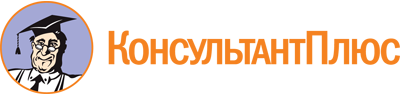 Приказ Минсельхоза России от 27.12.2016 N 589
(ред. от 02.04.2020)
"Об утверждении ветеринарных правил организации работы по оформлению ветеринарных сопроводительных документов, порядка оформления ветеринарных сопроводительных документов в электронной форме и порядка оформления ветеринарных сопроводительных документов на бумажных носителях"
(Зарегистрировано в Минюсте России 30.12.2016 N 45094)Документ предоставлен КонсультантПлюс

www.consultant.ru

Дата сохранения: 09.03.2023
 Список изменяющих документов(в ред. Приказа Минсельхоза России от 02.04.2020 N 177)Список изменяющих документов(в ред. Приказа Минсельхоза России от 02.04.2020 N 177)Список изменяющих документов(в ред. Приказа Минсельхоза России от 02.04.2020 N 177)Список изменяющих документов(в ред. Приказа Минсельхоза России от 02.04.2020 N 177)Список изменяющих документов(в ред. Приказа Минсельхоза России от 02.04.2020 N 177)N п/пНаименование территориального органаПеречень субъектов Российской ФедерацииФед. код1.Управление Федеральной службы по ветеринарному и фитосанитарному надзору по Белгородской областиБелгородская область312.Управление Федеральной службы по ветеринарному и фитосанитарному надзору по Брянской и Смоленской областямБрянская область,322.Управление Федеральной службы по ветеринарному и фитосанитарному надзору по Брянской и Смоленской областямСмоленская область673.Управление Федеральной службы по ветеринарному и фитосанитарному надзору по Владимирской областиВладимирская область334.Управление Федеральной службы по ветеринарному и фитосанитарному надзору по Воронежской областиВоронежская область365.Управление Федеральной службы по ветеринарному и фитосанитарному надзору по Калужской областиКалужская область406.Управление Федеральной службы по ветеринарному и фитосанитарному надзору по Костромской и Ивановской областямКостромская область,446.Управление Федеральной службы по ветеринарному и фитосанитарному надзору по Костромской и Ивановской областямИвановская область377.Управление Федеральной службы по ветеринарному и фитосанитарному надзору по городу Москве, Московской и Тульской областямгород Москва,777.Управление Федеральной службы по ветеринарному и фитосанитарному надзору по городу Москве, Московской и Тульской областямМосковская область,507.Управление Федеральной службы по ветеринарному и фитосанитарному надзору по городу Москве, Московской и Тульской областямТульская область718.Управление Федеральной службы по ветеринарному и фитосанитарному надзору по Липецкой областиЛипецкая область489.Управление Федеральной службы по ветеринарному и фитосанитарному надзору по Орловской и Курской областямОрловская область,579.Управление Федеральной службы по ветеринарному и фитосанитарному надзору по Орловской и Курской областямКурская область4610.Управление Федеральной службы по ветеринарному и фитосанитарному надзору по Рязанской и Тамбовской областямРязанская область,6210.Управление Федеральной службы по ветеринарному и фитосанитарному надзору по Рязанской и Тамбовской областямТамбовская область6811.Управление Федеральной службы по ветеринарному и фитосанитарному надзору по Тверской и Псковской областямТверская область,6911.Управление Федеральной службы по ветеринарному и фитосанитарному надзору по Тверской и Псковской областямПсковская область6012.Управление Федеральной службы по ветеринарному и фитосанитарному надзору по Ярославской областиЯрославская область7613.Управление Федеральной службы по ветеринарному и фитосанитарному надзору по Республике Карелия, Архангельской области и Ненецкому автономному округуРеспублика Карелия,1013.Управление Федеральной службы по ветеринарному и фитосанитарному надзору по Республике Карелия, Архангельской области и Ненецкому автономному округуАрхангельская область,2913.Управление Федеральной службы по ветеринарному и фитосанитарному надзору по Республике Карелия, Архангельской области и Ненецкому автономному округуНенецкий автономный округ8314.Управление Федеральной службы по ветеринарному и фитосанитарному надзору по Республике КомиРеспублика Коми1115.Управление Федеральной службы по ветеринарному и фитосанитарному надзору по Калининградской областиКалининградская область3916.Управление Федеральной службы по ветеринарному и фитосанитарному надзору по г. Санкт-Петербургу и Ленинградской областигород Санкт-Петербург,7816.Управление Федеральной службы по ветеринарному и фитосанитарному надзору по г. Санкт-Петербургу и Ленинградской областиЛенинградская область4717.Управление Федеральной службы по ветеринарному и фитосанитарному надзору по Мурманской областиМурманская область5118.Управление Федеральной службы по ветеринарному и фитосанитарному надзору по Новгородской и Вологодской областямНовгородская область5318.Управление Федеральной службы по ветеринарному и фитосанитарному надзору по Новгородской и Вологодской областямВологодская область3519.Управление Федеральной службы по ветеринарному и фитосанитарному надзору по Республике ДагестанРеспублика Дагестан520.Управление Федеральной службы по ветеринарному и фитосанитарному надзору по Республике ИнгушетияРеспублика Ингушетия621.Управление Федеральной службы по ветеринарному и фитосанитарному надзору по Кабардино-Балкарской Республике и Республике Северная Осетия - АланияКабардино-Балкарская Республика721.Управление Федеральной службы по ветеринарному и фитосанитарному надзору по Кабардино-Балкарской Республике и Республике Северная Осетия - АланияРеспублика Северная Осетия - Алания1522.Управление Федеральной службы по ветеринарному и фитосанитарному надзору по Ростовской и Волгоградской областям и Республике КалмыкияРостовская область6122.Управление Федеральной службы по ветеринарному и фитосанитарному надзору по Ростовской и Волгоградской областям и Республике КалмыкияВолгоградская область3422.Управление Федеральной службы по ветеринарному и фитосанитарному надзору по Ростовской и Волгоградской областям и Республике КалмыкияРеспублика Калмыкия823.Управление Федеральной службы по ветеринарному и фитосанитарному надзору по Чеченской РеспубликеЧеченская Республика2024.Управление Федеральной службы по ветеринарному и фитосанитарному надзору по Краснодарскому краю и Республике АдыгеяКраснодарский край,2324.Управление Федеральной службы по ветеринарному и фитосанитарному надзору по Краснодарскому краю и Республике АдыгеяРеспублика Адыгея125.Управление Федеральной службы по ветеринарному и фитосанитарному надзору по Ставропольскому краю и Карачаево-Черкесской РеспубликеСтавропольский край2625.Управление Федеральной службы по ветеринарному и фитосанитарному надзору по Ставропольскому краю и Карачаево-Черкесской РеспубликеКарачаево-Черкесская Республика926.Управление Федеральной службы по ветеринарному и фитосанитарному надзору по Астраханской областиАстраханская область3027.Управление Федеральной службы по ветеринарному и фитосанитарному надзору по Республике БашкортостанРеспублика Башкортостан228.Управление Федеральной службы по ветеринарному и фитосанитарному надзору по Республике Мордовия и Пензенской областиРеспублика Мордовия1328.Управление Федеральной службы по ветеринарному и фитосанитарному надзору по Республике Мордовия и Пензенской областиПензенская область5829.Управление Федеральной службы по ветеринарному и фитосанитарному надзору по Республике ТатарстанРеспублика Татарстан1630.Управление Федеральной службы по ветеринарному и фитосанитарному надзору по Кировской области и Удмуртской РеспубликеКировская область4330.Управление Федеральной службы по ветеринарному и фитосанитарному надзору по Кировской области и Удмуртской РеспубликеУдмуртская Республика1831.Управление Федеральной службы по ветеринарному и фитосанитарному надзору по Чувашской Республике и Ульяновской областиЧувашская Республика2131.Управление Федеральной службы по ветеринарному и фитосанитарному надзору по Чувашской Республике и Ульяновской областиУльяновская область7332.Управление Федеральной службы по ветеринарному и фитосанитарному надзору по Нижегородской области и Республике Марий ЭлНижегородская область,5232.Управление Федеральной службы по ветеринарному и фитосанитарному надзору по Нижегородской области и Республике Марий ЭлРеспублика Марий Эл1233.Управление Федеральной службы по ветеринарному и фитосанитарному надзору по Оренбургской областиОренбургская область5634.Управление Федеральной службы по ветеринарному и фитосанитарному надзору по Пермскому краюПермский край5935.Управление Федеральной службы по ветеринарному и фитосанитарному надзору по Самарской областиСамарская область6336.Управление Федеральной службы по ветеринарному и фитосанитарному надзору по Саратовской областиСаратовская область6437.Управление Федеральной службы по ветеринарному и фитосанитарному надзору по Курганской областиКурганская область4538.Управление Федеральной службы по ветеринарному и фитосанитарному надзору по Свердловской областиСвердловская область6639.Управление Федеральной службы по ветеринарному и фитосанитарному надзору по Тюменской области, Ямало-Ненецкому и Ханты-Мансийскому автономным округамТюменская область,7239.Управление Федеральной службы по ветеринарному и фитосанитарному надзору по Тюменской области, Ямало-Ненецкому и Ханты-Мансийскому автономным округамЯмало-Ненецкий автономный округ,8939.Управление Федеральной службы по ветеринарному и фитосанитарному надзору по Тюменской области, Ямало-Ненецкому и Ханты-Мансийскому автономным округамХанты-Мансийский автономный округ - Югра8640.Управление Федеральной службы по ветеринарному и фитосанитарному надзору по Челябинской областиЧелябинская область7441.Управление Федеральной службы по ветеринарному и фитосанитарному надзору по Республикам Хакасия и Тыва и Кемеровской областиРеспублика Хакасия1941.Управление Федеральной службы по ветеринарному и фитосанитарному надзору по Республикам Хакасия и Тыва и Кемеровской областиРеспублика Тыва1741.Управление Федеральной службы по ветеринарному и фитосанитарному надзору по Республикам Хакасия и Тыва и Кемеровской областиКемеровская область4242.Управление Федеральной службы по ветеринарному и фитосанитарному надзору по Алтайскому краю и Республике АлтайАлтайский край,2242.Управление Федеральной службы по ветеринарному и фитосанитарному надзору по Алтайскому краю и Республике АлтайРеспублика Алтай443.Управление Федеральной службы по ветеринарному и фитосанитарному надзору по Красноярскому краюКрасноярский край2444.Управление Федеральной службы по ветеринарному и фитосанитарному надзору по Иркутской области и Республике БурятияИркутская область3844.Управление Федеральной службы по ветеринарному и фитосанитарному надзору по Иркутской области и Республике БурятияРеспублика Бурятия345.Управление Федеральной службы по ветеринарному и фитосанитарному надзору по Новосибирской областиНовосибирская область5446.Управление Федеральной службы по ветеринарному и фитосанитарному надзору по Омской областиОмская область5547.Управление Федеральной службы по ветеринарному и фитосанитарному надзору по Томской областиТомская область7048.Управление Федеральной службы по ветеринарному и фитосанитарному надзору по Забайкальскому краю и Амурской областиЗабайкальский край,7548.Управление Федеральной службы по ветеринарному и фитосанитарному надзору по Забайкальскому краю и Амурской областиАмурская область2849.Управление Федеральной службы по ветеринарному и фитосанитарному надзору по Республике Саха (Якутия)Республика Саха (Якутия)1450.Управление Федеральной службы по ветеринарному и фитосанитарному надзору по Приморскому краю и Сахалинской областиПриморский край,2550.Управление Федеральной службы по ветеринарному и фитосанитарному надзору по Приморскому краю и Сахалинской областиСахалинская область6551.Управление Федеральной службы по ветеринарному и фитосанитарному надзору по Камчатскому краю и Чукотскому автономному округуКамчатский край,4151.Управление Федеральной службы по ветеринарному и фитосанитарному надзору по Камчатскому краю и Чукотскому автономному округуЧукотский автономный округ8752.Управление Федеральной службы по ветеринарному и фитосанитарному надзору по Магаданской областиМагаданская область4953.Управление Федеральной службы по ветеринарному и фитосанитарному надзору по Хабаровскому краю и Еврейской автономной областиХабаровский край,2753.Управление Федеральной службы по ветеринарному и фитосанитарному надзору по Хабаровскому краю и Еврейской автономной областиЕврейская автономная область7954.Управление Федеральной службы по ветеринарному и фитосанитарному надзору по Республике Крым и городу СевастополюРеспублика Крым,8454.Управление Федеральной службы по ветеринарному и фитосанитарному надзору по Республике Крым и городу СевастополюГород Севастополь85N п/пНаименование субъекта Российской ФедерацииКод1Республика Адыгея (Адыгея)012Республика Башкортостан023Республика Бурятия034Республика Алтай045Республика Дагестан056Республика Ингушетия067Кабардино-Балкарская Республика078Республика Калмыкия089Карачаево-Черкесская Республика0910Республика Карелия1011Республика Коми1112Республика Марий Эл1213Республика Мордовия1314Республика Саха (Якутия)1415Республика Северная Осетия - Алания1516Республика Татарстан (Татарстан)1617Республика Тыва1718Удмуртская Республика1819Республика Хакасия1920Чеченская Республика9521Чувашская Республика - Чувашия2122Алтайский край2223Краснодарский край2324Красноярский край2425Приморский край2526Ставропольский край2627Хабаровский край2728Амурская область2829Архангельская область2930Астраханская область3031Белгородская область3132Брянская область3233Владимирская область3334Волгоградская область3435Вологодская область3536Воронежская область3637Ивановская область3738Иркутская область3839Калининградская область3940Калужская область4041Камчатский край4142Кемеровская область4243Кировская область4344Костромская область4445Курганская область4546Курская область4647Ленинградская область4748Липецкая область4849Магаданская область4950Московская область5051Мурманская область5152Нижегородская область5253Новгородская область5354Новосибирская область5455Омская область5556Оренбургская область5657Орловская область5758Пензенская область5859Пермский край5960Псковская область6061Ростовская область6162Рязанская область6263Самарская область6364Саратовская область6465Сахалинская область6566Свердловская область6667Смоленская область6768Тамбовская область6869Тверская область6970Томская область7071Тульская область7172Тюменская область7273Ульяновская область7374Челябинская область7475Забайкальский край7576Ярославская область7677Москва7778Санкт-Петербург7879Еврейская автономная область7980Ненецкий автономный округ8381Ханты-Мансийский автономный округ - Югра8682Чукотский автономный округ8783Ямало-Ненецкий автономный округ8984Республика Крым8485г. Севастополь85Список изменяющих документов(в ред. Приказа Минсельхоза России от 02.04.2020 N 177)Дата и наименование пункта, где проводился ветеринарный осмотр (изъятие) (П - погрузка, Т - транзит, В - выгрузка)Осмотрено продуктов, сырьяОсмотрено продуктов, сырьяКоличество изъятых продуктов, сырья, в том числе из-за недоброкачественности, порчи и др.Количество изъятых продуктов, сырья, в том числе из-за недоброкачественности, порчи и др.Количество продуктов, сырья, разрешенных к дальнейшему следованиюКоличество продуктов, сырья, разрешенных к дальнейшему следованиюПодпись должностного лица, производившего осмотр, и печатьДата и наименование пункта, где проводился ветеринарный осмотр (изъятие) (П - погрузка, Т - транзит, В - выгрузка)мест (штук)весКоличество изъятых продуктов, сырья, в том числе из-за недоброкачественности, порчи и др.Количество изъятых продуктов, сырья, в том числе из-за недоброкачественности, порчи и др.Количество продуктов, сырья, разрешенных к дальнейшему следованиюКоличество продуктов, сырья, разрешенных к дальнейшему следованиюПодпись должностного лица, производившего осмотр, и печатьДата и наименование пункта, где проводился ветеринарный осмотр (изъятие) (П - погрузка, Т - транзит, В - выгрузка)мест (штук)весмест (штук)весмест (штук)весПодпись должностного лица, производившего осмотр, и печать12345678Дата и наименование пункта, где проводился ветеринарный осмотр (изъятие) (П - погрузка, Т - транзит, В - выгрузка)Осмотрено продуктов, сырьяОсмотрено продуктов, сырьяКоличество изъятых продуктов, сырья, в том числе из-за недоброкачественности, порчи и др.Количество изъятых продуктов, сырья, в том числе из-за недоброкачественности, порчи и др.Количество продуктов, сырья, разрешенных к дальнейшему следованиюКоличество продуктов, сырья, разрешенных к дальнейшему следованиюПодпись должностного лица, производившего осмотр, и печатьДата и наименование пункта, где проводился ветеринарный осмотр (изъятие) (П - погрузка, Т - транзит, В - выгрузка)мест (штук)весКоличество изъятых продуктов, сырья, в том числе из-за недоброкачественности, порчи и др.Количество изъятых продуктов, сырья, в том числе из-за недоброкачественности, порчи и др.Количество продуктов, сырья, разрешенных к дальнейшему следованиюКоличество продуктов, сырья, разрешенных к дальнейшему следованиюПодпись должностного лица, производившего осмотр, и печатьДата и наименование пункта, где проводился ветеринарный осмотр (изъятие) (П - погрузка, Т - транзит, В - выгрузка)мест (штук)весмест (штук)весмест (штук)весПодпись должностного лица, производившего осмотр, и печать12345678Вид животного <*>ПолПородаВозрастУшная метка, клеймо, кличка, весВид животного <*>ПолПородаВозрастУшная метка, клеймо, кличка, весСписок изменяющих документов(в ред. Приказа Минсельхоза России от 02.04.2020 N 177)Список изменяющих документов(в ред. Приказа Минсельхоза России от 02.04.2020 N 177)Список изменяющих документов(в ред. Приказа Минсельхоза России от 02.04.2020 N 177)Список изменяющих документов(в ред. Приказа Минсельхоза России от 02.04.2020 N 177)Графа 1.8:Регион происхождения товара для продуктов аквакультурного происхождения и, если это возможно, указывайте зоны в соответствии с законодательством Европейского союза.Для замороженных или переработанных двустворчатых моллюсков указывайте регион производства.Графа 1.11:Место происхождения товара: название и адрес отправляющего продукцию перерабатывающего предприятия.Графа 1.15:Регистрационный номер (ж/д вагоны или контейнеры и грузовые фургоны), номер рейса (самолеты) или название (морское судно). В случае разгрузки или перегрузки должна быть указана отдельная информация.Графа 1.19:Используйте соответствующие коды 03.01, 03.02, 03.03, 03.04, 03.05, 03.06, 03.07, 05.11.91, 15.04, 15.18.00, 16.03, 16.04, 16.05.Графа 1.23:Обозначение контейнера/номер печати: только когда это применимо.Графа 1.28:Сведения о товаре: укажите происхождение (выращенное в аквакультурной среде или в дикой природе).Тип обработки: живая (рыба), охлажденная, замороженная, переработанная.Завод-производитель: включает в себя рыбоперерабатывающие траулеры, морозильные траулеры, холодильники, перерабатывающий завод.Часть II.2 не относится к товарам, предназначенным для розничной продажи, при условии, что они соответствуют применяемым для упаковки и маркировки нормам, установленным положениями законодательства Европейского союза.(1)Удалите при необходимости.(2)Данная часть ветеринарно-санитарного свидетельства относится только к случаям, когда в состав товаров входят виды животных, определенные как восприимчивые к ISA и/или EHN. Данное требование применяется к экспорту во все государства - члены, в соответствии с чем одно из двух утверждений должно быть сохранено, если товар не предназначен для дальнейшей переработки сертифицированным импортером.(3)Известные восприимчивые виды животных.ЗаболеваниеИзвестные восприимчивые виды животныхЭпизоотический гематопоэтический никроз (EHN)Красноперый окунь (Perca fluviatilis), радужная форель (Oncorhynchus mykiss)Инфекционная анемия лосося (ISA)Атлантический лосось (Salmo salar), радужная форель (Oncorhynchus mykiss), озерная форель (Salmo trutta)Вирусная геморрагическая септицемия (VHS)Атлантическая треска (Gadus morhua), атлантическая сельдь (Clupea harengus), озерная форель (Salmo trutta), чавыча (Oncorhynchus tshawytscha), кижуч (O.kisutch), хариус (Thymallus thymallus), пикша Melanogrammus aeglefinus), тихоокеанская треска (Gadus macrocephalus), тихоокеанская сельдь (Clupea harengus pallasi), щука (Esox lucius), радужная форель (Oncorhynchus mykiss), четырехусый морской налим (Rhinonemus cimbrius), европейский шпрот (Sprattus sprattus), тюрбо (Scophthalmus maximus), сиг (Coregonus sp.)Инфекционный гематопоэтический никроз (IHN)Радужная форель (Oncorhynchus mykiss), виды тихоокеанского лосося (чавыча (Oncorhynchus tshawytscha), нерка (O.nerka), кета (O.keta), сима (O.masou), горбуша (O.rhodurus) и кижуч (O.kisutch)), а также атлантический лосось (Salmo salar).(4)Источником может быть страна, зона или отдельная ферма.(5)Отсутствие в соответствии с положениями, установленными законодательством Европейского союза. Отсутствие также может быть подтверждено в соответствии с последней редакцией норм и руководств Всемирной организации здравоохранения животных.(6)Данная часть ветеринарно-санитарного свидетельства относится только к случаям, когда в состав товаров входят виды животных, определенные как восприимчивые к VHS и/или IHN. Для того, чтобы такой товар был допущен в государство - член Европейского союза, или объявления его части (пункты 1.9 и 1.10 части I данного сертификата), не содержащей VHS и/или IHN, или для исполнения мер по обеспечению отсутствия данных заболеваний, следует сохранить одно из двух утверждений, если товар не предназначен для дальнейшей переработки сертифицированным импортером.Список всех государств-членов и зон приведен в законодательстве Европейского союза.Цвет печати и подписи должен отличаться от цвета шрифта основного текста сертификата.